ЧЕРНОПЕНСКИЙ  ВЕСТНИК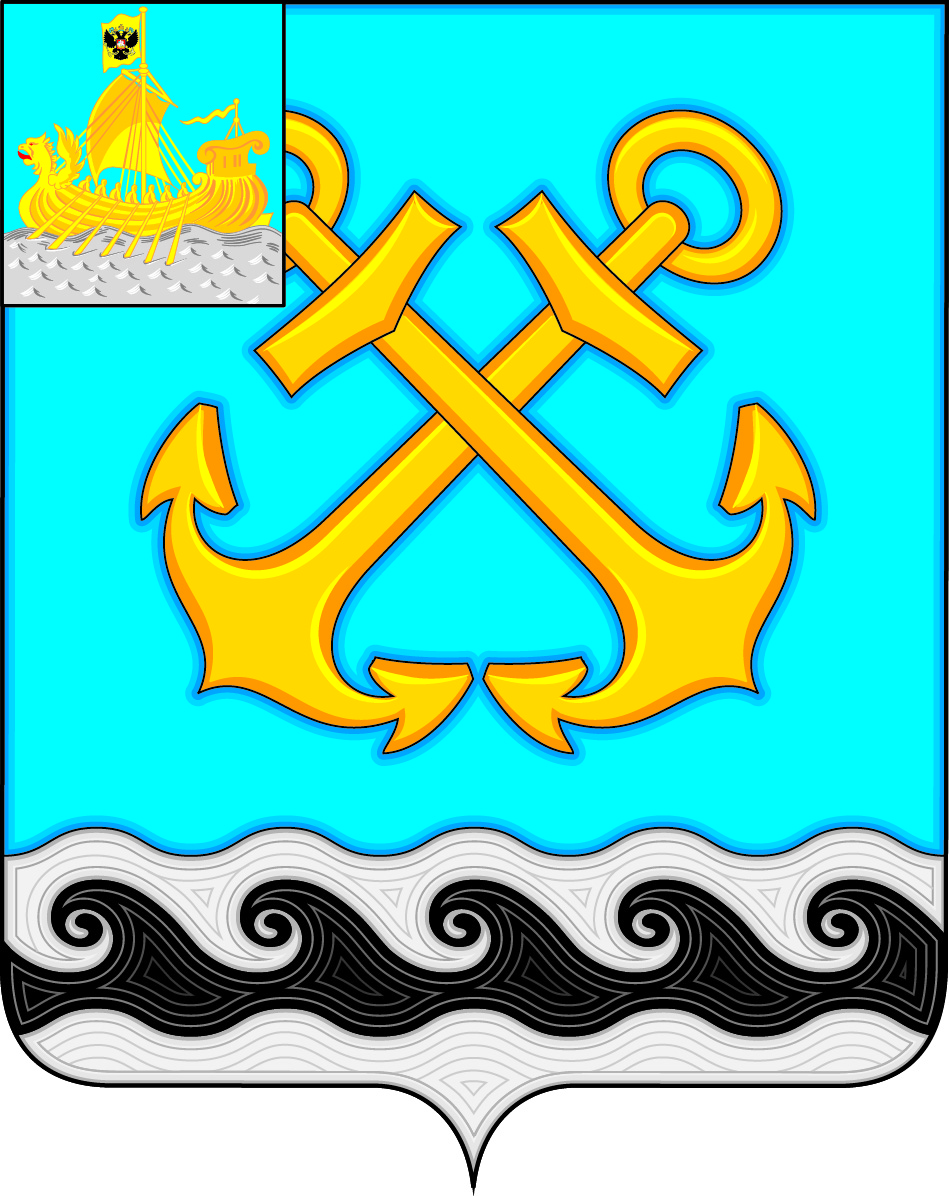 Информационный бюллетень Учредитель: Совет депутатов Чернопенского сельского поселения Костромского муниципального районаКостромской областиИнформационный бюллетеньвыходит с 30 ноября 2006 года             № 1        вторник 30 января 2018 года Сегодня в номере:О бюджете  Чернопенского сельского поселения Костромского   муниципального  района Костромской области  на 2018 год) (Решение Совета депутатов Чернопенского сельского поселения от 28.12.2017 г. № 53)……………………………………………….стр. 4Об утверждении плана работы Совета депутатов Чернопенского сельского поселения Костромского муниципального района Костромской области на 2018 год. ) (Решение Совета депутатов Чернопенского сельского поселения от 28.12.2017 г. № 54)…………………………………………….стр. 31Об утверждении графика оснащения населенных пунктов Чернопенского сельского поселения уличным освещением. (Решение Совета депутатов Чернопенского сельского поселения от 28.12.2017 г. № 54)………………………………………………………………………………….стр. 38О внесении изменений и дополнений в Решение Совета депутатов МО Чернопенское сельское поселение от 28.12.2017г. № 53 (в редакции  решения от 25.01.2018 г. №1) (Решение Совета депутатов Чернопенского сельского поселения от 25.01.2018 г. № 1)……………………………………………….стр. 41Об утверждении Положения об установлении  размера платы за пользование жилым помещением (платы за наем). (Решение Совета депутатов Чернопенского сельского поселения от 25.01.2018 г. № 2)..стр.59О внесении изменений и дополнений в  Положение о пенсионном обеспечении муниципальных служащих и лиц, замещавших муниципальные должности Чернопенского сельского поселения Костромского муниципального района Костромской области, утвержденное решением Совета депутатов от 30.05.2013  № 23 (в редакции решений Совета депутатов от 30.10.2014  № 56, от 25.05.2017 № 22, от 30.11.2017 № 48)  (Решение Совета депутатов Чернопенского сельского поселения от 25.01.2018 г. № 3)………………………………………………………………стр. 63О назначении публичных слушаний об отчете Главы Чернопенского сельского поселения за 2017 год. (Решение Совета депутатов Чернопенского сельского поселения от 25.01.2018 г. № 4)………………………………..стр.81 Отчет о результатах деятельности МКУ  «Спортивный комплекс имени Шелюхина А.И.» Чернопенского сельского поселения Костромского муниципального района Костромской области в  2017 году. (Решение Совета депутатов Чернопенского сельского поселения от 25.01.2018 г. № 5)………………………………………………………………………………….стр. 83Отчет о результатах деятельности МКУ ЦКМ «Сухоноговский» Чернопенского сельского поселения Костромского муниципального района Костромской области в  2017 году. (Решение Совета депутатов Чернопенского сельского поселения от 25.01.2018 г. № 6)………….стр. 84Об утверждении Порядка предоставления субсидий    юридическим лицам (за исключением  субсидий государственным (муниципальным) учреждениям), индивидуальным предпринимателям, а также физическим лицам- производителям товаров, работ, услуг из бюджета Чернопенского сельского поселения Костромского муниципального  района Костромской области» (Постановление администрации Чернопенского сельского поселения от 14.12.2017 г. № 83)……………………………………………стр. 85О внесении изменений в постановление администрации Чернопенского сельского поселения от 30.12.2016 № 257 (в редакции постановления администрации от 15.09.2017 № 59) (Постановление администрации Чернопенского сельского поселения от 18.12.2017 г. № 88) ………….. стр. 100О  внесении изменений в Схему теплоснабжения Чернопенского сельского поселения Костромского муниципального района Костромской области на период с 2014 года до 2028 года (Постановление главы поселения  Чернопенского сельского поселения от 28.12.2017 г. № 4)…………………………………………………………………………………. стр. 105Статьи Костромской межрайонной природоохранной прокуроры:……………………………………………………………………..стр. 107-        Росприроднадзором утвержден XML-формат декларации о плате за негативное воздействие на окружающую среду.- С 01.01.2018 Правительством РФ введен в действие перечень видов отходов, в состав которых входят полезные компоненты, захоронение которых запрещается.- Росприроднадзором  разъяснен вопрос отнесения отходов, включенных в Федеральный классификационный каталог отходов, к твердым коммунальным отходам- Разъяснен порядок утилизации медицинских и биологических отходов- Росприроднадзором  разъяснен вопрос отнесения отходов, включенных в Федеральный классификационный каталог отходов, к твердым коммунальным отходам- Установлен новый механизм расчета концентраций в атмосферном воздухе вредных (загрязняющих) веществ, в отношении которых применяются меры государственного регулирования в области охраны окружающей среды-Генеральной прокуратурой РФ разработан информационно-аналитический портал правовой статистики – «crimestat.ru» - Уточнены основания для обращения в суд главы муниципального образования в случае досрочного прекращения его полномочий- Жаловаться…Ваше право!- Установлены критерии выделения приоритетных объектов, накопленный вред окружающей среде на которых подлежит ликвидации в первоочередном порядке- Обновлены методические рекомендации по распределению разрешений на добычу охотничьих ресурсов- Обновлены методические рекомендации по распределению разрешений на добычу охотничьих ресурсов- Минтрудом России подготовлены рекомендации о порядке заполнения госслужащими справки о доходах и расходах в 2018 году.- Памятка по эксплуатации печного отопленияКОСТРОМСКАЯ ОБЛАСТЬКОСТРОМСКОЙ МУНИЦИПАЛЬНЫЙ РАЙОНСОВЕТ ДЕПУТАТОВЧЕРНОПЕНСКОГО СЕЛЬСКОГО ПОСЕЛЕНИЯтретьего созываР Е Ш Е Н И Е 28    декабря    2017 года   №  53 				                  п. СухоноговоРассмотрев внесенный администрацией Чернопенского сельского поселения Костромского муниципального района Костромской области  проект решения «О бюджете Чернопенского сельского поселения на 2018 год», сформированный в соответствии со статьями 9 и 184.1. Бюджетного Кодекса Российской Федерации, с Положением о бюджетном процессе в Чернопенском сельском поселении, учитывая итоги публичных слушаний 08.12.2017 года Совет депутатов решил:1. Утвердить бюджет муниципального образования Чернопенское сельское поселение Костромского муниципального района Костромской области (далее бюджет поселения) на 2018 год по доходам в сумме 12 792 164,50 рублей, в т.ч. объем собственных доходов в сумме    11 424 672  рублей, объем безвозмездных поступлений от других бюджетов бюджетной системы Российской Федерации в сумме 1 272 492,50  рублей, объем  прочих безвозмездных  поступлений  95 000  рублей и расходам в сумме 13 285 464,0   рублей.2.  Установить размер дефицита бюджета поселения на 2018 год в сумме  493 299,50   рублей. 3. Утвердить источники финансирования дефицита бюджета  Чернопенского сельского  поселения на 2018 год согласно приложения № 1 к настоящему  решению. 4. Установить, что остатки средств местного бюджета на начало текущего финансового года в полном объеме направляются на покрытие временных кассовых разрывов и на увеличение бюджетных ассигнований на оплату заключенных от имени муниципального образования муниципальных контрактов на поставку товаров, выполнение работ, оказание услуг, подлежавших в соответствии с условиями этих муниципальных контрактов оплате в отчетном финансовом году, в объеме,  не  превышающем сумму остатка неиспользованных бюджетных ассигнований на указанные цели.5. Установить, что администрация Чернопенского сельского поселения  вправе направлять доходы, фактически полученные сверх объемов, утвержденных пунктом 10 настоящего Решения  на финансирование дефицита бюджета сельского поселения , погашение кредиторской задолженности прошлых лет, а также привлекать установленные бюджетным законодательством дополнительные источники финансирования дефицита бюджета поселения.6. Установить, что администрация Чернопенского сельского поселения  вправе заключать от имени Чернопенского сельского поселения договоры на муниципальные внутренние заимствования, в том числе на получение бюджетных кредитов, кредитов от кредитных организаций на покрытие временного кассового разрыва, возникающего при исполнении бюджета (топливно-энергетические ресурсы, выплата заработной платы работникам бюджетной сферы).7. Утвердить перечень главных администраторов  источников      финансирования дефицита бюджета Чернопенского сельского поселения на 2018 год, полномочия по администрированию которых возлагается на администрацию Чернопенского сельского поселения Костромского муниципального района согласно приложению  № 2 к настоящему решению. 8.Утвердить перечень главных администраторов доходов бюджета поселения Чернопенского сельского поселения на 2018 год, полномочия по администрированию которых возлагается на администрацию Чернопенского сельского поселения Костромского муниципального района согласно приложению № 3 к настоящему решению. Администраторы поступлений в бюджет сельского поселения наделяются полномочиями по осуществлению в соответствии с законодательствам РФ контроля за правильностью исчисления, полнотой и своевременностью уплаты, начисления, учета, взыскания и принятия решений о возврате (зачете) излишне уплаченных (взысканных) платежей, пеней и штрафов по ним.9. Предоставить право администрации Чернопенского сельского поселения,  в случае изменения в 2018 году бюджетной классификации доходов бюджетов Российской Федерации, состава и (или) функций органов государственной власти Чернопенского  сельского поселения Костромского муниципального района, а также находящихся в их ведении бюджетных учреждений вносить соответствующие изменения в перечень закрепленных за ними кодов классификации доходов бюджетов Российской Федерации или классификации источников финансирования дефицита местного бюджета с последующим внесением изменений в настоящее Решение.10. Доходы бюджета поселения,  поступающие в 2018 году, формируются за счет налоговых и неналоговых доходов – в соответствии с нормативами отчислений, установленными Бюджетным кодексом РФ, Федеральными законами, Законом Костромской области «О межбюджетных отношениях в Костромской области», прочих налогов, сборов и иных платежей, подлежащих зачислению в бюджеты сельский поселений.11. Утвердить в бюджете поселения на 2018 год   объем поступлений доходов согласно приложению № 4  к настоящему решению.12. Установить, что неиспользованные в 2017году целевые средства, полученные из районного бюджета  в бюджет сельского поселения  ,подлежат  использованию в 2018 году на те же цели. Неиспользованные  целевые средства ,потребность в которых в 2017 будет отсутствовать ,подлежат  возврату в бюджет  Костромского района .13.Средства, поступившие во временное распоряжение казенных, бюджетных учреждений в соответствии с законодательными и иными нормативными актами Российской Федерации, Костромской области учитываются на лицевых счетах, открытых  в Управлении Федерального казначейства по Костромской области, в порядке установленном Управлением Федерального казначейства по Костромской области.14.Утвердить ведомственную структуру, распределение бюджетных ассигнований по разделам, подразделам, целевым статьям и видам расходов классификации расходов бюджетов Российской Федерации бюджета Чернопенского сельского поселения на 2018 год согласно приложения № 5 к настоящему решению.15.Установить верхний предел муниципального внутреннего долга по состоянию на                  1 января 2019 г. в объеме  0,00 рублей, в том числе, верхний предел долга по муниципальным гарантиям 0,00 рублей. 16. Установить  общий объем бюджетных ассигнований, направляемых на исполнение публичных нормативных обязательств в  размере 61 тыс.рублей17. Установить размер резервного фонда Главы  Чернопенского сельского поселения на 2018 год в сумме 10 тыс. рублей. 18. Утвердить следующий перечень расходов бюджета поселения на 2018 год, подлежащих финансированию в первоочередном порядке:- заработная плата и начисления на нее;- расходы на топливно-энергетические ресурсы;19. Утвердить распределение бюджетных ассигнований на реализацию муниципальных программ Чернопенского сельского поселения  на 2018 год согласно приложению  № 6 к настоящему Решению20. Установить, что органы местного самоуправления Чернопенского сельского поселения не вправе принимать в 2018 году решения по увеличению численности муниципальных служащих и работников учреждений и организаций бюджетной сферы, а также расходов  на их содержание, за исключением случаев, связанных с изменением состава и (или) функций органов местного самоуправления муниципального образования и бюджетных учреждений муниципального образования. 21.Кассовое обслуживание исполнения местного бюджета осуществляется в соответствии со статьей 215.1 Бюджетного кодекса Российской Федерации на лицевом счете финансового органа муниципального образования (далее- единый счет бюджета), открытым в Управлении Федерального казначейства по Костромской области.Учет операций по исполнению местного бюджета на едином счете бюджета возлагается на Управления Федерального казначейства по Костромской области на основе соглашения с использованием лицевых счетов получателей средств местного бюджета.22. Установить, что заключение и оплата бюджетными учреждениями, финансируемыми из бюджета поселения на основании бюджетных смет, договоров, исполнение которых осуществляется за счет средств бюджета поселения, производится в пределах утвержденных им ассигнований из бюджета поселения и (или) лимитов бюджетных обязательств в соответствии с расходами бюджета поселения и с учетом принятых и не исполненных обязательств. 23. Установить, что получатели средств бюджета муниципального района при  заключении договоров (муниципальных контрактов) на поставку товаров (работ, услуг), подлежащих оплате за счет средств бюджета муниципального района, вправе предусматривать авансовые платежи:             1) в размере 100 процентов договора (муниципального контракта) – по договорам (муниципальным контрактам) о предоставлении услуг связи, о подписке на печатные издания и об их приобретении, о приобретении горюче-смазочных материалов, прочих материалов, путевок на санаторно-курортное лечение, об обучении на курсах повышения квалификации, по договорам обязательного  страхования гражданской ответственности владельцев транспортных средств;              2) в размере до 30 процентов суммы договора (муниципального контракта) по остальным договорам (муниципальным контрактам).24. Настоящее решение вступает в силу с момента опубликования в информационном бюллетене «Чернопенский вестник».Глава Чернопенского сельского поселения Костромского муниципального района Костромской области			                      		        Е.Н.Зубова                     Приложение № 1к решению Совета депутатов Чернопенского сельского поселенияКостромского муниципального района  от  28.12.2017 г. г. № 53Источники финансирования  дефицитабюджета Чернопенского  сельского поселения на 2018 год   Приложение № 2к решению Совета депутатов                                                                                                                         Чернопенского сельского поселения                                                                                                                         Костромского муниципального района от 28.12.2017 г. № 53Переченьглавных администраторов источников финансирования дефицита бюджета Чернопенского сельского поселения на 2018год   Приложение №3                                                                                                                        к решению Совета депутатов                                                                                                                        Чернопенского сельского поселенияКостромского муниципального района от 28.12.2017  г. №  53Переченьглавных администраторов доходов бюджета Чернопенского сельского поселения на 2018 год   Приложение № 6                                                                                                                        к решению Совета депутатов                                                                                                                        Чернопенского сельского поселенияКостромского муниципального района от  28.12.2017 г. № 53 Распределение бюджетных ассигнований на реализацию муниципальной     программы    «Формирование современной городской среды»  на территории Чернопенского сельского поселения Костромского муниципального района Костромской областиКОСТРОМСКАЯ ОБЛАСТЬКОСТРОМСКОЙ МУНИЦИПАЛЬНЫЙ РАЙОНСОВЕТ ДЕПУТАТОВЧЕРНОПЕНСКОГО СЕЛЬСКОГО ПОСЕЛЕНИЯтретьего созываРЕШЕНИЕ 28    декабря    2017 года  № 54  				                  п. СухоноговоРуководствуясь Федеральным законом от 06.10.2003 № 131-ФЗ «Об общих принципах организации местного самоуправления в Российской Федерации», Уставом Чернопенского сельского поселения, рассмотрев и обсудив план работы Совета депутатов Чернопенского сельского поселения Костромского муниципального района Костромской области на 2018 год,  Совет депутатов решил:	1. Утвердить план работы Совета депутатов Чернопенского сельского поселения Костромского муниципального района Костромской области на 2018 год (Приложение 1).	2. Настоящее решение вступает в силу с момента подписания и подлежит опубликованию в информационном бюллетене «Чернопенский вестник».Глава Чернопенского сельского поселенияКостромского муниципального районаКостромской области                                  	                                           Е.Н. Зубова  Приложение № 1Утвержден решением Совета депутатовЧернопенского сельского поселенияКостромского муниципального района Костромской области от  28.12.2017 года № 54План работы Совета депутатов на 2018 год.Учеба депутатов, круглые столы, совещанияКОСТРОМСКАЯ ОБЛАСТЬКОСТРОМСКОЙ МУНИЦИПАЛЬНЫЙ РАЙОНСОВЕТ ДЕПУТАТОВЧЕРНОПЕНСКОГО СЕЛЬСКОГО ПОСЕЛЕНИЯтретьего созываРЕШЕНИЕ 28    декабря    2017 года    № 55  				                  п. СухоноговоРуководствуясь Федеральным законом от 06.10.2003 № 131-ФЗ «Об общих принципах организации местного самоуправления в Российской Федерации», Уставом Чернопенского сельского поселения, рассмотрев и обсудив потребность населенных пунктов Чернопенского сельского поселения в оснащении уличным освещением и денежных затратах на данные мероприятия,  Совет депутатов решил:	1. В связи с возрастающей потребностью населенных пунктов в оснащении уличным освещением, недостаточностью денежных средств и в целях выравнивания расходов бюджетов 2018-2021 годов Чернопенского сельского поселения:1.1. Утвердить график оснащения населенных пунктов Чернопенского сельского поселения уличным освещением на 2018-2021 годы (Приложение 1).	2. Настоящее решение вступает в силу с момента подписания и подлежит опубликованию в информационном бюллетене «Чернопенский вестник».Глава Чернопенского сельского поселенияКостромского муниципального районаКостромской области                                  	                                          Е.Н. Зубова  Приложение № 1Утвержден решением Совета депутатовЧернопенского сельского поселенияКостромского муниципального района Костромской области от  28.12.2017 года № 55График оснащения населенных пунктов Чернопенского сельского поселения уличным освещением на 2018-2021 годыКОСТРОМСКАЯ ОБЛАСТЬКОСТРОМСКОЙ МУНИЦИПАЛЬНЫЙ РАЙОНСОВЕТ ДЕПУТАТОВ ЧЕРНОПЕНСКОГО СЕЛЬСКОГО ПОСЕЛЕНИЯтретьего созыва                                                       Р Е Ш Е Н И Е25 января  2018 года     № 	1				          п. СухоноговоЗаслушав информацию  об изменении доходной и расходной части бюджета  Чернопенского сельского поселения на 2018 год , Совет депутатов решил:  1. Внести следующие изменения и дополнения в решение Совета депутатов  № 53 от 28 декабря 2017  года  «О бюджете Чернопенского сельского поселения Костромского муниципального района на 2018 год» (в редакции  решения от 25.01.2018г  №1)1.1.  Увеличить        доходную часть    бюджета  на    55 440    рублей,  в том числе , за  счет  увеличения    безвозмездных поступлений на  55 440   рубля . 1.2.   Увеличить     расходную часть бюджета  поселения  на    163 440  рубль .1.3 Пункт 1 решения  изложить в следующей редакции:  Утвердить бюджет Чернопенского сельского поселения на 2018 год,  с учетом внесенных изменений по доходам  в размере  12 847 604,5   рублей ,  по расходам в размере                                   13 448 904 рублей   с  дефицитом     бюджета    601 299,50        рублей  .1.4.Приложение №1 « Источники финансирования  дефицита бюджета Чернопенского сельского поселения на 2018 год »,  Приложение  № 4 «Объем поступлений доходов в бюджет Чернопенского сельского поселения на 2018 год», Приложение № 5 Ведомственная структура , распределение бюджетных ассигнований по разделам, подразделам, целевым статьям и видам расходов классификации расходов бюджетов Российской Федерации бюджета Чернопенского  сельского поселения на 2018 год изложить в новой редакции.   2. Настоящее решение вступает в силу с момента подписания и подлежит  опубликованию  в информационном бюллетене «Чернопенский вестник».Глава Чернопенского сельского поселения                                                  Костромского муниципального районаКостромской области                                                                            Е.Н.Зубова                                                                                                        Приложение №1к решению Совета депутатовЧернопенского сельского № 53  от 28 декабря 2017. (в редакции №  1 от 25.01.2018 г.)Источники финансирования дефицитабюджета Чернопенского  сельского поселения на 2018 годКОСТРОМСКАЯ ОБЛАСТЬКОСТРОМСКОЙ МУНИЦИПАЛЬНЫЙ РАЙОНСОВЕТ ДЕПУТАТОВ ЧЕРНОПЕНСКОГО СЕЛЬСКОГО ПОСЕЛЕНИЯтретьего созыва                                                      Р Е Ш Е Н И Е25 января  2018 года     № 	2				          п. Сухоногово        В  соответствии со статьями 156, 158 Жилищного кодекса Российской Федерации,  Методическими указаниями установления размера платы за пользование жилым помещением для нанимателей  жилых помещений по договорам социального найма и договорам найма и договорам найма жилых помещений государственного или муниципального жилищного фонда, утвержденными приказом Министерства строительства и жилищно-коммунального хозяйства Российской Федерации   от 27.09.2016 № 668/пр, руководствуясь статьей 7, частью 5 статьи 30 Устава  муниципального образования Чернопенское сельское поселение Костромского муниципального района Костромской области,Совет депутатов Чернопенского сельского поселения решил:       1.   Утвердить  Положение  об   установлении   размера   платы   за пользование жилым помещением (платы за наем) для нанимателей жилых помещений по договорам социального найма и договорам найма жилых помещений муниципального жилищного фонда (Приложение №1).      2.  Установить  на  2018  год  размер платы за содержание   жилого помещения для собственников помещений в многоквартирном доме, которые на общем собрании собственников помещений в многоквартирном доме не приняли решение об установлении размера платы за содержание жилого помещения, за  пользование жилым помещением (плата за наем) для нанимателей жилых помещений по договорам социального найма и договорам найма жилых помещений государственного и муниципального жилищного фонда (Приложение №2).    3.  Считать утратившим силу решение Совета депутатов Чернопенского сельского поселения от 27.03.2014 № 21 «Об установлении размера платы за жилое помещение на территории Чернопенского сельского поселения Костромского муниципального района Костромской области.» (в редакции решений Совета депутатов от 22.05.2014 № 32, от 30.10.2014 № 33, от 22.12.2016 № 59).         4.  Настоящее  решение  вступает  в  силу со дня официального опубликования в информационном бюллетене «Чернопенский вестник» .Глава Чернопенского сельского поселенияКостромского муниципального районаКостромской области							            Е.Н. Зубова                                                                                 Приложение №1                                                                                    УТВЕРЖДЕНО                                                                        решением Совета депутатов                                                                                                                                                                     Чернопенского сельского поселения                                                                                 от   25.01.2018 № 2Положение  об   установлении   размера   платы   за пользование жилым помещением (платы за наем) для нанимателей жилых помещений по договорам социального найма и договорам найма жилых помещений муниципального жилищного фонда 1. Общие положения1.1. Настоящее Положение разработано в соответствии со статьей 156 Жилищного Кодекса Российской Федерации, Методическими указаниями установления размера платы за пользование жилым помещением для нанимателей жилых помещений по договорам социального найма и договорам найма жилых помещений государственного или муниципального жилищного фонда, утвержденными приказом Министерства строительства и жилищно-коммунального хозяйства Российской Федерации от 27 сентября 2016 года № 668/пр, и определяет порядок расчета размера платы за пользование жилыми помещениями (платы за наем) для нанимателей жилых помещений по договорам социального найма и договорам найма жилых помещений   муниципального жилищного фонда на территории Чернопенского сельского поселения Костромского муниципального района Костромской области. 1.2. Размер платы за пользование жилым помещением (платы за наем) для нанимателей жилых помещений по договорам социального найма и договорам найма жилых помещений муниципального жилищного фонда определяется исходя из расчета за 1 квадратный метр занимаемой общей площади жилого помещения. 1.3. Плата рассчитывается за каждый полный период, равный месяцу. При расчете платы за неполный период (месяц) расчет производится пропорционально количеству календарных дней этого неполного периода (месяца). 2. Порядок определения размера платы за наем жилого помещения 2.1. Размер платы за пользование жилым помещением (платы за наем) для нанимателей жилых помещений по договорам социального найма и договорам найма жилых помещений  муниципального жилищного фонда определяется по формуле: Пн = Нб * Кj * Кс * П, где Пн - размер платы за наем жилого помещения, предоставленного по договору социального найма или договору найма жилого помещения муниципального жилищного фонда; Нб - базовый размер платы за наем жилого помещения, руб.; Кj - коэффициент, характеризующий качество и благоустройство жилого помещения, месторасположение дома; Кс - коэффициент соответствия платы; П - общая площадь жилого помещения, кв. м. 2.2.  Коэффициент соответствия платы (Кс)  принимается равным  - 0,5.2.3. Базовый размер платы за наем жилого помещения определяется по формуле: НБ = СРс * 0,001, где НБ - базовый размер платы за наем жилого помещения, руб.; СРс - средняя цена 1 кв. м на вторичном рынке жилья в Костромской области, которая определяется по данным территориального органа Федеральной службы государственной статистики .2.4. Размер платы за наем жилого помещения определяется с использованием коэффициента, характеризующего качество и благоустройство жилого помещения, месторасположение дома.     Интегральное значение Кj для жилого помещения рассчитывается как средневзвешенное значение показателей по отдельным параметрам по формуле: , где Кj - коэффициент, характеризующий качество и благоустройство жилого помещения, месторасположение дома; К1 - коэффициент, характеризующий качество жилого помещения:К2 - коэффициент, характеризующий благоустройство жилого помещения, применяется в зависимости от уровня благоустроенности жилого помещения:К3 - коэффициент, месторасположения дома на территории Чернопенского сельского поселения Костромского муниципального района Костромской области:Кj - коэффициент, характеризующий качество и благоустройство жилого помещения, месторасположение дома на территории Чернопенского сельского поселения  составляет:   Приложение №2                                                                                    УТВЕРЖДЕНО                                                                         решением Совета депутатов                                                                                                                                                                     Чернопенского сельского поселения                                                                                 от   25.01.2018 №  2Размер платыза содержание   жилого помещения для собственников помещений в многоквартирном доме, которые на общем собрании собственников помещений в многоквартирном доме не приняли решение об установлении размера платы за содержание жилого помещения, за  пользование жилым помещением (плата за наем) для нанимателей жилых помещений по договорам социального найма и договорам найма жилых помещений государственного и муниципального жилищного фондаКОСТРОМСКАЯ ОБЛАСТЬКОСТРОМСКОЙ МУНИЦИПАЛЬНЫЙ РАЙОНСОВЕТ ДЕПУТАТОВЧЕРНОПЕНСКОГО СЕЛЬСКОГО ПОСЕЛЕНИЯтретьего созыва                                                      Р Е Ш Е Н И Е25 января 2018  года   №   3                                                              п. Сухоногово	В соответствии с Федеральным законом от 06.10.2003 № 131-ФЗ «Об общих принципах организации местного самоуправления в Российской Федерации», Федеральным законом от 02.03.2007  № 25-ФЗ «О муниципальной службе в Российской Федерации», Федеральным законом от 15.12.2001 № 166-ФЗ «О государственном пенсионном обеспечении в Российской Федерации», в целях приведения  в соответствие с действующим законодательством, руководствуясь Уставом Чернопенского сельского поселения Костромского муниципального района Костромской области,    Совет депутатов Чернопенского сельского поселения Костромского муниципального района  решил:	1. Внести  в   Положение о пенсионном обеспечении муниципальных служащих и лиц, замещавших муниципальные должности Чернопенского сельского поселения Костромского муниципального района Костромской области, утвержденное решением Совета депутатов от 30.05.2013 года № 23 (в редакции решений Совета депутатов от 30.10.2014  № 56, от 25.05.2017 № 22, от  30.11.2017 № 48) (далее  - Положение) следующие изменения:          1.1. Из статьи 7  Положения исключить абзац 1.     2.  Настоящее решение вступает в силу с момента  опубликования в информационном бюллетене «Чернопенский вестник».Глава Чернопенского сельского поселения                                                  Костромского муниципального районаКостромской области  					                                Е.Н.Зубова Приложение  к решению Совета депутатовот 30.05.2013  №  23(в редакции решенияСовета депутатов от 30.10.2014  № 56, от 25.05.2017 № 22,от 30.11.2017 № 48от 25.12.2018 г. № 3)Положениео пенсионном обеспечении муниципальных служащих и лиц, замещавших муниципальные должности Чернопенского сельского поселения Костромского муниципального района Костромской областиСтатья 1. Предмет регулирования настоящего Положения.Настоящее Положение устанавливает условия возникновения права на пенсионное обеспечение муниципальных служащих и лиц замещавших муниципальные должности  Чернопенского сельского поселения Костромского муниципального района Костромской области в виде пенсии за выслугу лет муниципальным служащим Чернопенского сельского поселения Костромского муниципального района Костромской области (далее - пенсия за выслугу лет), регулирует отношения по установлению порядка назначения, размера, перерасчета, индексации и выплаты пенсии за выслугу лет.Статья 2. Правовая основа настоящего Положения.Правовой основой настоящего Положения являются Федеральный закон от 06.10.2003 № 131-ФЗ «Об общих принципах организации местного самоуправления в Российской Федерации», Федеральный закон от 02.03.2007 № 25-ФЗ «О муниципальной службе в Российской Федерации», Федеральный закон от 15.12.2001 № 166-ФЗ «О государственном пенсионном обеспечении в Российской Федерации», Закон Костромской области от 09.11.2007 № 210-4-ЗКО «О муниципальной службе в Костромской области», Устав муниципального образования Чернопенское сельское поселение Костромского муниципального района Костромской области. (в редакции решения Совета депутатов от 30.11.2017 № 48)	Статья 3. Понятия, используемые в настоящем Положении.	В настоящем Положении используются следующие понятия:	пенсия за выслугу лет - ежемесячная денежная выплата, право на получение которой определяется в соответствии с условиями и нормами, установленными настоящим Положением, и которая предоставляется гражданам в целях компенсации им заработка (дохода), утраченного в связи с прекращением муниципальной службы Чернопенского сельского поселения Костромского муниципального района Костромской области при достижении установленной настоящим Положением выслуги при выходе на страховую пенсию по старости (инвалидности) либо на пенсию, досрочно назначенную в соответствии с Законом Российской Федерации «О занятости населения в Российской Федерации»;(в редакции решения Совета депутатов от 30.11.2017 № 48)	стаж муниципальной службы - суммарная продолжительность периодов осуществления муниципальной службы и иной деятельности на день увольнения с муниципальной службы, учитываемая при определении права на пенсию за выслугу лет муниципальным служащим Чернопенского сельского поселения Костромского муниципального района Костромской области и при исчислении размера этой пенсии;	среднемесячный заработок - денежное содержание и другие выплаты, которые учитываются для исчисления размера пенсии за выслугу лет гражданина, обратившегося за назначением этой пенсии, выраженные в денежных единицах Российской Федерации и приходившиеся на периоды службы и иной деятельности, включаемые в его стаж муниципальной службы;	оклад денежного содержания - оклад месячного денежного содержания муниципального служащего Чернопенского сельского поселения Костромского муниципального района Костромской области, состоящий из месячного оклада муниципального  служащего в соответствии с замещаемой им должностью муниципальной  службы Чернопенского сельского поселения  (должностной оклад),   месячной надбавки за классный чин и иных выплат; (в редакции решения Совета депутатов от 30.11.2017 № 48) 	надбавка за выслугу лет - ежемесячная надбавка к должностному окладу муниципального служащего за выслугу лет на муниципальной службе;	муниципальные служащие Чернопенского сельского поселения Костромского муниципального района Костромской области - граждане, исполняющие в порядке, определенном правовыми актами Чернопенского сельского поселения Костромского муниципального района Костромской области в соответствии с федеральными законами и законами Костромской области, обязанности по должности муниципальной службы за денежное содержание, выплачиваемое за счет средств местного бюджета. (далее - должности муниципальной службы Чернопенского сельского поселения Костромского муниципального района Костромской области).	Статья 4. Право на пенсию за выслугу лет.	1. Право на пенсию за выслугу лет в соответствии с настоящим Положением имеют  муниципальные служащие и лица замещавшие муниципальные должности Чернопенского сельского поселения Костромского муниципального района Костромской области при наличии условий, предусмотренных настоящим Положением:1.1. замещавшие муниципальные должности Чернопенского сельского поселения Костромского муниципального района Костромской области на постоянной основе и в этот период достигших пенсионного возраста или потерявших трудоспособность, и не применяются в случае прекращения полномочий указанных лиц по основаниям, предусмотренным абзацем седьмым  части 16 статьи 35,  пунктами 2.1, 3, 6-9 части 6, частью 6.1 статьи 36, частью 7.1пунктами 5-8 части 10, частью 10.1 статьи 40, частями 1 и 2 статьи 73 Федерального закона от 06.10.2003 № 131-ФЗ «Об общих принципах организации  местного самоуправления в Российской Федерации».  (в редакции решения Совета депутатов от 30.11.2017 № 48)	1.2. замещавшие должности муниципальной службы Чернопенского сельского поселения Костромского муниципального района Костромской области на постоянной основе, предусмотренные Реестром муниципальных должностей и муниципальных должностей муниципальной службы в Костромской области до 31 марта 2006 года; Реестром муниципальных должностей муниципальной службы после 31 марта 2006 года; Реестром должностей муниципальной службы в Костромской области после 1 января 2008 года, и в этот период достигших пенсионного возраста или потерявших трудоспособность .(в редакции решения Совета депутатов от 30.11.2017 № 48) 	2. Пенсия за выслугу лет, предусмотренная настоящим Положением, устанавливается и выплачивается независимо от получения накопительной пенсии в соответствии с Федеральным законом от 28 декабря 2013 года № 424-ФЗ «О накопительной пенсии».	Статья 5. Условия назначения пенсии за выслугу лет.	1. Муниципальные служащие Чернопенского сельского поселения Костромского муниципального района Костромской области при наличии стажа муниципальной службы, продолжительность которого для назначения пенсии за выслугу лет в соответствующем году определяется  согласно приложению к настоящему Положению, и при замещении должности муниципальной службы Чернопенского сельского поселения Костромского муниципального района Костромской области не менее 12 полных месяцев имеют право на пенсию за выслугу лет при увольнении с муниципальной службы по следующим основаниям:	1) ликвидации органов местного самоуправления Чернопенского сельского поселения Костромского муниципального района Костромской области, иных муниципальных органов Чернопенского сельского поселения Костромского муниципального района Костромской области, образованных в соответствии с Конституцией Российской Федерации, федеральными и областными законами, Уставом Чернопенского сельского поселения Костромского муниципального района Костромской области, а также по сокращению штата муниципальных служащих в органах местного самоуправления Чернопенского сельского поселения Костромского муниципального района Костромской области, их аппаратах, иных муниципальных органах Чернопенского сельского поселения Костромского муниципального района Костромской области, образованных в соответствии с Конституцией Российской Федерации, федеральным и областным законодательством, Уставом Чернопенского сельского поселения Костромского муниципального района Костромской области;	2) увольнение с должностей, учреждаемых в установленном законодательством Российской Федерации и Костромской области порядке для непосредственного обеспечения исполнения полномочий лиц, замещающих муниципальные должности Чернопенского сельского поселения Костромского муниципального района Костромской области, в связи с прекращением этими лицами своих полномочий;	3) достижение предельного возраста, установленного законодательством для замещения должности муниципальной службы Чернопенского сельского поселения Костромского муниципального района Костромской области;	4) обнаружившемуся несоответствию замещаемой должности муниципальной службы Чернопенского сельского поселения Костромского муниципального района Костромской области:	а) вследствие состояния здоровья, препятствующему продолжению муниципальной службы Чернопенского сельского поселения Костромского муниципального района Костромской области;	б) вследствие недостаточной квалификации, подтвержденной результатами аттестации;	5) увольнению по соглашению сторон;	6) истечение срока срочного трудового договора (контракта);	7) расторжение трудового договора (контракта) по инициативе муниципального служащего;	8) отказ муниципального служащего от предложенной для замещения иной должности муниципальной службы Чернопенского сельского поселения Костромского муниципального района Костромской области в связи с изменением существенных условий трудового договора (контракта);	9) отказ муниципального служащего от перевода на иную должность муниципальной службы Чернопенского сельского поселения Костромского муниципального района Костромской области по состоянию здоровья в соответствии с медицинским заключением либо отсутствие такой должности в том же органе местного самоуправления Чернопенского сельского поселения Костромского муниципального района Костромской области;	10) отказ муниципального служащего от перевода в другую местность вместе с органом местного самоуправления Чернопенского сельского поселения Костромского муниципального района Костромской области;	11) в связи с восстановлением на службе муниципального служащего, ранее замещавшего эту должность муниципальной службы Чернопенского сельского поселения Костромского муниципального района Костромской области, по решению государственной инспекции труда или суда;	12) в связи с избранием или назначением муниципального служащего на государственную должность Российской Федерации, государственную должность субъекта Российской Федерации или муниципальную должность, либо избранием муниципального служащего на оплачиваемую выборную должность в органе профессионального союза, в том числе в выборном органе первичной профсоюзной организации, созданной в органе местного самоуправления Чернопенского сельского поселения Костромского муниципального района Костромской области;	13) в связи с наступлением чрезвычайных обстоятельств, препятствующих продолжению отношений, связанных с муниципальной службой (военных действий, катастрофы, стихийного бедствия, крупной аварии, эпидемии и других чрезвычайных обстоятельств), если данное обстоятельство признано чрезвычайным решением Президента Российской Федерации или органа государственной власти соответствующего субъекта Российской Федерации;	2. Муниципальные служащие, уволенные с муниципальной службы Чернопенского сельского поселения Костромского муниципального района Костромской области по основаниям, предусмотренным пунктами 3, подпунктом «б» пункта 4, пунктом 5, пунктом 6 (за исключением случаев истечения срока действия срочного трудового договора (контракта) в связи с истечением установленного срока полномочий муниципального служащего, замещавшего должность муниципальной службы категории высшей группы должностей), пунктами 7-9, 13 части 1 настоящей статьи, имеют право на пенсию за выслугу лет, если на момент освобождения от должности они имели право на страховую  пенсию по старости (инвалидности), назначенной в соответствии с частью 1 статьи 8 и статьями 9, 30-33 Федерального закона «О страховых пенсиях», и непосредственно перед увольнением замещали должности муниципальной службы Чернопенского сельского поселения Костромского муниципального района Костромской области не менее 12 полных месяцев	3. Муниципальные служащие, уволенные с муниципальной службы Чернопенского сельского поселения Костромского муниципального района Костромской области по основаниям, предусмотренным пунктами 1, 2, подпунктом «а» пункта 4, пунктом 6 (в случае истечения срока действия срочного трудового договора (контракта) в связи с истечением установленного срока полномочий муниципального служащего, замещавшего должность муниципальной службы категории высшей группы должностей), пунктами 10-12 части 1 настоящей статьи, имеют право на пенсию за выслугу лет, если непосредственно перед увольнением они замещали должности муниципальной службы Чернопенского сельского поселения Костромского муниципального района Костромской области не менее одного полного месяца, при этом суммарная продолжительность замещения таких должностей составляет не менее 12 полных месяцев.	4. Пенсия за выслугу лет устанавливается в дополнение к страховой пенсии по старости (инвалидности),  назначенной в соответствии с частью 1 статьи 8 и статьями 9, 30-33 Федерального закона «О страховых пенсиях».	5. Пенсия за выслугу лет не выплачивается в период прохождения государственной службы Российской Федерации, при замещении государственной должности Российской Федерации, государственной должности субъекта Российской Федерации, муниципальной должности, замещаемой на постоянной основе, должности муниципальной службы, а также в период работы в межгосударственных (межправительственных) органах, созданных с участием Российской Федерации, на должностях, по которым в соответствии с международными договорами Российской Федерации осуществляются назначение и выплата пенсий за выслугу лет в порядке и на условиях, которые установлены для федеральных государственных (гражданских) служащих. При последующем увольнении с государственной службы Российской Федерации или освобождении от указанных должностей выплата пенсии за выслугу лет возобновляется со дня, следующего за днем увольнения с указанной службы или освобождения от указанных должностей гражданина, обратившегося с заявлением о ее возобновлении.6. Условия предоставления права на пенсию  муниципальным служащим за счет средств  местных бюджетов определяются актами органов местного самоуправления. При этом  муниципальные служащие имеют право на пенсию за выслугу лет, устанавливаемую к страховой пенсии по старости (инвалидности), назначенной в соответствии с Федеральным законом "О страховых пенсиях" либо досрочно назначенной в соответствии с законом  Российской Федерации от 19 апреля 1991 года N 1032-1 "О занятости населения в Российской Федерации", при наличии стажа   муниципальной службы, минимальная продолжительность которого для назначения пенсии за выслугу лет в соответствующем году определяется согласно приложению к настоящему Положению.            Статья 6. Размер пенсии за выслугу лет	1. Муниципальным служащим и лицам, замещавшим муниципальные должности Чернопенского сельского поселения Костромского муниципального района Костромской области назначается пенсия за выслугу лет при наличии стажа муниципальной службы,  продолжительность которого для назначения пенсии за выслугу лет в соответствующем году определяется  согласно приложению к настоящему Положению,  в размере 45 процентов среднемесячного заработка муниципального служащего Чернопенского сельского поселения Костромского муниципального района Костромской области за вычетом страховой  пенсии по старости (инвалидности), фиксированной выплаты к страховой пенсии и повышений фиксированной выплаты к страховой пенсии, установленных в соответствии с Федеральным законом "О страховых пенсиях". За каждый полный год стажа муниципальной службы сверх указанного стажа пенсия за выслугу лет увеличивается на 3 процента среднемесячного заработка. При этом общая сумма пенсии за выслугу лет и страховой пенсии по старости (инвалидности), фиксированной выплаты к страховой пенсии и повышений фиксированной выплаты к страховой пенсии не может превышать 75 процентов среднемесячного заработка муниципального служащего Чернопенского сельского поселения Костромского муниципального района Костромской области, определенного с учетом положений настоящей статьи. 	2. Для определения среднемесячного заработка учитывается денежное содержание муниципальных служащих или лица замещавшего муниципальную должность Чернопенского сельского поселения Костромского муниципального района Костромской области, состоящее из следующих выплат:	1) должностной оклад;	2) надбавка за классный чин (для муниципальных служащих);	3) надбавка за выслугу лет;	4) ежемесячная надбавка к должностному окладу за особые условия муниципальной службы;	5) ежемесячная процентная надбавка к должностному окладу за работу со сведениями, составляющими государственную тайну;	6) ежемесячное денежное поощрение;	7) премии за выполнение особо важных и сложных заданий;	8) единовременная выплата при предоставлении ежегодного оплачиваемого отпуска и материальная помощь, выплачиваемая за счет средств фонда оплаты труда муниципальных служащих;	9) надбавка за сложность и напряженность (для лиц замещавших муниципальные должности).	3. Размер  среднемесячного  заработка,  исходя   из  которого муниципальному служащему исчисляется пенсия за выслугу лет  не может превышать 2,8 должностного оклада  и надбавки за выслугу лет, установленных муниципальному служащему в соответствующем периоде либо сохраненных в соответствующем периоде в соответствии с законодательством Российской Федерации. 	4. Размер пенсии за выслугу лет муниципальным служащим исчисляется из их среднемесячного заработка за последние 12 полных месяцев муниципальной службы, предшествующих дню ее прекращения либо дню достижения ими возраста, дающего право на страховую пенсию по старости в соответствии с частью 1 статьи 8 и статьями 30 - 33 Федерального закона "О страховых пенсиях" (дававшего право на трудовую пенсию в соответствии с Федеральным законом от 17 декабря 2001 года N 173-ФЗ "О трудовых пенсиях в Российской Федерации"). 	5. Порядок определения среднемесячного заработка, из которого исчисляется размер пенсии за выслугу лет, устанавливается администрацией Чернопенского сельского поселения Костромского муниципального района Костромской области.	6. При определении размера пенсии за выслугу лет в порядке, установленном пунктом 1 настоящей статьи, не учитываются суммы повышений фиксированной выплаты к страховой пенсии, приходящиеся на нетрудоспособных членов семьи, в связи с достижением возраста 80 лет или наличием инвалидности I группы, суммы, полагающиеся в связи с валоризацией пенсионных прав в соответствии с Федеральным законом "О трудовых пенсиях в Российской Федерации", размер доли страховой пенсии, установленной и исчисленной в соответствии с Федеральным законом "О страховых пенсиях", а также суммы повышений размеров страховой пенсии по старости и фиксированной выплаты при назначении страховой пенсии по старости впервые (в том числе досрочно) позднее возникновения права на нее, восстановлении выплаты указанной пенсии или назначении указанной пенсии вновь после отказа от получения установленной (в том числе досрочно) страховой пенсии по старости. 7. Часть 7 отменена решением Совета депутатов от 30.11.2017 №  48.Статья 7. Стаж муниципальной службыАбзац  исключен решением Совета депутатов от 25.01.2018 № 31. В стаж (общую продолжительность) муниципальной службы включаются периоды замещения:
  1)  должностей муниципальной службы;            
        2) муниципальных должностей;3) государственных должностей Российской Федерации и государственных должностей субъектов Российской Федерации;4) должностей государственной гражданской службы, воинских должностей и должностей федеральной государственной службы иных видов;
   5)  иных должностей в соответствии с федеральными законами.
   2.  В стаж муниципальной службы  помимо периодов замещения должностей, указанных в части 1 настоящей статьи, включаются (засчитываются) также периоды замещения должностей, включаемые (засчитываемые) в стаж государственной гражданской службы в соответствии с частью 2 статьи 54 Федерального закона от 27 июля 2004 года N 79-ФЗ "О государственной гражданской службе Российской Федерации".
      3. В стаж муниципальной службы для назначения пенсии за выслугу лет муниципальным служащим помимо периодов замещения должностей, указанных в части 1 настоящей статьи, включаются (засчитываются):
    1)  по  решению  комиссии,  создаваемой  главой  муниципального образования, на основании письменного заявления муниципального служащего иные периоды работы (службы), в совокупности не превышающие 5 лет, на должностях, не указанных в части 1 настоящей статьи, в случае, если опыт и знания, приобретенные в период замещения данных должностей, были необходимы для выполнения обязанностей по замещаемой должности муниципальной службы;
      2) периоды работы (службы) на должностях, которые включаются в стаж государственной гражданской службы для назначения пенсии за выслугу лет государственных гражданских служащих Костромской области;
        3)   иные периоды в соответствии с муниципальными правовыми актами.
   4. Периоды работы (службы) включаются (засчитываются) в стаж муниципальной службы на основании сведений о трудовой деятельности, трудовом стаже либо стаже муниципальной службы, содержащихся в трудовой книжке и в иных, выданных в установленном порядке документах. Указанные периоды работы (службы) исчисляются в календарном порядке (годах, месяцах, днях) и при подсчете стажа муниципальной службы суммируются, независимо от сроков перерыва в трудовой деятельности.
   5. Стаж муниципальной службы устанавливается правовым актом представителя нанимателя (работодателя). (в редакции решения Совета депутатов от 30.11.2017 № 48) Статья 8. Назначение пенсии за выслугу лет, перерасчет ее размера, выплата и организация доставки пенсии за выслугу лет1. Назначение пенсии за выслугу лет, перерасчет ее размера производятся по заявлению гражданина, с которым он может обратиться в любое время после возникновения права на пенсию за выслугу лет, на перерасчет ее размера без ограничения каким-либо сроком.2. Перерасчет размера пенсий за выслугу лет муниципальных служащих Чернопенского сельского поселения Костромского муниципального района Костромской области может производиться с применением положений статьи 6 настоящего Положения в случае последующего после назначения пенсии за выслугу лет увеличения продолжительности стажа муниципальной службы, с учетом которого определяется размер пенсии за выслугу лет, и (или) замещения должности муниципальной службы Чернопенского сельского поселения Костромского муниципального района Костромской области не менее 12 полных месяцев с более высоким должностным окладом.3. Пенсия за выслугу лет, предусмотренная настоящим Положением, назначается с 1-го числа месяца, в котором гражданин обратился за ней, но не ранее чем со дня возникновения права на нее.4. Перерасчет размера пенсии за выслугу лет производится с 1-го числа месяца, следующего за месяцем, в котором гражданин обратился за перерасчетом размера пенсии, за исключением случаев, предусмотренных абзацами вторым и третьим настоящей части.При пересмотре группы инвалидности или причины инвалидности, который влечет увеличение размера пенсии, пенсия в новом размере выплачивается со дня изменения группы инвалидности или причины инвалидности.В случае перерасчета размера пенсии из-за возникновения обстоятельств, влекущих уменьшение размера пенсии, пенсия в новом размере выплачивается с 1-го числа месяца, следующего за месяцем, в котором наступили эти обстоятельства.5. Пенсия за выслугу лет (за исключением пенсии за выслугу лет, установленной к трудовой пенсии по инвалидности) назначается бессрочно. 6. Пенсия за выслугу лет, установленная к трудовой пенсии по инвалидности, назначается на срок, на который установлена трудовая пенсия по инвалидности.7. Гражданам из числа муниципальных служащих Чернопенского сельского поселения Костромского муниципального района Костромской области, у которых выплата пенсии за выслугу лет была прекращена в связи с прекращением выплаты страховой  пенсии по инвалидности (часть 6 настоящей статьи), при установлении страховой пенсии по старости органами, осуществляющими пенсионное обеспечение, производится восстановление пенсии за выслугу лет со дня установления страховой пенсии по старости. При восстановлении выплаты пенсии за выслугу лет право на нее не пересматривается. При этом размер указанной пенсии определяется в порядке, предусмотренном статьей 6 настоящего Положения с учетом размера установленной страховой  пенсии по старости. По желанию указанных граждан пенсия за выслугу лет им может быть установлена заново в порядке, предусмотренном настоящим Положением.8. Порядок назначения, выплаты, перерасчета размера пенсии за выслугу лет и организации доставки пенсии за выслугу лет определяется администрацией Чернопенского сельского поселения Костромского муниципального района Костромской области.Статья 9. Индексация пенсии за выслугу лет1. Пенсия за выслугу лет индексируется:1) при централизованном повышении должностных окладов муниципальных служащих и лиц замещавших муниципальные должности Чернопенского сельского поселения Костромского муниципального района Костромской области, а также при централизованном дифференцированном повышении (установлении) должностных окладов муниципальных служащих и лиц замещавших муниципальные должности Чернопенского сельского поселения Костромского муниципального района Костромской области;2) при централизованном повышении иных денежных выплат, входящих в состав денежного содержания муниципальных служащих и лиц, замещавших муниципальные должности Чернопенского сельского поселения Костромского муниципального района Костромской области.2. Пенсия за выслугу лет индексируется с учетом положений, предусмотренных статьей 6 настоящего Положения, в порядке, установленном администрацией Чернопенского сельского поселения Костромского муниципального района Костромской области.Статья 10. Финансовое обеспечение расходов на выплату пенсии за выслугу летФинансовое обеспечение расходов на выплату пенсии за выслугу лет, включая организацию ее доставки, производится за счет средств бюджета Чернопенского сельского поселения Костромского муниципального района Костромской области.Статья 11. Исключен                                                                                                                  Приложение к Положению о  пенсионном обеспечении муниципальныхслужащих и лиц, замещавших муниципальныедолжности Чернопенского сельского поселенияКостромского муниципального районаКостромской областиСтаж муниципальной службы для назначения пенсии за выслугу летКОСТРОМСКАЯ ОБЛАСТЬКОСТРОМСКОЙ МУНИЦИПАЛЬНЫЙ РАЙОНСОВЕТ ДЕПУТАТОВЧЕРНОПЕНСКОГО СЕЛЬСКОГО ПОСЕЛЕНИЯтретьего созываР Е Ш Е Н И Е25 января 2018 года  №	 4						    п. Сухоногово	В соответствии  со ст. 28 Федерального закона от 06.10.2003 г. № 131-ФЗ «Об общих принципах организации местного самоуправления в Российской Федерации», с Уставом МО Чернопенское сельское поселение, Положения о бюджетном устройстве в муниципальном образовании Чернопенское сельское поселение, а также Положением «О публичных слушаниях» Чернопенского сельского поселения   для  отчета Главы Чернопенского сельского поселения Костромского муниципального района Е.Н. Зубовой о проделанной работе за 2017 год с жителями сельского поселения, Совет депутатов решил:1. Назначить проведение публичных слушаний на тему «Отчет главы  Чернопенского сельского поселения Костромского муниципального района Костромской области о проделанной работе за 2017 год» для жителей сельского поселения   на 16  февраля  2018 года в 16-00 часов в МБУ ЦКМ  «Сухоноговский», по адресу: пл. Советская, 4.2. Утвердить следующую программу публичных слушаний	2.1. Заслушивание  отчета главы  Чернопенского сельского поселения Костромского муниципального района Костромской области Зубовой Е.Н. о проделанной работе за 2017 год.          2.2. Обсуждение проекта резолюции публичных слушаний.          2.3. Принятие резолюции публичных слушаний.3. Образовать оргкомитет публичных слушаний в составе:Председатель: глава  Чернопенского сельского поселения  Зубова Е.Н.Члены: депутат Совет депутатов Лескина Евгения Анатольевна, депутат Совета депутатов Муравьев Сергей Юрьевич, депутат Совета депутатов Баракова Мария Николаевна.Секретарь: Савина Галина Владимировна.4. Установить, что вопросы  и предложения на публичные слушания на тему «Отчет главы  Чернопенского сельского поселения Костромского муниципального района  Костромской области о проделанной работе за 2017 год» принимаются в администрации Чернопенского сельского поселения до 
14 февраля 2018  года  по адресу: п. Сухоногово, пл. Советская, д. 3 с 9 00 до 16 00; телефон (4942) 66-46-25, 66-49-63.5. Опубликовать данное решение в информационном бюллетене «Чернопенский вестник» и на официальном сайте администрации Чернопенского сельского поселения  - «www.chernopenskoe.ru» в сети «Интернет».6. Настоящее решение вступает в силу с момента подписания и подлежит опубликованию в информационном бюллетене «Чернопенский вестник».Глава Чернопенского сельского поселения                                                  Костромского муниципального районаКостромской области                                                                         Е.Н. ЗубоваКОСТРОМСКАЯ  ОБЛАСТЬ                        КОСТРОМСКОЙ МУНИЦИПАЛЬНЫЙ  РАЙОН                                              СОВЕТ ДЕПУТАТОВ                         ЧЕРНОПЕНСКОГО СЕЛЬСКОГО ПОСЕЛЕНИЯтретьего созываР Е Ш Е Н И Е25 января   2018 года   №   5                                                             п. Сухоногово	Заслушав отчёт директора МКУ  «Спортивный комплекс имени Шелюхина А.И.»  Чернопенского сельского поселения Костромского муниципального района Костромской области  Потаповой О.В. о результатах деятельности в  2017 году, Совет депутатов решил:	1. Принять к сведению отчёт директора МКУ  «Спортивный комплекс имени Шелюхина А.И.»  Чернопенского сельского поселения Костромского муниципального района Костромской области  Потаповой О.В. о результатах деятельности в  2017 году.	2. Настоящее решение вступает в силу с момента подписания и подлежит опубликованию  в информационном бюллетене «Чернопенский вестник».Глава Чернопенского сельского поселенияКостромского муниципального районаКостромской области								Е.Н. ЗубовКОСТРОМСКАЯ  ОБЛАСТЬ                        КОСТРОМСКОЙ МУНИЦИПАЛЬНЫЙ  РАЙОН                                              СОВЕТ ДЕПУТАТОВ                         ЧЕРНОПЕНСКОГО СЕЛЬСКОГО ПОСЕЛЕНИЯтретьего созываР Е Ш Е Н И Е25 января   2018 года   №    6                                                             п. Сухоногово	Заслушав отчёт директора МКУ ЦКМ «Сухоноговский»  Чернопенского сельского поселения Костромского муниципального района Костромской области  Ляпустиной Е.Е. о результатах деятельности в  2017 году, Совет депутатов решил:	1. Принять к сведению отчёт директора МКУ ЦКМ «Сухоноговский»  Чернопенского сельского поселения Костромского муниципального района Костромской области  Ляпустиной Е.Е. о результатах деятельности в  2017 году.	2. Настоящее решение вступает в силу с момента подписания и подлежит опубликованию  в информационном бюллетене «Чернопенский вестник».Глава Чернопенского сельского поселенияКостромского муниципального районаКостромской области								Е.Н. ЗубоваАДМИНИСТРАЦИЯ ЧЕРНОПЕНСКОГО СЕЛЬСКОГО ПОСЕЛЕНИЯКОСТРОМСКОГО МУНИЦИПАЛЬНОГО РАЙОНАКОСТРОМСКОЙ ОБЛАСТИП О С Т А Н О В Л Е Н И Е14 декабря 2017   года      №   83                                                 п.СухоноговоВ соответствии со статьей 78 Бюджетного Кодекса Российской Федерации, постановление Правительства  Российской Федерации от 06.09.2016 № 887 « Об общих требованиях  к нормативным правовым актам , муниципальным правовым актам, регулирующим предоставление субсидий  юридическим лицам (за исключением  субсидий государственным(муниципальным) учреждениям) индивидуальным предпринимателям, а также  физическим лицам- производителям товаров, работ, услуг», администрация  ПОСТАНОВЛЯЕТ:   1.Утвердить прилагаемый Порядок  предоставления субсидий  юридическим лицам (за исключением субсидий государственным (муниципальным) учреждениям),   индивидуальным предпринимателям, а также физическим лицам -   производителям товаров, работ, услуг из бюджета  Чернопенского  сельского поселения  Костромского муниципального района  Костромской области . 2.  Настоящее постановление вступает в силу с момента подписания и подлежит опубликованию в информационном бюллетене «Чернопенский вестник»  и  на официальном  сайте  администрации Чернопенского сельского  поселения.3. Контроль за исполнением настоящего решения оставляю за собой.  Глава Чернопенского сельского поселения      		                                                   Е.Н.ЗубоваПриложение к постановлению администрацииот 14.12.2017 № 83Порядокпредоставления субсидий юридическим лицам (за исключением субсидий государственным (муниципальным) учреждениям), индивидуальным предпринимателям, а также  физическим лицам - производителям товаров, работ, услуг из бюджета Чернопенского сельского поселения Костромского муниципального  района Костромской области 1. Общие положения1.1.    Настоящий Порядок предоставления субсидий юридическим лицам (за исключением субсидий государственным (муниципальным) учреждениям), индивидуальным предпринимателям, а также физическим лицам - производителям товаров, работ, услуг из  (далее - Порядок) разработан в соответствии со статьей 78 Бюджетного кодекса Российской Федерации и устанавливает порядок предоставления за счет средств местного бюджета субсидий юридическим лицам (за исключением субсидий муниципальным учреждениям), индивидуальным предпринимателям, а также физическим лицам - производителям товаров, работ, услуг (далее - получателям субсидии).1.2.Порядок определяет в том числе:-  критерии отбора получателей субсидий, имеющих право на получение субсидий;-  цели, условия и порядок предоставления субсидий;- контроль за использованием субсидий;-  порядок возврата субсидий в случае нарушения условий, установленных при их предоставлении.1.3.     Предоставление субсидий осуществляется на безвозмездной и безвозвратной основе в целях возмещения затрат или недополученных доходов в связи с производством (реализацией) товаров (за исключением подакцизных товаров, кроме автомобилей, легковых и мотоциклов, винодельческих продуктов, произведенных из выращенного на территории Российской Федерации винограда), выполнением работ, оказанием услуг.1.4.     Субсидии из местного бюджета предоставляются в соответствии с решением о бюджете Чернопенского сельского поселения  Костромского муниципального района Костромской области (далее - бюджет сельского поселения) на соответствующий период, определяющим получателей субсидии по приоритетным направлениям деятельности.2. Критерии отбора получателей субсидий, имеющих право на получение субсидий2.1. Критериями отбора получателей субсидий, имеющих право на получение субсидий из бюджета Чернопенского сельского поселения Костромского муниципального  района Костромской области , являются:1)  осуществление деятельности на территории муниципального образования  Чернопенское сельское поселение Костромского муниципального  района Костромской области;2)    соответствие сферы деятельности получателей субсидий видам
деятельности, определенным решением о бюджете сельского поселения на
очередной финансовый год;3)    отсутствие задолженности по налогам, сборам и иным обязательным платежам в бюджеты бюджетной системы Российской Федерации, срок исполнения по которым наступил в соответствии с законодательством Российской Федерации;4)    получатели субсидий не должны находиться в процессе реорганизации, ликвидации, банкротства и не должны иметь ограничения на осуществление хозяйственной деятельности;5)         актуальность и социальная значимость производства товаров, выполнения работ, оказания услуг.6)         у получателей субсидии должна отсутствовать просроченная задолженность по возврату в соответствующий бюджет бюджетной системы Российской Федерации субсидий, бюджетных инвестиций, предоставленных в том числе в соответствии с иными правовыми актами и иная просроченная задолженность перед соответствующим бюджетом бюджетной системы Российской Федерации;7)             получатели субсидии не должны являться иностранными юридическими лицами, а также российскими юридическими лицами, в уставном (складочном) капитале которых доля участия иностранных юридических лиц, местом регистрации которых является государство или территория, включенные в утверждаемый Министерством финансов Российской Федерации перечень государств и территорий, предоставляющих льготный налоговый режим налогообложения и (или) не предусматривающих раскрытия и предоставления информации при проведении финансовых операций (оффшорные зоны) в отношении таких юридических лиц, в совокупности превышает 50 процентов;8)    получатели субсидий не должны получать средства из соответствующего бюджета бюджетной системы Российской Федерации в соответствии с иными нормативными правовыми актами, муниципальными правовыми актами на цели, указанные во втором абзаце п.п.2.1 п.2.3. Цели, условия и порядок предоставления субсидий3.1.       Целью предоставления субсидий, согласно настоящему Порядку, является финансовое обеспечение (возмещение) затрат или недополученных доходов в связи с производством (реализацией) товаров, выполнение работ, оказанием услуг категориям получателей субсидий по приоритетным направлениям деятельности, определенных решением о бюджете сельского поселения на очередной финансовый год и плановый период.3.2.           Предоставление субсидий осуществляется за счет средств, предусмотренных на эти цели в бюджете сельского поселения.3.3.        Объем бюджетных ассигнований предусмотренных на
предоставление субсидий юридическим лицам (за исключением субсидий
государственным (муниципальным) учреждениям) индивидуальным
предпринимателям, а также физическим лицам - производителям товаров,
работ, услуг, утверждается решением Совета депутатов муниципального образования  Чернопенское сельское поселение Костромского муниципального  района Костромской области о  бюджете на очередной финансовый год, но не может превышать более 0,01 % от общей доходной части бюджета.3.4.       Главным распорядителем бюджетных средств муниципального образования муниципального образования  Чернопенское сельское поселение Костромского муниципального  района Костромской области по предоставлению субсидий юридическим лицам (за исключением субсидий государственным (муниципальным) учреждениям), индивидуальным предпринимателям, а также физическим лицам - производителям товаров, работ, услуг является Администрация  Чернопенского сельского  поселения Костромского муниципального  района Костромской области 3.5.       Субсидии предоставляются на основе результатов отбора в соответствии со сводной бюджетной росписью, в пределах бюджетных ассигнований и установленных лимитов бюджетных обязательств на очередной финансовый год.3.6.       Отбор получателей субсидий осуществляется администрацией в соответствии с критериями отбора, установленными настоящим Порядком. Для проведения отбора получателей субсидии на основании постановления администрации образуется комиссия по предоставлению субсидий юридическим лицам (за исключением субсидий государственным (муниципальным) учреждениям), индивидуальным предпринимателям, а также физическим лицам - производителям товаров, работ, услуг из бюджета муниципального образования  Чернопенское сельское поселение Костромского муниципального  района Костромской области (далее – комиссия) из числа компетентных специалистов.3.7.       Для проведения отбора получателей субсидии постановлением администрации объявляется прием заявлений с указанием сроков приема документов для участия в отборе и адрес приема документов.3.8.       Для участия в отборе получатели субсидий представляют в администрацию следующие документы:1)   заявку для участия в отборе, согласно приложению № 1 к настоящему Порядку;2)   сведения о субъекте согласно приложению № 2 к настоящему Порядку;3)    копию устава, заверенную субъектом предпринимательства (для
юридических лиц)4)    расчет доходов и расходов по направлениям деятельности;5)       справку за подписью руководителя субъекта по форме, согласно приложению № 3 к настоящему порядку;6)   справка-расчет на предоставление субсидии.7)   согласие на обработку персональных данных (для физических лиц). 3.8.1Администрация  Чернопенского  сельского поселения Костромского муниципального  района Костромской области в порядке межведомственного взаимодействия в срок, не превышающий пяти рабочих дней со дня регистрации заявки, запрашивает:1)    выписку из Единого государственного реестра юридических лиц - для юридических лиц или из Единого государственного реестра индивидуальных предпринимателей - для индивидуальных предпринимателей;2)       сведения из налогового органа по месту постановки на учет, подтверждающую отсутствие задолженности по налогам и сборам;3)       сведения о наличии (отсутствии) задолженности по страховым взносам, пеням, штрафам перед Пенсионным фондом Российской Федерации;4)       сведения о лицензировании деятельности (если осуществляемый субъектом предпринимательства вид деятельности подлежит лицензированию);5)       сведения об аналогичной поддержке, предоставленной субъектам предпринимательства из средств бюджета всех уровней в рамках реализации федеральной программы, государственных программ Костромской   области Костромского  района в сфере развития малого и среднего предпринимательства.3.8.2. Документы, указанные в пункте 3.8.2 настоящего Порядка, субъект предпринимательства вправе предоставить в местную Администрацию по собственной инициативе.Все представленные копии документов заверяются руководителем и скрепляются печатью субъекта (при ее наличии) и предоставляются одновременно с оригиналами.Комиссия осуществляет отбор получателей субсидий на основании критериев отбора, установленных настоящим Порядком.Основанием для отказа в выделении субсидий является:-   несоответствие представленных получателем субсидии документов требованиям, определенным подпунктами 1-7 пункта 3.8, или непредставление (предоставление не в полном объеме) указанных документов;-  недостоверность представленной получателем субсидии информации.Заявки на получение субсидии и приложенные к ней документы принимаются только в полном объеме и возврату не подлежат.3.9.  Субъект самостоятельно несет все расходы, связанные с подготовкой и подачей заявки и приложенных к ней документов.3.10.   Срок рассмотрения заявок и принятия решения о предоставлении субсидий или решения об отказе в предоставлении субсидии не может превышать 30 рабочих дней со дня окончания приема заявок.           3.11. Заседание комиссии является правомочным, если на немприсутствует не менее половины состава. Члены комиссии могут делегировать свои полномочия должностным лицам, их замещающим, в случае их отсутствия(отпуск, командировка и др.             3.12. Решение комиссия принимает по результатам открытого голосования. Решение считается принятым, если за него проголосовало большинство присутствующих на заседании членов комиссии. В случае равенства голосов голос председателя комиссии является решающим.            3.13. Решение о предоставлении или об отказе в предоставлении субсидии оформляется протоколом заседания комиссии и подписывается председателем комиссии. Определенный комиссией в результате отбора конкретный получатель субсидии указывается в постановлении администрации Чернопенского сельского поселения  Костромского муниципального района  Костромской области .            3.14.В случае недостатка средств бюджетных ассигнований для предоставления субсидии в текущем году, субсидия предоставляется субъекту, заявка которого поступила первой.В течение 5 дней с момента подписания протокола организатор отбора заявок сообщает получателям субсидий о результатах рассмотрения заявок.3.15.Предоставление субсидии осуществляется на основании соглашений (договоров), заключенных между уполномоченным получателем бюджетных средств местного бюджета и получателем субсидии в соответствии с настоящим Порядком.При заключении соглашения (договора) на предоставление субсидии должны выполняться требования, которым должны соответствовать на первое число месяца, предшествующего месяцу, в котором планируется заключение соглашения (либо принятие решения о предоставлении субсидий, если правовым актом, регулирующим предоставление субсидий в порядке возмещения затрат (недополученных доходов) в связи с производством (реализацией) товаров, выполнением работ, оказанием услуг, не предусмотрено заключения соглашения) предусмотренные п.п.2.1 п.2 настоящего Порядка.            В указанных соглашениях (договорах) должны быть предусмотрены:-  цели и условия, сроки предоставления субсидий;-  размер и порядок расчета размера субсидии с указанием информации, обосновывающей ее размер (формулы расчета и порядок их применения, нормы затрат и иная информация исходя из целей предоставления субсидии;-  обязательства получателей субсидий по долевому финансированию целевых расходов;- обязательства получателей субсидии по целевому использованию субсидии;-  формы и порядок предоставления отчетности о результатах выполнения получателем субсидий установленных условий;            - порядок возврата субсидий в случае нарушения условий, установленных при их предоставлении;- согласие получателя субсидии (за исключением государственных (муниципальных) унитарных предприятий, й хозяйственных товариществ и обществ с участием публично-правовых образований в их уставных (складочных) капиталах, а также коммерческих организаций с участием таких товариществ и обществ в их уставных (складочных) капиталах) на осуществление главным распорядителем бюджетных средств, предоставившим субсидию и органом муниципального финансового контроля проверок соблюдения получателями субсидий условий, целей и порядка их предоставления;- запрет приобретения за счет полученных средств иностранной валюты, за исключением операций, осуществляемых в соответствии с валютным законодательством Российской Федерации при закупке (поставке) высокотехнологичного импортного оборудования, сырья и комплектующих изделий, а также связанных с достижением целей предоставления этих средств иных операций;-  ответственность за несоблюдение сторонами условий предоставления субсидий.3.16.Отражение операций о получении субсидий осуществляется в порядке, установленном законодательством Российской Федерации.3.17.Получатели субсидий представляют главному распорядителю бюджетных средств финансовую отчетность об использовании субсидий в порядке, установленном соглашением (договором).3.18.Главный распорядитель осуществляет контроль за выполнением условий соглашений (договоров), а также за возвратом субсидий в местный бюджет в случае нарушения условий соглашений (договоров).3.19 Срок перечисления субсидии исчисляется со дня заключения соглашения (договора) о предоставлении субсидии и составляет не более 10 рабочих дней. Субсидии перечисляются на расчетный счет получателя средств открытый в учреждениях Центрального банка Российской Федерации или кредитных организациях, - для индивидуальных предпринимателей, а так же физических лиц - производителей товаров, работ, услуг.4. Контроль за использованием субсидий.4.1.      Главный распорядитель бюджетных средств осуществляет
обязательную проверку соблюдения условий, целей и порядка предоставления субсидий их получателями.4.2.    Для проведения проверки получатели субсидий обязаны представить проверяющим все первичные документы, связанные с предоставлением субсидии из бюджета сельского поселения.4.3.        По результатам использования субсидий получатель бюджетных средств в срок до 20 января следующего за отчетным года предоставляет в администрацию Чернопенского сельского поселения  Костромского муниципального района Костромской области  отчет об использовании средств бюджета сельского поселения с приложением документов, подтверждающих целевое использование предоставленных субсидий.4.4.        Финансовый контроль за целевым использованием бюджетных средств осуществляется главным бухгалтером  МКУ «ЦБ Чернопенского сельского поселения»4.5.      Субсидии, выделенные из бюджета сельского поселения
получателям субсидии, носят целевой характер и не могут быть использованы на иные цели.5. Порядок возврата субсидий.           5.1. Субсидии, перечисленные Получателям субсидий, подлежат возврату в бюджет сельского поселения в случае не использования субсидии в полном объеме в течение финансового года, нарушения условий, установленных при их предоставлении.5.2.В случаях выявления нарушений условий предоставления субсидий, либо в случаях их нецелевого использования Главный распорядитель бюджетных средств не позднее, чем в десятидневный срок со дня установления данного факта направляет получателю субсидии требование о возврате субсидии в бюджет сельского поселения.5.3.    Получатель субсидии в течение десяти рабочих дней со дня получения требования о возврате субсидии обязан произвести возврат суммы субсидии, указанной в требовании. Вся сумма субсидии, использованная не по целевому назначению, подлежит возврату в бюджет сельского поселения по коду доходов в течение 10 дней с момента получения уведомления и акта проверки.5.4.    При расторжении соглашения (договора) по инициативе получателя бюджетных средств, в связи с нарушением другой стороной обязательств и условий предоставления субсидии, юридические лица, индивидуальные предприниматели и физические лица обязаны возвратить неиспользованные средства субсидии в бюджет сельского поселения в течение 10 дней с момента получения уведомления получателя бюджетных средств.5.5.    В случае не использования субсидии в полном объеме, в течение финансового года получатели субсидии возвращают не использованные средства субсидии в бюджет сельского поселения с указанием назначения платежа, в срок не позднее 25 декабря текущего года.5.6.    При отказе получателя субсидии в добровольном порядке возместить денежные средства взыскание производится в судебном порядке в соответствии с законодательством Российской Федерации.Приложение № 1К Порядку предоставления субсидий юридическим лицам (за исключением субсидий государственным (муниципальным) учреждениям), индивидуальным предпринимателям, а также физическим лицам - производителям товаров, работ, услуг из бюджета Чернопенского сельского поселения Форма                 Главе Чернопенского сельского поселения от_________________________________(Ф.И.О. руководителя, наименование организации)Заявкана получение субсидий из  юридическими лицами (за исключением субсидий государственным (муниципальным) учреждениям) индивидуальными предпринимателями, а также физическими лицами - производителями товаров, работ, услуг, занимающимися приоритетными видами деятельностиПрошу принять на рассмотрение документы от________________________________________________________________________________________________________________________ (полное и сокращенное наименование организации, фамилия, имя, отчество индивидуального предпринимателя)для предоставления субсидий из бюджета  Чернопенского  сельского поселения  Костромского муниципального  района Костромской области на возмещение части затрат юридическим лицам (за исключением субсидий государственным (муниципальным) учреждениям), индивидуальным предпринимателям, а также физическим лицам - производителям товаров, работ, услуг, занимающимся приоритетными видами деятельности.Сумма запрашиваемой субсидии__________________________________ тыс. рублей.Цель получения субсидии____________________________________________________С условиями отбора ознакомлен и предоставляю согласно Порядка предоставления субсидий из бюджета  Чернопенского сельского поселения  Костромского муниципального района Костромской области   на возмещение части затрат юридическим лицам (за исключением субсидий государственным (муниципальным) учреждениям), индивидуальным предпринимателям, физическим лицам - производителям товаров, работ, услуг, занимающимся приоритетными видами деятельности, необходимые документы в соответствии с нижеприведенным перечнем.                          Перечень представленных документовДата подачи заявки «__» __________20__гРуководитель (индивидуальныйпредприниматель) ________________  _______________________________(дата)                                         (подпись) (Ф.И.О.)Приложение № 2К Порядку предоставления субсидий юридическим лицам (за исключением субсидий государственным (муниципальным) учреждениям), индивидуальным предпринимателям, физическим лицам - производителям товаров, работ, услуг из бюджета Чернопенского сельского поселения Костромского муниципального района  Костромской области ФормаСведения о получателе субсидийЯ подтверждаю, что представленные мной сведения являются достоверными, не возражаю против выборочной проверки сведений в целях рассмотрения заявки на получение муниципальной поддержки.Руководитель (индивидуальнйпредприниматель) ___________________  ________________________(подпись) (Ф.И.О.)«____ »_____________ 20____ г.МП******АДМИНИСТРАЦИЯ ЧЕРНОПЕНСКОГО СЕЛЬСКОГО ПОСЕЛЕНИЯКОСТРОМСКОГО МУНИЦИПАЛЬНОГО РАЙОНАКОСТРОМСКОЙ ОБЛАСТИП О С Т А Н О В Л Е Н И Е18 декабря  2017 года   № 88                                                   	п.Сухоногово       В соответствии с Федеральным законом от 06.10.2003 № 131 – ФЗ «Об общих   принципах организации местного самоуправления в Российской Федерации», Уставом муниципального образования Чернопенское сельское поселение Костромского муниципального района Костромской области,           администрация   ПОСТАНОВЛЯЕТ:     1.    Внести следующие  изменения в постановление администрации Чернопенского сельского поселения «Об утверждении муниципальной  программы «Развитие культуры на территории Чернопенского сельского поселения на период  2017-2019 годы»» от 30.12.2016 № 257 (в редакции постановления администрации от 15.09.2017 № 59):   1.1.  Раздел «Объемы и источники финансирования» паспорта муниципальной программы «Развитие культуры на территории Чернопенского сельского поселения на период  2017-2019 годы»  после слов « 3 100 000,00 руб.» дополнить словами  « - за счет внебюджетных источников»;    1.2.  Раздел 5 Муниципальной программы «Развитие культуры на территории Чернопенского сельского поселения на период  2017-2019 годы»  изложить в новой редакции:           «5. Финансовое обеспечение Программы.      Источником финансирования Программы являются средства бюджета Чернопенского сельского поселения Костромского муниципального района Костромской области,  бюджетов Костромской области, Костромского муниципального района в порядке, определенном законодательством, внебюджетные источники.  Объемы финансирования мероприятий Программы подлежат уточнению в пределах средств, предусмотренных бюджетами всех уровней.          Общий объем финансирования мероприятий Программы:           Всего — 6 333 688,00 руб.;          2017  год — 2 238 688,00  руб.;          2018 год — 3 100 000,00 руб. - за счет внебюджетных источников;          2019 год — 1 000 000,00 руб.»      1.3. Приложение к муниципальной Программе «План мероприятий по выполнению муниципальной программы «Развитие культуры на территории Чернопенского сельского поселения на период  2017-2019 годы»   изложить в новой редакции (Приложение).     2.   Установить, что в ходе реализации муниципальной  программы  ежегодной корректировке подлежат мероприятия и объемы их финансирования с учетом возможностей средств бюджета поселения.      3. Контроль за выполнением настоящего постановления возложить на директора МКУ ЦКМ «Сухоноговский» - Ляпустину Е.Е.         4. Настоящее постановление вступает в силу с момента опубликования в информационном бюллетене «Чернопенский вестник».Глава Чернопенского сельского поселения      	                                                       Е.Н.Зубова                                                                                                                                                                     Приложение                                                                                                                                                             УТВЕРЖДЕН                                                                                                                                                постановлением администрации                                                                                                                                                                                                                                               Чернопенского сельского поселения                                                                                                                                                              от    18.12.2017 №   88Приложение
к муниципальной ПрограммеПЛАН МЕРОПРИЯТИЙ по выполнению муниципальной программы«Развитие культуры на территории Чернопенского сельского поселения на период  2017-2019 годы»РОССИЙСКАЯ ФЕДЕРАЦИЯКОСТРОМСКАЯ ОБЛАСТЬГЛАВА ЧЕРНОПЕНСКОГО СЕЛЬСКОГО ПОСЕЛЕНИЯКОСТРОМСКОГО МУНИЦИПАЛЬНОГО РАЙОНА П О С Т А Н О В Л Е Н И Е28 декабря   2017 года      № 4 			                           п. Сухоногово  В соответствии с Федеральным законом  от 27.07.2010 № 190-ФЗ «О теплоснабжении», Постановлением Правительства РФ  от 22.02.2012   № 154 «О требованиях к схемам теплоснабжения, порядку их разработки и утверждения»,  Уставом муниципального образования Чернопенское сельское поселение Костромского муниципального района Костромской области, по результатам публичных слушаний 26 декабря 2017 года:    ПОСТАНОВЛЯЮ:        1.  Внести изменения в Схему теплоснабжения Чернопенского сельского поселения Костромского муниципального района Костромской области на период с 2014 года до 2028 года,    утвержденную постановлением главы Чернопенского сельского поселения Костромского муниципального района Костромской области от 12.05.2014 № 4:       1.1. Часть 1.5  раздела 1 Книги 1 «Обосновывающие материалы к схеме теплоснабжения» и  часть 2.2 раздела 2 Книги 2 «Утверждаемая часть схемы теплоснабжения»  дополнить пунктом «Описание существующих и перспективных зон действия индивидуальных источников тепловой энергии» следующего содержания:     «Описание   существующих   и   перспективных   зон   действия индивидуальных источников тепловой энергии.       В  2017  году  в  поселке  Сухоногово  насчитывается 24 потребителя, имеющие индивидуальное отопление в квартирах.     Перечень   жилых  помещений  в  многоквартирных  жилых   домах п.Сухоногово Костромского района Костромской области с использованием индивидуальных квартирных источников тепловой энергии  - индивидуального газового отопления приведен в таблице:          2. Разместить Схему теплоснабжения Чернопенского сельского поселения Костромского муниципального района Костромской области на период с 2014 года до 2028 года с внесенными изменениями на официальном сайте Чернопенского сельского поселения  в сети «Интернет»      3. Настоящее постановление вступает в силу с момента официального опубликования  информационном бюллетене “Чернопенский вестник”.И.о. главы администрации Чернопенского сельского поселения      	                                   Т.В.Перлова******Росприроднадзором утвержден XML-формат декларации о плате за негативное воздействие на окружающую средуРосприроднадзором утвержден XML-формат декларации о плате за негативное воздействие на окружающую среду (информация Росприроднадзора от 30.11.2017).В формате изложены требования к составу и структуре данных в электронном виде, необходимых для проведения расчета платы за негативное воздействие на окружающую среду, и оформления готовой отчетности.Определено, что все данные предоставляются в виде одного файла формата XML. Файл имеет текстовую структуру, что позволяет для его формирования использовать текстовый редактор типа "Блокнот" либо специализированные программные средства.Имя файла рекомендуется формировать в следующем виде: [Код региона] "рсч" [Краткое название организации] [Отчетный год] [Квартал].xml.ЗаместительКостромского межрайонного природоохранного прокурора                                                        И.В. ОрловскаяС 01.01.2018 Правительством РФ введен в действие перечень видов отходов, в состав которых входят полезные компоненты, захоронение которых запрещаетсяС 01.01.2018 вступило в силу распоряжение Правительства РФ от 25.07.2017 № 1589-р «Об утверждении перечня видов отходов производства и потребления, в состав которых входят полезные компоненты, захоронение которых запрещается».К таким отходам отнесены в частности: отходы газет, отходы бумаги и картона от канцелярской деятельности и делопроизводства, использованные книги, журналы, брошюры, проспекты, каталоги, шины пневматические автомобильные отработанные и др.ЗаместительКостромского межрайонногоприродоохранного прокурора                                                        И.В. ОрловскаяРосприроднадзором разъяснен вопрос отнесения отходов, включенных в Федеральный классификационный каталог отходов, к твердым коммунальным отходамПисьмом  Росприроднадзора от 06.12.2017 N АА-10-04-36/26733 «О направлении информации» разъяснен вопрос отнесения отходов, включенных в Федеральный классификационный каталог отходов, к твердым коммунальным отходам.Разъясняется, в частности, что согласно Федеральному классификационному каталогу отходов, утвержденному Приказом Росприроднадзора от 22.05.2017 N 242, к твердым коммунальным отходам относятся все виды отходов подтипа отходов "Отходы коммунальные твердые" (код 7 31 000 00 00 0), а также другие отходы типа "отходы коммунальные, подобные коммунальным на производстве, отходы при предоставлении услуг населению" (код 7 30 000 00 00 0) в случае, если в наименовании подтипа отходов указано, что они относятся к ТКО.ЗаместительКостромского межрайонногоприродоохранного прокурора                                                        И.В. ОрловскаяРазъяснен порядок утилизации медицинских и биологических отходовПисьмом Росприроднадзора от 04.12.2017 N АА-10-04-32/26588 «О направлении разъяснений» разъяснен порядок утилизации медицинских и биологических отходов. В соответствии со ст. 49 Федерального закона от 21.11.2011 N 323-ФЗ "Об основах охраны здоровья граждан в Российской Федерации" медицинские отходы (классов А, Б, В, Г, Д) подлежат сбору, использованию, обезвреживанию, размещению, хранению, транспортировке, учету и утилизации в порядке, установленном законодательством в области обеспечения санитарно-эпидемиологического благополучия населения. Действие норм Федерального закона от 24.06.1998 N 89-ФЗ "Об отходах производства и потребления" (далее - Закон N 89-ФЗ), а также нормативных правовых актов Минприроды России в области обращения с отходами не распространяется на биологические и медицинские отходы.Одновременно с этим, согласно определению "ГОСТ 30772-2001. Межгосударственный стандарт. Ресурсосбережение. Обращение с отходами. Термины и определения", обработка отходов, имеющая целью исключение их опасности или снижение ее уровня до допустимого значения, является обезвреживанием. Также в соответствии с определением Закона N 89-ФЗ уменьшение массы отходов, изменение их состава, физических и химических свойств (включая сжигание и (или) обеззараживание на специализированных установках) в целях снижения негативного воздействия отходов на здоровье человека и окружающую среду является обезвреживанием.Учитывая, что иных способов обезвреживания для медицинских отходов классов "Б" и "В", а также биологических отходов, кроме вышеуказанного (обеззараживание физическими методами и последующее видоизменение), законодательством не предусмотрено, отходы, образованные в производственном процессе по обеззараживанию медицинских и биологических отходов и изменению их товарного вида, являются отходами производства и их обращение регулируется Законом N 89-ФЗ.Таким образом, все классы медицинских отходов (за исключением радиоактивных), а также биологических отходов, обезвреженные соответствующим образом для возможности размещения на полигоне (захоронения), подпадают под сферу регулирования Закона N 89-ФЗ.ЗаместительКостромского межрайонногоприродоохранного прокурора                                                        И.В. ОрловскаяУстановлен новый механизм расчета концентраций в атмосферном воздухе вредных (загрязняющих) веществ, в отношении которых применяются меры государственного регулирования в области охраны окружающей средыПриказом Минприроды России от 06.06.2017 N 273 «Об утверждении методов расчетов рассеивания выбросов вредных (загрязняющих) веществ в атмосферном воздухе» установлен новый механизм расчета концентраций в атмосферном воздухе вредных (загрязняющих) веществ, в отношении которых применяются меры государственного регулирования в области охраны окружающей среды.Методы применяются юридическими лицами и индивидуальными предпринимателями для выполнения расчетов рассеивания выбросов загрязняющих веществ в атмосферном воздухе в двухметровом слое над поверхностью Земли на расстоянии не более 100 км от источника выброса, а также вертикального распределения концентраций загрязняющих веществ.Хозяйствующим субъектам направляются методы:расчета максимальных разовых концентраций от выбросов одиночного точечного источника;расчета рассеивания выбросов загрязняющих веществ из аэрационного фонаря в атмосферном воздухе;расчета максимальных разовых концентраций загрязняющих веществ в атмосферном воздухе выбросами групп точечных, линейных и площадных источников выбросов;расчета рассеивания выбросов загрязняющих веществ в атмосферном воздухе с учетом влияния застройки;расчета долгопериодных средних концентраций загрязняющих веществ в атмосферном воздухе;учета фоновых концентраций загрязняющих веществ при расчетах загрязнения атмосферного воздуха и определения фона расчетным путем;расчетов рассеивания выбросов загрязняющих веществ в атмосферном воздухе от источников выбросов различного типа.Утвержденные методы расчетов рассеивания выбросов вредных (загрязняющих) веществ в атмосферном воздухе подлежат применению с 1 января 2018 года. С той же даты на территории РФ не будет применяться Методика расчета концентраций в атмосферном воздухе вредных веществ, содержащихся в выбросах предприятий (ОНД-86), утвержденная Госкомгидрометом СССР 4 августа 1986 г. N 192.Документация, разработанная и утвержденная до 1 января 2018 года на основании расчетов, произведенных в соответствии с ранее действовавшей методикой, действует на территории РФ в течение установленного для нее срока.ЗаместительКостромского межрайонногоприродоохранного прокурора                                                             И.В. ОрловскаяГенеральной прокуратурой РФ разработан информационно-аналитический портал правовой статистики – «crimestat.ru» Портал создан в рамках работ по созданию государственной автоматизированной системы правовой статистики, которая, в свою очередь, создается в целях реализации ст. 51 Федерального закона «О прокуратуре Российской Федерации». Главной целью создания информационно-аналитического портала правовой статистики является обеспечение прозрачности, достоверности и полноты данных правовой статистики. Информационно-аналитический портал правовой статистики Генеральной прокуратуры Российской Федерации разработан в целях информирования граждан Российской Федерации о состоянии преступности в отдельных субъектах Российской Федерации и стране в целом, сравнения России с другими странами мира по ряду ключевых показателей, характеризующих криминальную ситуацию, а также предоставления исходных данных в открытых форматах. Для наилучшего использования основные сведения по рассматриваемым вопросам формируются в ежемесячных информационно-аналитических сборниках. Размещенная на портале информация основывается на показателях государственной статистической отчетности и данных международных организаций. Кроме того, на информационно-аналитическом портале также имеется раздел Глоссарий, в котором размещены материалы нормативно-правовых актов, позволяющие пользователям без знаний в правовой области разобраться с основными терминами правовой статистики и узнать определения используемых в данной предметной области понятий. Портал может быть полезен как для граждан, так и для общественных организаций, представителей СМИ и бизнеса, органов государственной власти.ЗаместительКостромского межрайонногоприродоохранного прокурора                                                        И.В. ОрловскаяУточнены основания для обращения в суд главы муниципального образования в случае досрочного прекращения его полномочийФедеральным законом от 05.12.2017 N 380-ФЗ «О внесении изменений в статью 36 Федерального закона «Об общих принципах организации местного самоуправления в Российской Федерации» и Кодекс административного судопроизводства Российской Федерации» уточнены основания для обращения в суд главы муниципального образования в случае досрочного прекращения его полномочий В Федеральный закон «Об общих принципах организации местного самоуправления в Российской Федерации» внесены изменения, направленные на обеспечение гарантий судебной защиты прав главы муниципального образования не только в случае досрочного прекращения его полномочий на основании решения представительного органа муниципального образования об удалении его в отставку, но и на основании правового акта высшего должностного лица субъекта РФ (руководителя высшего исполнительного органа государственной власти субъекта РФ). Если глава муниципального образования обжалует данный правовой акт в судебном порядке, досрочные выборы главы муниципального образования, избираемого на муниципальных выборах, не могут быть назначены до вступления решения суда в законную силу. Соответствующие изменения внесены также в Кодекс административного судопроизводства РФ в части установления сокращенных сроков обращения с административным исковым заявлением в суд об оспаривании акта высшего должностного лица субъекта РФ (руководителя высшего исполнительного органа государственной власти субъекта РФ) об отрешении от должности главы муниципального образования, рассмотрения судом данного административного дела, подачи и рассмотрения апелляционной жалобы.ЗаместительКостромского межрайонного природоохранного прокурора                                                        И.В. ОрловскаяЖаловаться…Ваше право!Статьей 33 Конституции РФ предусмотрено, что граждане Российской Федерации имеют право обращаться лично, а также направлять индивидуальные и коллективные обращения в государственные органы и органы местного самоуправления.Порядок рассмотрения обращений граждан урегулирован Федеральным законом от 02.05.2006 № 59-ФЗ «О порядке рассмотрения обращений граждан Российской Федерации».Согласно ст.4 Федерального закона от 02.05.2006 № 59-ФЗ «О порядке рассмотрения обращений граждан Российской Федерации» обращение гражданина – направленные в государственный орган, орган местного самоуправления или должностному лицу в письменной форме или в форме электронного документа предложение, заявление или жалоба, а также устное обращение гражданина в государственный орган, орган местного самоуправления.Гражданин в своем письменном обращении в обязательном порядке указывает либо наименование государственного органа или органа местного самоуправления, в которые направляет письменное обращение, либо фамилию, имя, отчество соответствующего должностного лица, либо должность соответствующего лица, а также свои фамилию, имя, отчество (последнее - при наличии), почтовый адрес, по которому должны быть направлены ответ, уведомление о переадресации обращения, излагает суть предложения, заявления или жалобы, ставит личную подпись и дату.Обращение, поступившее в государственный орган, орган местного самоуправления или должностному лицу в форме электронного документа в обязательном порядке должно содержать фамилию, имя, отчество (последнее - при наличии) заявителя, адрес электронной почты, по которому должны быть направлены ответ, уведомление о переадресации обращения. Гражданин вправе приложить к такому обращению необходимые документы и материалы в электронной форме.Письменное обращение подлежит обязательной регистрации в течение трех дней с момента поступления в государственный орган, орган местного самоуправления или должностному лицу.Письменное обращение, содержащее вопросы, решение которых не входит в компетенцию данных государственного органа, органа местного самоуправления или должностного лица, направляется в течение семи дней со дня регистрации в соответствующий орган или соответствующему должностному лицу, в компетенцию которых входит решение поставленных в обращении вопросов, с уведомлением гражданина, направившего обращение, о переадресации обращения.В соответствии с ч. 1 ст. 12 Федерального закона от 02.05.2006 № 59-ФЗ «О порядке рассмотрения обращений граждан Российской Федерации» письменное обращение, поступившее в государственный орган, орган местного самоуправления или должностному лицу в соответствии с их компетенцией, рассматривается в течение 30 дней со дня регистрации письменного обращения.В исключительных случаях, руководитель государственного органа или органа местного самоуправления, должностное лицо либо уполномоченное на то лицо вправе продлить срок рассмотрения обращения не более чем на 30 дней, уведомив о продлении срока его рассмотрения гражданина, направившего обращение.Ответ на обращение направляется в форме электронного документа по адресу электронной почты, указанному в обращении, поступившем в государственный орган, орган местного самоуправления или должностному лицу в форме электронного документа, и в письменной форме по почтовому адресу, указанному в обращении, поступившем в государственный орган, орган местного самоуправления или должностному лицу в письменной форме. Кроме того, на поступившее в государственный орган, орган местного самоуправления или должностному лицу обращение, содержащее предложение, заявление или жалобу, которые затрагивают интересы неопределенного круга лиц, в частности на обращение, в котором обжалуется судебное решение, вынесенное в отношении неопределенного круга лиц, ответ, в том числе с разъяснением порядка обжалования судебного решения, может быть размещен с соблюдением требований Федерального закона на официальном сайте данных государственного органа или органа местного самоуправления в информационно-телекоммуникационной сети «Интернет».Статьей 14 Федерального закона от 02.05.2006 № 59-ФЗ «О порядке рассмотрения обращений граждан Российской Федерации» предусмотрено, что лица, виновные в нарушении данного Федерального закона, несут ответственность, предусмотренную законодательством Российской Федерации.С 25.07.2011 в Российской Федерации вступил в силу Федеральный закон от 11.07.2011 № 199-ФЗ «О внесении изменений в Кодекс Российской Федерации об административных правонарушениях» в соответствии, с которым Кодекс об административных правонарушениях Российской Федерации был дополнен ст.5.59 (нарушение порядка рассмотрения обращений граждан).Согласно данной статьи нарушение установленного законодательством Российской Федерации порядка рассмотрения обращений граждан должностными лицами государственных органов и органов местного самоуправления, влечет наложение административного штрафа в размере от пяти тысяч до десяти тысяч рублей.Дела об административных правонарушениях по ст.5.59 КоАП РФ рассматриваются судьями.Срок давности привлечения к административной ответственности за нарушение порядка рассмотрения обращений граждан должностными лицами государственных органов и органов местного самоуправления в соответствии со ст. 4.5 КоАП РФ составляет 3 месяца с момента совершения правонарушения.Учитывая, что полномочиями по возбуждению дел об административных правонарушениях по данной статье наделен только прокурор, при нарушениях должностными лицами органов государственной власти, органов местного самоуправления требований Федерального закона от 02.05.2006 № 59-ФЗ «О порядке рассмотрения обращений граждан Российской Федерации» граждане могут обращаться в органы прокуратуры для решения вопроса о привлечении их к административной ответственности.По фактам нарушения органами государственной власти или органами местного самоуправления Вашего права на полное и своевременное рассмотрения Вашего обращения по вопросам охраны окружающей среды и природопользования Вы можете направлять обращения в природоохранную прокуратуру по адресу: 156961, г. Кострома, переулок Кадыевский, д. 4, или по факсу: 8 (4942) 37-14-03 или по электронной почте: kostromapriroda@yandex.ru, а также вправе обратиться к прокурору на личном приеме (график и порядок осуществления личного приема размещён на официальном сайте межрайпрокуратуры www.kmpp44.narod.ru).ЗаместительКостромского межрайонногоприродоохранного прокурора                                                        И.В. ОрловскаяУстановлены критерии выделения приоритетных объектов, накопленный вред окружающей среде на которых подлежит ликвидации в первоочередном порядкеПриказом Минприроды России от 04.08.2017 N 435 «Об утверждении критериев и срока категорирования объектов, накопленный вред окружающей среде на которых подлежит ликвидации в первоочередном порядке» установлены критерии выделения приоритетных объектов, накопленный вред окружающей среде на которых подлежит ликвидации в первоочередном порядке Настоящим Приказом определены следующие критерии: -объем компонента природной среды, содержание загрязняющих веществ в котором превышает установленное значение норматива качества окружающей среды (млн. куб. м); -масса отходов производства и потребления (млн. тонн всего); -площадь территории (акватории), подверженной негативному воздействию (га); -кратность превышения ПДК; -наличие на объектах накопленного вреда окружающей среде опасных веществ, указанных в международных договорах, стороной которых является РФ; -количество населения, проживающего на территории, на которой окружающая среда испытывает негативное воздействие объекта накопленного вреда окружающей среде (тыс. человек); -количество населения, проживающего на территории, окружающая среда на которой находится под угрозой негативного воздействия вследствие расположения объекта накопленного вреда окружающей среде (тыс. человек); -общее влияние объекта накопленного вреда окружающей среде на состояние экологической безопасности. Категорирование объектов накопленного вреда окружающей среде осуществляется в течение 30 рабочих дней со дня включения указанных объектов в государственный реестр объектов накопленного вреда окружающей среде.ЗаместительКостромского межрайонного природоохранного прокурора                                                        И.В. ОрловскаяОбновлены методические рекомендации по распределению разрешений на добычу охотничьих ресурсовПриказом Минприроды России от 01.12.2017 N 646 «Об утверждении Методических рекомендаций по распределению разрешений на добычу охотничьих ресурсов между физическими лицами, осуществляющими охоту в общедоступных охотничьих угодьях» обновлены методические рекомендации по распределению разрешений на добычу охотничьих ресурсов. В частности, для снижения коррупционных рисков при распределении разрешений Минприроды России рекомендует создавать специальные комиссии, включающие в свой состав: - представителей регионального уполномоченного органа власти в области охоты и сохранения охотничьих ресурсов; - представителей регионального уполномоченного органа власти в области лесных отношений; - представителей Росприроднадзора, либо ее территориальных органов; - представителей органов прокуратуры; - представителей общественных организаций охотников. При распределении разрешений рекомендуется учитывать участие лиц в мероприятиях по: - определению численности охотничьих ресурсов в общедоступных охотничьих угодьях; - регулированию численности охотничьих ресурсов в общедоступных охотничьих угодьях; - регулированию численности охотничьих ресурсов в общедоступных охотничьих угодьях; - сохранению охотничьих ресурсов и среды их обитания в общедоступных охотничьих угодьях; - поддержанию и увеличению численности охотничьих ресурсов на территории общедоступных охотничьих угодий. Признан утратившим силу Приказ Минприроды России от 07.12.2011 N 946, которым были утверждены ранее действовавшие методические рекомендации.ЗаместительКостромского межрайонногоприродоохранного прокурора                                                        И.В. ОрловскаяМинтрудом России подготовлены рекомендации о порядке заполнения госслужащими справки о доходах и расходах в 2018 годуМинтрудом России подготовлены методические рекомендации по вопросам представления сведений о доходах, расходах, об имуществе и обязательствах имущественного характера и заполнения соответствующей формы справки в 2018 году (за отчетный 2017 год).Даны разъяснения, в частности, по следующим вопросам: -определение круга лиц (членов семьи), в отношении которых необходимо представить сведения, лица, обязанные представлять сведения о доходах, расходах, об имуществе и обязательствах имущественного характера; -сроки представления сведений; -отчетный период и отчетная дата представления сведений; -рекомендуемые действия при невозможности представить сведения в отношении члена семьи; -порядок заполнения справки о доходах, расходах, об имуществе и обязательствах имущественного характера.ЗаместительКостромского межрайонного природоохранного прокурора                                                        И.В. ОрловскаяПамятка по эксплуатации печного отопленияПик "печных" пожаров приходится именно на отопительный сезон, на период холодов. Квартиросъемщики и домовладельцы за летний период теряют навыки в обращении с отопительными приборами, забывают о мерах предосторожности. Да и само печное оборудование со временем приходит в негодность. 
Основные причины "печных" пожаров. 
Во-первых, нарушение правил устройства печи: 
- недостаточные разделки дымовых труб в местах их прохождения через деревянные перекрытия, а также малые расстояния между стенками печи и деревянными конструкциями перегородок и стен дома; - отсутствие пред топочного листа; под печь возводится самостоятельный фундамент. 
Во-вторых, нарушение правил ПБ при эксплуатации печи: 
- розжиг печи бензином, керосином и другими легковоспламеняющимися жидкостями; - использование дров, длина которых превышает размеры топливника; - перекаливание печей; - оставленные открытыми дверки; - сушка одежды или других предметов вблизи очага.Поверхности отопительных приборов и дымовых труб необходимо систематически очищать от пыли и белить, обнаруженные в печи трещины своевременно заделывать. 
Все печи должны быть отремонтированы и тщательно проверены. 
Необходимо помнить, что в печи ценится, не только хорошая тяга, теплоотдача, экономичность и эстетические качества, но и безопасность.При эксплуатации печного отопления запрещается: 
- Оставлять без присмотра топящиеся печи, а также поручать детям надзор за ними. 
- Располагать топливо и другие горючие вещества и материалы на пред топочном листе. 
- Применять для розжига печей бензин, керосин, дизельное топливо и другие ЛВЖ и ГЖ. 
- Топить углем, коксом и газом печи, не предназначенные для этих видов топлива. 
- Производить топку печей во время проведения в помещениях собраний и других массовых мероприятий. 
- Перекаливать печи. 
- Устанавливать металлические печи, не отвечающие требованиям пожарной безопасности, стандартам и техническим условиям. При установке временных металлических и других печей заводского изготовления должны выполняться указания (инструкции) предприятий-изготовителей, а также требования норм проектирования, предъявляемые к системам отопления. 
Телефоны экстренных служб:Единая службы спасения Костромской области - 01Вызов пожарной охраны с мобильных телефонов по номеру -112Единая дежурная диспетчерская служба Костромского района   45-32-42Комиссия по ЧС и ПБ Чернопенского сельского поселенияО бюджете  Чернопенского сельского поселения Костромского   муниципального  района Костромской области  на 2018 годКодНаименованиеСумма (руб.)000 01 00 00 00 00 0000 000Источники внутреннего финансирования дефицитов  бюджетов493299,50000 01 05 00 00 00 0000 000Изменение остатков средств на счетах по учету средств бюджетов493299,50000 01 05 00 00 00 0000 500Увеличение остатков средств бюджетов-12792164,50000 01 05 02 00 00 0000 500Увеличение прочих остатков средств бюджетов-12792164,50000 01 05 02 01 00 0000 510Увеличение прочих остатков денежных средств бюджетов-12792164,50000 01 05 02 01 10 0000 510Увеличение прочих остатков денежных средств бюджетов   сельских поселений-12792164,50000 01 05 00 00 00 0000 600Уменьшение остатков средств бюджетов13285464,0000 01 05 02 00 00 0000 600Уменьшение прочих остатков средств бюджетов13285464,0000 01 05 02 01 00 0000 610Уменьшение прочих остатков денежных средств бюджетов13285464,0000 01 05 02 01 10 0000 610Уменьшение прочих остатков денежных средств бюджетов  сельских  поселений13285464,0ИТОГО493299,5Код главного администратораКодНаименование кода999Администрация Чернопенского сельского   поселенияАдминистрация Чернопенского сельского   поселения99901 02 00 00 10 0000 710Получение  кредитов от кредитных организаций бюджетами  поселений в валюте Российской Федерации99901 02 00 00 10 0000 810Погашение бюджетами поселений кредитов от кредитных организаций в валюте  Российской Федерации99901 05 02 01 10 0000 610Уменьшение прочих  остатков  денежных средств   бюджетов  сельских поселений99901 05 0201 10 0000 510Увеличение прочих остатков  денежных средств бюджетов  сельских поселений№ п/пКод главного администратораКод доходов бюджетной классификацииНаименование доходов  99911109045100000120Прочие поступления от использования имущества, находящегося в собственности сельских поселений (за исключением имущества муниципальных бюджетных и автономных учреждений, а также имущества муниципальных унитарных предприятий, в том числе казенных)99911301995100000130Прочие доходы от оказания платных услуг (работ) получателями средств бюджетов сельских поселений99911302995100000130Прочие доходы от компенсации затрат бюджетов сельских поселений99911402053100000410Доходы от реализации иного имущества, находящегося в собственности сельских поселений (за исключением имущества муниципальных бюджетных и автономных учреждений, а также имущества муниципальных унитарных предприятий, в том числе казенных), в части реализации основных средств по указанному имуществу99911402053100000440Доходы от реализации иного имущества, находящегося в собственности сельских поселений (за исключением имущества муниципальных бюджетных и автономных учреждений, а также имущества муниципальных унитарных предприятий, в том числе казенных), в части реализации материальных запасов по указанному имуществу99911701050100000180Невыясненные поступления, зачисляемые в бюджеты сельских поселений99920215001100000151Дотации бюджетам сельских поселений на выравнивание бюджетной обеспеченности99920215002100000151Дотации бюджетам сельских поселений на поддержку мер по обеспечению сбалансированности бюджетов99920235118100000151Субвенции бюджетам сельских поселений на осуществление первичного воинского учета на территориях, где отсутствуют военные комиссариаты99920235930100000151Субвенции бюджетам сельских поселений на государственную регистрацию актов гражданского состояния99920239999100000151Прочие субвенции бюджетам сельских поселений99920240014100000151Межбюджетные трансферты, передаваемые бюджетам сельских поселений из бюджетов муниципальных районов на осуществление части полномочий по решению вопросов местного значения в соответствии с заключенными соглашениями99920249999100000151Прочие межбюджетные трансферты, передаваемые бюджетам сельских поселений99920305020100000180Поступления от денежных пожертвований, предоставляемых государственными (муниципальными) организациями получателям средств бюджетов сельских поселений99920305099100000180Прочие безвозмездные поступления от государственных (муниципальных) организаций в бюджеты сельских поселений99920405020100000180Поступления от денежных пожертвований, предоставляемых негосударственными организациями получателям средств бюджетов сельских поселений99920405099100000180Прочие безвозмездные поступления от негосударственных организаций в бюджеты сельских поселений99920705020100000180Поступления от денежных пожертвований, предоставляемых физическими лицами получателям средств бюджетов сельских поселений99920705030100000180Прочие безвозмездные поступления в бюджеты сельских поселений99920805000100000180Перечисления из бюджетов сельских поселений (в бюджеты поселений) для осуществления возврата (зачета) излишне уплаченных или излишне взысканных сумм налогов, сборов и иных платежей, а также сумм процентов за несвоевременное осуществление такого возврата и процентов, начисленных на излишне взысканные суммы99921960010100000151Возврат прочих остатков субсидий, субвенций и иных межбюджетных трансфертов, имеющих целевое назначение,прошлых лет из бюджетов сельских поселений99920220216100000151Субсидии бюджетам сельских поселений на осуществление дорожной деятельности в отношении автомобильных дорог общего пользования, а так же капитального ремонта и ремонта дворовых территорий многоквартирных домов, проездов к дворовым территориям многоквартирных домов населенных пунктов99911105075100000120Доходы от сдачи в аренду имущества, составляющего казну сельских поселений (за исключением земельных участков)99911302065100000130Доходы, поступающие в порядке возмещения расходов, понесенных в связи с эксплуатацией имущества сельских поселений99920219999100000151Прочие дотации бюджетам сельских поселений99910804020014000110Государственная пошлина за совершение нотариальных действий должностными лицами органов местного самоуправления, уполномоченными в соответствии с законодательными актами Российской Федерации на совершение нотариальных действий (прочие поступления)99910804020011000110Государственная пошлина за совершение нотариальных действий должностными лицами органов местного самоуправления, уполномоченными в соответствии с законодательными актами Российской Федерации на совершение нотариальных действий (сумма платежа (перерасчеты, недоимка и задолженность по соответствующему платежу, в том числе по отмененному))99920229999100000151Прочие субсидии бюджетам сельских поселений99920230024100000151Субвенции бюджетам сельских поселений на выполнение передаваемых полномочий субъектов Российской Федерации99911105035100000120Доходы от сдачи в аренду имущества, находящегося в оперативном управлении органов управления сельских поселений и созданных ими учреждений (за исключением имущества муниципальных бюджетных и  автономных учреждений)99920230024100000151Субвенции бюджетам сельских поселений на выполнение передаваемых полномочий субъектов Российской ФедерацииПриложение № 4 к решению Совета депутатов  Чернопенского сельского поселения Костромского муниципального района     от 28.12.2017 г. № 53Приложение № 4 к решению Совета депутатов  Чернопенского сельского поселения Костромского муниципального района     от 28.12.2017 г. № 53Приложение № 4 к решению Совета депутатов  Чернопенского сельского поселения Костромского муниципального района     от 28.12.2017 г. № 53Приложение № 4 к решению Совета депутатов  Чернопенского сельского поселения Костромского муниципального района     от 28.12.2017 г. № 53                                               Объем поступлений доходов в бюджет                                     Чернопенского  сельского поселения на 2018 год                                               Объем поступлений доходов в бюджет                                     Чернопенского  сельского поселения на 2018 год                                               Объем поступлений доходов в бюджет                                     Чернопенского  сельского поселения на 2018 год                                               Объем поступлений доходов в бюджет                                     Чернопенского  сельского поселения на 2018 год                                               Объем поступлений доходов в бюджет                                     Чернопенского  сельского поселения на 2018 год                                               Объем поступлений доходов в бюджет                                     Чернопенского  сельского поселения на 2018 год                                               Объем поступлений доходов в бюджет                                     Чернопенского  сельского поселения на 2018 год                                               Объем поступлений доходов в бюджет                                     Чернопенского  сельского поселения на 2018 год                                               Объем поступлений доходов в бюджет                                     Чернопенского  сельского поселения на 2018 годКод бюджетной классификацииНаименование кодов классификации доходов бюджетовНаименование кодов классификации доходов бюджетовНаименование кодов классификации доходов бюджетовНаименование кодов классификации доходов бюджетовНаименование кодов классификации доходов бюджетовНаименование кодов классификации доходов бюджетовНаименование кодов классификации доходов бюджетовСумма ,рублейСумма ,рублейСумма ,рублейНАЛОГОВЫЕ  ДОХОДЫНАЛОГОВЫЕ  ДОХОДЫНАЛОГОВЫЕ  ДОХОДЫНАЛОГОВЫЕ  ДОХОДЫНАЛОГОВЫЕ  ДОХОДЫНАЛОГОВЫЕ  ДОХОДЫНАЛОГОВЫЕ  ДОХОДЫ10 962 672,0010 962 672,0010 962 672,0010102000010000110Налог  на доходы физических лицНалог  на доходы физических лицНалог  на доходы физических лицНалог  на доходы физических лицНалог  на доходы физических лицНалог  на доходы физических лицНалог  на доходы физических лиц2 084 700,002 084 700,002 084 700,0010102010010000110Налог на доходы физических лиц с доходов, источником которых является налоговый агент, за исключением доходов, в отношении которых исчисление и уплата налога осуществляются в соответствии со статьями 227, 2271 и 228 Налогового кодекса Российской ФедерацииНалог на доходы физических лиц с доходов, источником которых является налоговый агент, за исключением доходов, в отношении которых исчисление и уплата налога осуществляются в соответствии со статьями 227, 2271 и 228 Налогового кодекса Российской ФедерацииНалог на доходы физических лиц с доходов, источником которых является налоговый агент, за исключением доходов, в отношении которых исчисление и уплата налога осуществляются в соответствии со статьями 227, 2271 и 228 Налогового кодекса Российской ФедерацииНалог на доходы физических лиц с доходов, источником которых является налоговый агент, за исключением доходов, в отношении которых исчисление и уплата налога осуществляются в соответствии со статьями 227, 2271 и 228 Налогового кодекса Российской ФедерацииНалог на доходы физических лиц с доходов, источником которых является налоговый агент, за исключением доходов, в отношении которых исчисление и уплата налога осуществляются в соответствии со статьями 227, 2271 и 228 Налогового кодекса Российской ФедерацииНалог на доходы физических лиц с доходов, источником которых является налоговый агент, за исключением доходов, в отношении которых исчисление и уплата налога осуществляются в соответствии со статьями 227, 2271 и 228 Налогового кодекса Российской ФедерацииНалог на доходы физических лиц с доходов, источником которых является налоговый агент, за исключением доходов, в отношении которых исчисление и уплата налога осуществляются в соответствии со статьями 227, 2271 и 228 Налогового кодекса Российской Федерации2 050 000,002 050 000,002 050 000,0010102020010000110Налог на доходы физических лиц с доходов, полученных от осуществления деятельности физическими лицами, зарегистрированными в качестве индивидуальных предпринимателей, нотариусов, занимающихся частной практикой, адвокатов, учредивших адвокатские кабинеты и других лиц, занимающихся частной практикой в соответствии со статьей 227 Налогового кодекса Российской ФедерацииНалог на доходы физических лиц с доходов, полученных от осуществления деятельности физическими лицами, зарегистрированными в качестве индивидуальных предпринимателей, нотариусов, занимающихся частной практикой, адвокатов, учредивших адвокатские кабинеты и других лиц, занимающихся частной практикой в соответствии со статьей 227 Налогового кодекса Российской ФедерацииНалог на доходы физических лиц с доходов, полученных от осуществления деятельности физическими лицами, зарегистрированными в качестве индивидуальных предпринимателей, нотариусов, занимающихся частной практикой, адвокатов, учредивших адвокатские кабинеты и других лиц, занимающихся частной практикой в соответствии со статьей 227 Налогового кодекса Российской ФедерацииНалог на доходы физических лиц с доходов, полученных от осуществления деятельности физическими лицами, зарегистрированными в качестве индивидуальных предпринимателей, нотариусов, занимающихся частной практикой, адвокатов, учредивших адвокатские кабинеты и других лиц, занимающихся частной практикой в соответствии со статьей 227 Налогового кодекса Российской ФедерацииНалог на доходы физических лиц с доходов, полученных от осуществления деятельности физическими лицами, зарегистрированными в качестве индивидуальных предпринимателей, нотариусов, занимающихся частной практикой, адвокатов, учредивших адвокатские кабинеты и других лиц, занимающихся частной практикой в соответствии со статьей 227 Налогового кодекса Российской ФедерацииНалог на доходы физических лиц с доходов, полученных от осуществления деятельности физическими лицами, зарегистрированными в качестве индивидуальных предпринимателей, нотариусов, занимающихся частной практикой, адвокатов, учредивших адвокатские кабинеты и других лиц, занимающихся частной практикой в соответствии со статьей 227 Налогового кодекса Российской ФедерацииНалог на доходы физических лиц с доходов, полученных от осуществления деятельности физическими лицами, зарегистрированными в качестве индивидуальных предпринимателей, нотариусов, занимающихся частной практикой, адвокатов, учредивших адвокатские кабинеты и других лиц, занимающихся частной практикой в соответствии со статьей 227 Налогового кодекса Российской Федерации25 000,0025 000,0025 000,0010102030010000110Налог  на доходы физических лиц с доходов, полученных физическими лицами  в соответствии  со статьей 228 НК РФНалог  на доходы физических лиц с доходов, полученных физическими лицами  в соответствии  со статьей 228 НК РФНалог  на доходы физических лиц с доходов, полученных физическими лицами  в соответствии  со статьей 228 НК РФНалог  на доходы физических лиц с доходов, полученных физическими лицами  в соответствии  со статьей 228 НК РФНалог  на доходы физических лиц с доходов, полученных физическими лицами  в соответствии  со статьей 228 НК РФНалог  на доходы физических лиц с доходов, полученных физическими лицами  в соответствии  со статьей 228 НК РФНалог  на доходы физических лиц с доходов, полученных физическими лицами  в соответствии  со статьей 228 НК РФ5 000,005 000,005 000,0010102040010000110Налог на доходы физических лиц в виде фиксированных авансовых платежей с доходов, полученных физическими лицами, являющимися иностранными гражданами, осуществляющими трудовую деятельность по найму  на основании патента в соответствии со статьей 227.1 Налогового кодекса Российской Федерации Налог на доходы физических лиц в виде фиксированных авансовых платежей с доходов, полученных физическими лицами, являющимися иностранными гражданами, осуществляющими трудовую деятельность по найму  на основании патента в соответствии со статьей 227.1 Налогового кодекса Российской Федерации Налог на доходы физических лиц в виде фиксированных авансовых платежей с доходов, полученных физическими лицами, являющимися иностранными гражданами, осуществляющими трудовую деятельность по найму  на основании патента в соответствии со статьей 227.1 Налогового кодекса Российской Федерации Налог на доходы физических лиц в виде фиксированных авансовых платежей с доходов, полученных физическими лицами, являющимися иностранными гражданами, осуществляющими трудовую деятельность по найму  на основании патента в соответствии со статьей 227.1 Налогового кодекса Российской Федерации Налог на доходы физических лиц в виде фиксированных авансовых платежей с доходов, полученных физическими лицами, являющимися иностранными гражданами, осуществляющими трудовую деятельность по найму  на основании патента в соответствии со статьей 227.1 Налогового кодекса Российской Федерации Налог на доходы физических лиц в виде фиксированных авансовых платежей с доходов, полученных физическими лицами, являющимися иностранными гражданами, осуществляющими трудовую деятельность по найму  на основании патента в соответствии со статьей 227.1 Налогового кодекса Российской Федерации Налог на доходы физических лиц в виде фиксированных авансовых платежей с доходов, полученных физическими лицами, являющимися иностранными гражданами, осуществляющими трудовую деятельность по найму  на основании патента в соответствии со статьей 227.1 Налогового кодекса Российской Федерации 4 700,004 700,004 700,0010300000000000000Налоги на товары (работы, услуги), реализуемые на территории Российской ФедерацииНалоги на товары (работы, услуги), реализуемые на территории Российской ФедерацииНалоги на товары (работы, услуги), реализуемые на территории Российской ФедерацииНалоги на товары (работы, услуги), реализуемые на территории Российской ФедерацииНалоги на товары (работы, услуги), реализуемые на территории Российской ФедерацииНалоги на товары (работы, услуги), реализуемые на территории Российской ФедерацииНалоги на товары (работы, услуги), реализуемые на территории Российской Федерации563 472,00563 472,00563 472,0010302230010000110Доходы от уплаты акцизов на дизельное топливо, подлежащие распределению между бюджетами субъектов Российской Федерации и местными бюджетами с учетом установленных дифференцированных нормативов отчислений в местные бюджеты.Доходы от уплаты акцизов на дизельное топливо, подлежащие распределению между бюджетами субъектов Российской Федерации и местными бюджетами с учетом установленных дифференцированных нормативов отчислений в местные бюджеты.Доходы от уплаты акцизов на дизельное топливо, подлежащие распределению между бюджетами субъектов Российской Федерации и местными бюджетами с учетом установленных дифференцированных нормативов отчислений в местные бюджеты.Доходы от уплаты акцизов на дизельное топливо, подлежащие распределению между бюджетами субъектов Российской Федерации и местными бюджетами с учетом установленных дифференцированных нормативов отчислений в местные бюджеты.Доходы от уплаты акцизов на дизельное топливо, подлежащие распределению между бюджетами субъектов Российской Федерации и местными бюджетами с учетом установленных дифференцированных нормативов отчислений в местные бюджеты.Доходы от уплаты акцизов на дизельное топливо, подлежащие распределению между бюджетами субъектов Российской Федерации и местными бюджетами с учетом установленных дифференцированных нормативов отчислений в местные бюджеты.Доходы от уплаты акцизов на дизельное топливо, подлежащие распределению между бюджетами субъектов Российской Федерации и местными бюджетами с учетом установленных дифференцированных нормативов отчислений в местные бюджеты.210 182,00210 182,00210 182,0010302240010000110Доходы от уплаты акцизов на моторные масла для дизельных и (или) карбюраторных (инжекторных) двигателей, подлежащие распределению между бюджетами субъектов Российской Федерации и местными бюджетами с учетом установленных дифференцированных нормативов отчислений в местные бюджетыДоходы от уплаты акцизов на моторные масла для дизельных и (или) карбюраторных (инжекторных) двигателей, подлежащие распределению между бюджетами субъектов Российской Федерации и местными бюджетами с учетом установленных дифференцированных нормативов отчислений в местные бюджетыДоходы от уплаты акцизов на моторные масла для дизельных и (или) карбюраторных (инжекторных) двигателей, подлежащие распределению между бюджетами субъектов Российской Федерации и местными бюджетами с учетом установленных дифференцированных нормативов отчислений в местные бюджетыДоходы от уплаты акцизов на моторные масла для дизельных и (или) карбюраторных (инжекторных) двигателей, подлежащие распределению между бюджетами субъектов Российской Федерации и местными бюджетами с учетом установленных дифференцированных нормативов отчислений в местные бюджетыДоходы от уплаты акцизов на моторные масла для дизельных и (или) карбюраторных (инжекторных) двигателей, подлежащие распределению между бюджетами субъектов Российской Федерации и местными бюджетами с учетом установленных дифференцированных нормативов отчислений в местные бюджетыДоходы от уплаты акцизов на моторные масла для дизельных и (или) карбюраторных (инжекторных) двигателей, подлежащие распределению между бюджетами субъектов Российской Федерации и местными бюджетами с учетом установленных дифференцированных нормативов отчислений в местные бюджетыДоходы от уплаты акцизов на моторные масла для дизельных и (или) карбюраторных (инжекторных) двигателей, подлежащие распределению между бюджетами субъектов Российской Федерации и местными бюджетами с учетом установленных дифференцированных нормативов отчислений в местные бюджеты1 613,001 613,001 613,0010302250010000110Доходы от уплаты акцизов на автомобильный бензин, подлежащие распределению между бюджетами субъектов Российской Федерации и местными бюджетами с учетом установленных дифференцированных нормативов отчислений в местные бюджетыДоходы от уплаты акцизов на автомобильный бензин, подлежащие распределению между бюджетами субъектов Российской Федерации и местными бюджетами с учетом установленных дифференцированных нормативов отчислений в местные бюджетыДоходы от уплаты акцизов на автомобильный бензин, подлежащие распределению между бюджетами субъектов Российской Федерации и местными бюджетами с учетом установленных дифференцированных нормативов отчислений в местные бюджетыДоходы от уплаты акцизов на автомобильный бензин, подлежащие распределению между бюджетами субъектов Российской Федерации и местными бюджетами с учетом установленных дифференцированных нормативов отчислений в местные бюджетыДоходы от уплаты акцизов на автомобильный бензин, подлежащие распределению между бюджетами субъектов Российской Федерации и местными бюджетами с учетом установленных дифференцированных нормативов отчислений в местные бюджетыДоходы от уплаты акцизов на автомобильный бензин, подлежащие распределению между бюджетами субъектов Российской Федерации и местными бюджетами с учетом установленных дифференцированных нормативов отчислений в местные бюджетыДоходы от уплаты акцизов на автомобильный бензин, подлежащие распределению между бюджетами субъектов Российской Федерации и местными бюджетами с учетом установленных дифференцированных нормативов отчислений в местные бюджеты384 180,00384 180,00384 180,0010302260010000110Доходы от уплаты акцизов на прямогонный бензин, подлежащие распределению между бюджетами субъектов Российской Федерации и местными бюджетами с учетом установленных дифференцированных нормативов отчислений в местные бюджетыДоходы от уплаты акцизов на прямогонный бензин, подлежащие распределению между бюджетами субъектов Российской Федерации и местными бюджетами с учетом установленных дифференцированных нормативов отчислений в местные бюджетыДоходы от уплаты акцизов на прямогонный бензин, подлежащие распределению между бюджетами субъектов Российской Федерации и местными бюджетами с учетом установленных дифференцированных нормативов отчислений в местные бюджетыДоходы от уплаты акцизов на прямогонный бензин, подлежащие распределению между бюджетами субъектов Российской Федерации и местными бюджетами с учетом установленных дифференцированных нормативов отчислений в местные бюджетыДоходы от уплаты акцизов на прямогонный бензин, подлежащие распределению между бюджетами субъектов Российской Федерации и местными бюджетами с учетом установленных дифференцированных нормативов отчислений в местные бюджетыДоходы от уплаты акцизов на прямогонный бензин, подлежащие распределению между бюджетами субъектов Российской Федерации и местными бюджетами с учетом установленных дифференцированных нормативов отчислений в местные бюджетыДоходы от уплаты акцизов на прямогонный бензин, подлежащие распределению между бюджетами субъектов Российской Федерации и местными бюджетами с учетом установленных дифференцированных нормативов отчислений в местные бюджеты-32 503,00-32 503,00-32 503,0010500000000000000Налоги    на совокупный доходНалоги    на совокупный доходНалоги    на совокупный доходНалоги    на совокупный доходНалоги    на совокупный доходНалоги    на совокупный доходНалоги    на совокупный доход982 000,00982 000,00982 000,0010501010010000110Налог, взимаемый с налогоплательщиков, выбравших в качестве объекта налогообложения  доходы.Налог, взимаемый с налогоплательщиков, выбравших в качестве объекта налогообложения  доходы.Налог, взимаемый с налогоплательщиков, выбравших в качестве объекта налогообложения  доходы.Налог, взимаемый с налогоплательщиков, выбравших в качестве объекта налогообложения  доходы.Налог, взимаемый с налогоплательщиков, выбравших в качестве объекта налогообложения  доходы.Налог, взимаемый с налогоплательщиков, выбравших в качестве объекта налогообложения  доходы.Налог, взимаемый с налогоплательщиков, выбравших в качестве объекта налогообложения  доходы.135 000,00135 000,00135 000,0010501020010000110Налог,взимаемый с налогоплательщиков,выбравших в качестве объекта налогообложения  доходы,уменьшенные на величину расходовНалог,взимаемый с налогоплательщиков,выбравших в качестве объекта налогообложения  доходы,уменьшенные на величину расходовНалог,взимаемый с налогоплательщиков,выбравших в качестве объекта налогообложения  доходы,уменьшенные на величину расходовНалог,взимаемый с налогоплательщиков,выбравших в качестве объекта налогообложения  доходы,уменьшенные на величину расходовНалог,взимаемый с налогоплательщиков,выбравших в качестве объекта налогообложения  доходы,уменьшенные на величину расходовНалог,взимаемый с налогоплательщиков,выбравших в качестве объекта налогообложения  доходы,уменьшенные на величину расходовНалог,взимаемый с налогоплательщиков,выбравших в качестве объекта налогообложения  доходы,уменьшенные на величину расходов611 000,00611 000,00611 000,0010501050010000110Минимальный налог, зачисляемый в бюджеты субъектов РФМинимальный налог, зачисляемый в бюджеты субъектов РФМинимальный налог, зачисляемый в бюджеты субъектов РФМинимальный налог, зачисляемый в бюджеты субъектов РФМинимальный налог, зачисляемый в бюджеты субъектов РФМинимальный налог, зачисляемый в бюджеты субъектов РФМинимальный налог, зачисляемый в бюджеты субъектов РФ110 000,00110 000,00110 000,0010503010010000110Единый сельскохозяйственный налогЕдиный сельскохозяйственный налогЕдиный сельскохозяйственный налогЕдиный сельскохозяйственный налогЕдиный сельскохозяйственный налогЕдиный сельскохозяйственный налогЕдиный сельскохозяйственный налог126 000,00126 000,00126 000,0010600000000000000Налоги на  имуществоНалоги на  имуществоНалоги на  имуществоНалоги на  имуществоНалоги на  имуществоНалоги на  имуществоНалоги на  имущество7 326 000,007 326 000,007 326 000,0010601030100000110Налог на имущество физических лиц, взимаемый по ставкам, применяемым к объектам налогообложения, расположенным в границах сельских  поселенийНалог на имущество физических лиц, взимаемый по ставкам, применяемым к объектам налогообложения, расположенным в границах сельских  поселенийНалог на имущество физических лиц, взимаемый по ставкам, применяемым к объектам налогообложения, расположенным в границах сельских  поселенийНалог на имущество физических лиц, взимаемый по ставкам, применяемым к объектам налогообложения, расположенным в границах сельских  поселенийНалог на имущество физических лиц, взимаемый по ставкам, применяемым к объектам налогообложения, расположенным в границах сельских  поселенийНалог на имущество физических лиц, взимаемый по ставкам, применяемым к объектам налогообложения, расположенным в границах сельских  поселенийНалог на имущество физических лиц, взимаемый по ставкам, применяемым к объектам налогообложения, расположенным в границах сельских  поселений326 000,00326 000,00326 000,00106060331 0000110Земельный налог с организаций, обладающих земельным участком, расположенным в границах сельских поселенийЗемельный налог с организаций, обладающих земельным участком, расположенным в границах сельских поселенийЗемельный налог с организаций, обладающих земельным участком, расположенным в границах сельских поселенийЗемельный налог с организаций, обладающих земельным участком, расположенным в границах сельских поселенийЗемельный налог с организаций, обладающих земельным участком, расположенным в границах сельских поселенийЗемельный налог с организаций, обладающих земельным участком, расположенным в границах сельских поселенийЗемельный налог с организаций, обладающих земельным участком, расположенным в границах сельских поселений4 000 000,004 000 000,004 000 000,00 10606043100000110Земельный налог с физических лиц, обладающих земельным участком, расположенным в границах сельских поселенийЗемельный налог с физических лиц, обладающих земельным участком, расположенным в границах сельских поселенийЗемельный налог с физических лиц, обладающих земельным участком, расположенным в границах сельских поселенийЗемельный налог с физических лиц, обладающих земельным участком, расположенным в границах сельских поселенийЗемельный налог с физических лиц, обладающих земельным участком, расположенным в границах сельских поселенийЗемельный налог с физических лиц, обладающих земельным участком, расположенным в границах сельских поселенийЗемельный налог с физических лиц, обладающих земельным участком, расположенным в границах сельских поселений3 000 000,003 000 000,003 000 000,0010800000000000000Государственная пошлинаГосударственная пошлинаГосударственная пошлинаГосударственная пошлинаГосударственная пошлинаГосударственная пошлинаГосударственная пошлина6 500,006 500,006 500,0010804020010000110Государственная пошлина за совершение нотариальных действий должностными лицами органов местного самоуправления, уполномоченными в соответствии с законодательными актами Российской Федерации на совершение нотариальных действий Государственная пошлина за совершение нотариальных действий должностными лицами органов местного самоуправления, уполномоченными в соответствии с законодательными актами Российской Федерации на совершение нотариальных действий Государственная пошлина за совершение нотариальных действий должностными лицами органов местного самоуправления, уполномоченными в соответствии с законодательными актами Российской Федерации на совершение нотариальных действий Государственная пошлина за совершение нотариальных действий должностными лицами органов местного самоуправления, уполномоченными в соответствии с законодательными актами Российской Федерации на совершение нотариальных действий Государственная пошлина за совершение нотариальных действий должностными лицами органов местного самоуправления, уполномоченными в соответствии с законодательными актами Российской Федерации на совершение нотариальных действий Государственная пошлина за совершение нотариальных действий должностными лицами органов местного самоуправления, уполномоченными в соответствии с законодательными актами Российской Федерации на совершение нотариальных действий Государственная пошлина за совершение нотариальных действий должностными лицами органов местного самоуправления, уполномоченными в соответствии с законодательными актами Российской Федерации на совершение нотариальных действий 6 500,006 500,006 500,00НЕНАЛОГОВЫЕ   ДОХОДЫНЕНАЛОГОВЫЕ   ДОХОДЫНЕНАЛОГОВЫЕ   ДОХОДЫНЕНАЛОГОВЫЕ   ДОХОДЫНЕНАЛОГОВЫЕ   ДОХОДЫНЕНАЛОГОВЫЕ   ДОХОДЫНЕНАЛОГОВЫЕ   ДОХОДЫ462 000,00462 000,00462 000,0011100000000000000ДОХОДЫ ОТ ИСПОЛЬЗОВАНИЯ ИМУЩЕСТВА, НАХОДЯЩЕГОСЯ В  ГОСУДАРСТВЕННОЙ И  МУНИЦИПАЛЬНОЙ СОБСТВЕННОСТИДОХОДЫ ОТ ИСПОЛЬЗОВАНИЯ ИМУЩЕСТВА, НАХОДЯЩЕГОСЯ В  ГОСУДАРСТВЕННОЙ И  МУНИЦИПАЛЬНОЙ СОБСТВЕННОСТИДОХОДЫ ОТ ИСПОЛЬЗОВАНИЯ ИМУЩЕСТВА, НАХОДЯЩЕГОСЯ В  ГОСУДАРСТВЕННОЙ И  МУНИЦИПАЛЬНОЙ СОБСТВЕННОСТИДОХОДЫ ОТ ИСПОЛЬЗОВАНИЯ ИМУЩЕСТВА, НАХОДЯЩЕГОСЯ В  ГОСУДАРСТВЕННОЙ И  МУНИЦИПАЛЬНОЙ СОБСТВЕННОСТИДОХОДЫ ОТ ИСПОЛЬЗОВАНИЯ ИМУЩЕСТВА, НАХОДЯЩЕГОСЯ В  ГОСУДАРСТВЕННОЙ И  МУНИЦИПАЛЬНОЙ СОБСТВЕННОСТИДОХОДЫ ОТ ИСПОЛЬЗОВАНИЯ ИМУЩЕСТВА, НАХОДЯЩЕГОСЯ В  ГОСУДАРСТВЕННОЙ И  МУНИЦИПАЛЬНОЙ СОБСТВЕННОСТИДОХОДЫ ОТ ИСПОЛЬЗОВАНИЯ ИМУЩЕСТВА, НАХОДЯЩЕГОСЯ В  ГОСУДАРСТВЕННОЙ И  МУНИЦИПАЛЬНОЙ СОБСТВЕННОСТИ260 000,00260 000,00260 000,0011109045100000120Прочие поступления от использования имущества, находящегося в собственности сельских поселений (за исключением имущества муниципальных бюджетных и автономных учреждений, а также имущества муниципальных унитарных предприятий, в том числе казенных)Прочие поступления от использования имущества, находящегося в собственности сельских поселений (за исключением имущества муниципальных бюджетных и автономных учреждений, а также имущества муниципальных унитарных предприятий, в том числе казенных)Прочие поступления от использования имущества, находящегося в собственности сельских поселений (за исключением имущества муниципальных бюджетных и автономных учреждений, а также имущества муниципальных унитарных предприятий, в том числе казенных)Прочие поступления от использования имущества, находящегося в собственности сельских поселений (за исключением имущества муниципальных бюджетных и автономных учреждений, а также имущества муниципальных унитарных предприятий, в том числе казенных)Прочие поступления от использования имущества, находящегося в собственности сельских поселений (за исключением имущества муниципальных бюджетных и автономных учреждений, а также имущества муниципальных унитарных предприятий, в том числе казенных)Прочие поступления от использования имущества, находящегося в собственности сельских поселений (за исключением имущества муниципальных бюджетных и автономных учреждений, а также имущества муниципальных унитарных предприятий, в том числе казенных)Прочие поступления от использования имущества, находящегося в собственности сельских поселений (за исключением имущества муниципальных бюджетных и автономных учреждений, а также имущества муниципальных унитарных предприятий, в том числе казенных)260 000,00260 000,00260 000,0011301995100000130Прочие доходы от оказания платных услуг (работ) получателями средств бюджетов сельских поселенийПрочие доходы от оказания платных услуг (работ) получателями средств бюджетов сельских поселенийПрочие доходы от оказания платных услуг (работ) получателями средств бюджетов сельских поселенийПрочие доходы от оказания платных услуг (работ) получателями средств бюджетов сельских поселенийПрочие доходы от оказания платных услуг (работ) получателями средств бюджетов сельских поселенийПрочие доходы от оказания платных услуг (работ) получателями средств бюджетов сельских поселенийПрочие доходы от оказания платных услуг (работ) получателями средств бюджетов сельских поселений200 000,00200 000,00200 000,0011651040020000140Денежные взыскания (штрафы), установленные законами субъектов Российской Федерации за несоблюдение муниципальных правовых актов, зачисляемые в бюджеты поселенийДенежные взыскания (штрафы), установленные законами субъектов Российской Федерации за несоблюдение муниципальных правовых актов, зачисляемые в бюджеты поселенийДенежные взыскания (штрафы), установленные законами субъектов Российской Федерации за несоблюдение муниципальных правовых актов, зачисляемые в бюджеты поселенийДенежные взыскания (штрафы), установленные законами субъектов Российской Федерации за несоблюдение муниципальных правовых актов, зачисляемые в бюджеты поселенийДенежные взыскания (штрафы), установленные законами субъектов Российской Федерации за несоблюдение муниципальных правовых актов, зачисляемые в бюджеты поселенийДенежные взыскания (штрафы), установленные законами субъектов Российской Федерации за несоблюдение муниципальных правовых актов, зачисляемые в бюджеты поселенийДенежные взыскания (штрафы), установленные законами субъектов Российской Федерации за несоблюдение муниципальных правовых актов, зачисляемые в бюджеты поселений2 000,002 000,002 000,00Итого собственных доходов:Итого собственных доходов:Итого собственных доходов:Итого собственных доходов:Итого собственных доходов:Итого собственных доходов:Итого собственных доходов:11 424 672,0011 424 672,0011 424 672,0020200000000000000БЕЗВОЗМЕЗДНЫЕ ПОСТУПЛЕНИЯ ОТ ДРУГИХ БЮДЖЕТОВ БЮДЖЕТНОЙ СИСТЕМЫ РФБЕЗВОЗМЕЗДНЫЕ ПОСТУПЛЕНИЯ ОТ ДРУГИХ БЮДЖЕТОВ БЮДЖЕТНОЙ СИСТЕМЫ РФБЕЗВОЗМЕЗДНЫЕ ПОСТУПЛЕНИЯ ОТ ДРУГИХ БЮДЖЕТОВ БЮДЖЕТНОЙ СИСТЕМЫ РФБЕЗВОЗМЕЗДНЫЕ ПОСТУПЛЕНИЯ ОТ ДРУГИХ БЮДЖЕТОВ БЮДЖЕТНОЙ СИСТЕМЫ РФБЕЗВОЗМЕЗДНЫЕ ПОСТУПЛЕНИЯ ОТ ДРУГИХ БЮДЖЕТОВ БЮДЖЕТНОЙ СИСТЕМЫ РФБЕЗВОЗМЕЗДНЫЕ ПОСТУПЛЕНИЯ ОТ ДРУГИХ БЮДЖЕТОВ БЮДЖЕТНОЙ СИСТЕМЫ РФБЕЗВОЗМЕЗДНЫЕ ПОСТУПЛЕНИЯ ОТ ДРУГИХ БЮДЖЕТОВ БЮДЖЕТНОЙ СИСТЕМЫ РФ1 272 492,501 272 492,501 272 492,5020201001100000151Дотации бюджетам сельских поселений  на выравнивание бюджетной обеспеченности (средства областного фонда финансовой поддержки)Дотации бюджетам сельских поселений  на выравнивание бюджетной обеспеченности (средства областного фонда финансовой поддержки)Дотации бюджетам сельских поселений  на выравнивание бюджетной обеспеченности (средства областного фонда финансовой поддержки)Дотации бюджетам сельских поселений  на выравнивание бюджетной обеспеченности (средства областного фонда финансовой поддержки)Дотации бюджетам сельских поселений  на выравнивание бюджетной обеспеченности (средства областного фонда финансовой поддержки)Дотации бюджетам сельских поселений  на выравнивание бюджетной обеспеченности (средства областного фонда финансовой поддержки)Дотации бюджетам сельских поселений  на выравнивание бюджетной обеспеченности (средства областного фонда финансовой поддержки)378 000,00378 000,00378 000,0020202999100000151Прочие субсидии бюджетам  сельских   поселенийПрочие субсидии бюджетам  сельских   поселенийПрочие субсидии бюджетам  сельских   поселенийПрочие субсидии бюджетам  сельских   поселенийПрочие субсидии бюджетам  сельских   поселенийПрочие субсидии бюджетам  сельских   поселенийПрочие субсидии бюджетам  сельских   поселений0,000,000,0020203015100000151Субвенции бюджетам сельских поселений на осуществление первичного воинского учета на территориях, где отсутствуют военные комиссариатыСубвенции бюджетам сельских поселений на осуществление первичного воинского учета на территориях, где отсутствуют военные комиссариатыСубвенции бюджетам сельских поселений на осуществление первичного воинского учета на территориях, где отсутствуют военные комиссариатыСубвенции бюджетам сельских поселений на осуществление первичного воинского учета на территориях, где отсутствуют военные комиссариатыСубвенции бюджетам сельских поселений на осуществление первичного воинского учета на территориях, где отсутствуют военные комиссариатыСубвенции бюджетам сельских поселений на осуществление первичного воинского учета на территориях, где отсутствуют военные комиссариатыСубвенции бюджетам сельских поселений на осуществление первичного воинского учета на территориях, где отсутствуют военные комиссариаты194 900,00194 900,00194 900,0020203999100000151Прочие субвенции бюджетам   сельских  поселенийПрочие субвенции бюджетам   сельских  поселенийПрочие субвенции бюджетам   сельских  поселенийПрочие субвенции бюджетам   сельских  поселенийПрочие субвенции бюджетам   сельских  поселенийПрочие субвенции бюджетам   сельских  поселенийПрочие субвенции бюджетам   сельских  поселений5 100,005 100,005 100,0020204014100000151Межбюджетные трансферты, передаваемые бюджетам сельских поселений из бюджетов муниципальных районов на осуществление части полномочий по решению вопросов местного значения в соответствии с заключенными соглашениямиМежбюджетные трансферты, передаваемые бюджетам сельских поселений из бюджетов муниципальных районов на осуществление части полномочий по решению вопросов местного значения в соответствии с заключенными соглашениямиМежбюджетные трансферты, передаваемые бюджетам сельских поселений из бюджетов муниципальных районов на осуществление части полномочий по решению вопросов местного значения в соответствии с заключенными соглашениямиМежбюджетные трансферты, передаваемые бюджетам сельских поселений из бюджетов муниципальных районов на осуществление части полномочий по решению вопросов местного значения в соответствии с заключенными соглашениямиМежбюджетные трансферты, передаваемые бюджетам сельских поселений из бюджетов муниципальных районов на осуществление части полномочий по решению вопросов местного значения в соответствии с заключенными соглашениямиМежбюджетные трансферты, передаваемые бюджетам сельских поселений из бюджетов муниципальных районов на осуществление части полномочий по решению вопросов местного значения в соответствии с заключенными соглашениямиМежбюджетные трансферты, передаваемые бюджетам сельских поселений из бюджетов муниципальных районов на осуществление части полномочий по решению вопросов местного значения в соответствии с заключенными соглашениями694 492,50694 492,50694 492,50Межбюджетные трансферты, передаваемые бюджетам  сельских  поселений  на на поддержку  государственных программ по формированию современной  городской  средыМежбюджетные трансферты, передаваемые бюджетам  сельских  поселений  на на поддержку  государственных программ по формированию современной  городской  средыМежбюджетные трансферты, передаваемые бюджетам  сельских  поселений  на на поддержку  государственных программ по формированию современной  городской  средыМежбюджетные трансферты, передаваемые бюджетам  сельских  поселений  на на поддержку  государственных программ по формированию современной  городской  средыМежбюджетные трансферты, передаваемые бюджетам  сельских  поселений  на на поддержку  государственных программ по формированию современной  городской  средыМежбюджетные трансферты, передаваемые бюджетам  сельских  поселений  на на поддержку  государственных программ по формированию современной  городской  средыМежбюджетные трансферты, передаваемые бюджетам  сельских  поселений  на на поддержку  государственных программ по формированию современной  городской  среды694 492,50694 492,50694 492,5020700000000000000ПРОЧИЕ БЕЗВОЗМЕЗДНЫЕ ПОСТУПЛЕНИЯПРОЧИЕ БЕЗВОЗМЕЗДНЫЕ ПОСТУПЛЕНИЯПРОЧИЕ БЕЗВОЗМЕЗДНЫЕ ПОСТУПЛЕНИЯПРОЧИЕ БЕЗВОЗМЕЗДНЫЕ ПОСТУПЛЕНИЯПРОЧИЕ БЕЗВОЗМЕЗДНЫЕ ПОСТУПЛЕНИЯПРОЧИЕ БЕЗВОЗМЕЗДНЫЕ ПОСТУПЛЕНИЯПРОЧИЕ БЕЗВОЗМЕЗДНЫЕ ПОСТУПЛЕНИЯ95 000,0095 000,0095 000,0020705020100000180Поступления от денежных пожертвований, предоставляемых физическими лицами получателям средств бюджетов сельских поселенийПоступления от денежных пожертвований, предоставляемых физическими лицами получателям средств бюджетов сельских поселенийПоступления от денежных пожертвований, предоставляемых физическими лицами получателям средств бюджетов сельских поселенийПоступления от денежных пожертвований, предоставляемых физическими лицами получателям средств бюджетов сельских поселенийПоступления от денежных пожертвований, предоставляемых физическими лицами получателям средств бюджетов сельских поселенийПоступления от денежных пожертвований, предоставляемых физическими лицами получателям средств бюджетов сельских поселенийПоступления от денежных пожертвований, предоставляемых физическими лицами получателям средств бюджетов сельских поселений95 000,0095 000,0095 000,0021905000100000151Возврат  остатков  субсидий,субвенций  и иных  межбюджетных трансфертов ,имеющих целевое назначение,прошлых лет из бюджетов сельских поселенийВозврат  остатков  субсидий,субвенций  и иных  межбюджетных трансфертов ,имеющих целевое назначение,прошлых лет из бюджетов сельских поселенийВозврат  остатков  субсидий,субвенций  и иных  межбюджетных трансфертов ,имеющих целевое назначение,прошлых лет из бюджетов сельских поселенийВозврат  остатков  субсидий,субвенций  и иных  межбюджетных трансфертов ,имеющих целевое назначение,прошлых лет из бюджетов сельских поселенийВозврат  остатков  субсидий,субвенций  и иных  межбюджетных трансфертов ,имеющих целевое назначение,прошлых лет из бюджетов сельских поселенийВозврат  остатков  субсидий,субвенций  и иных  межбюджетных трансфертов ,имеющих целевое назначение,прошлых лет из бюджетов сельских поселенийВозврат  остатков  субсидий,субвенций  и иных  межбюджетных трансфертов ,имеющих целевое назначение,прошлых лет из бюджетов сельских поселений0,000,000,00Итого безвозмездных поступленийИтого безвозмездных поступленийИтого безвозмездных поступленийИтого безвозмездных поступленийИтого безвозмездных поступленийИтого безвозмездных поступленийИтого безвозмездных поступлений1 367 492,501 367 492,501 367 492,50Всего доходовВсего доходовВсего доходовВсего доходовВсего доходовВсего доходовВсего доходов12 792 164,5012 792 164,5012 792 164,50   Приложение № 5                                                                                                                        к решению Совета депутатов                                                                                                                        Чернопенского сельского поселенияКостромского муниципального района от  28.12.2017 г. № 53 Ведомственная структура , распределение бюджетных ассигнований по разделам, подразделам, целевым статьям и видам расходов классификации расходов бюджетов Российской Федерации бюджета Чернопенского  сельского поселения за  2018 год   Приложение № 5                                                                                                                        к решению Совета депутатов                                                                                                                        Чернопенского сельского поселенияКостромского муниципального района от  28.12.2017 г. № 53 Ведомственная структура , распределение бюджетных ассигнований по разделам, подразделам, целевым статьям и видам расходов классификации расходов бюджетов Российской Федерации бюджета Чернопенского  сельского поселения за  2018 год   Приложение № 5                                                                                                                        к решению Совета депутатов                                                                                                                        Чернопенского сельского поселенияКостромского муниципального района от  28.12.2017 г. № 53 Ведомственная структура , распределение бюджетных ассигнований по разделам, подразделам, целевым статьям и видам расходов классификации расходов бюджетов Российской Федерации бюджета Чернопенского  сельского поселения за  2018 год   Приложение № 5                                                                                                                        к решению Совета депутатов                                                                                                                        Чернопенского сельского поселенияКостромского муниципального района от  28.12.2017 г. № 53 Ведомственная структура , распределение бюджетных ассигнований по разделам, подразделам, целевым статьям и видам расходов классификации расходов бюджетов Российской Федерации бюджета Чернопенского  сельского поселения за  2018 год   Приложение № 5                                                                                                                        к решению Совета депутатов                                                                                                                        Чернопенского сельского поселенияКостромского муниципального района от  28.12.2017 г. № 53 Ведомственная структура , распределение бюджетных ассигнований по разделам, подразделам, целевым статьям и видам расходов классификации расходов бюджетов Российской Федерации бюджета Чернопенского  сельского поселения за  2018 год   Приложение № 5                                                                                                                        к решению Совета депутатов                                                                                                                        Чернопенского сельского поселенияКостромского муниципального района от  28.12.2017 г. № 53 Ведомственная структура , распределение бюджетных ассигнований по разделам, подразделам, целевым статьям и видам расходов классификации расходов бюджетов Российской Федерации бюджета Чернопенского  сельского поселения за  2018 год   Приложение № 5                                                                                                                        к решению Совета депутатов                                                                                                                        Чернопенского сельского поселенияКостромского муниципального района от  28.12.2017 г. № 53 Ведомственная структура , распределение бюджетных ассигнований по разделам, подразделам, целевым статьям и видам расходов классификации расходов бюджетов Российской Федерации бюджета Чернопенского  сельского поселения за  2018 год   Приложение № 5                                                                                                                        к решению Совета депутатов                                                                                                                        Чернопенского сельского поселенияКостромского муниципального района от  28.12.2017 г. № 53 Ведомственная структура , распределение бюджетных ассигнований по разделам, подразделам, целевым статьям и видам расходов классификации расходов бюджетов Российской Федерации бюджета Чернопенского  сельского поселения за  2018 год   Приложение № 5                                                                                                                        к решению Совета депутатов                                                                                                                        Чернопенского сельского поселенияКостромского муниципального района от  28.12.2017 г. № 53 Ведомственная структура , распределение бюджетных ассигнований по разделам, подразделам, целевым статьям и видам расходов классификации расходов бюджетов Российской Федерации бюджета Чернопенского  сельского поселения за  2018 годНаименованиеНаименованиеКод администратораРаздел, подразделЦелевая статьяВид расходовВид расходов Сумма,руб  Сумма,руб Администрация Чернопенского  сельского поселенияАдминистрация Чернопенского  сельского поселения999Общегосударственные вопросыОбщегосударственные вопросы01006 759 708,006 759 708,00Функционирование высшего должностного лица субъекта Российской Федерации и муниципального образованияФункционирование высшего должностного лица субъекта Российской Федерации и муниципального образования0102602 000,00602 000,00Расходы на выплаты по оплате труда работников органов местного самоуправленияРасходы на выплаты по оплате труда работников органов местного самоуправления0020000110602 000,00602 000,00Расходы на выплаты персоналу в целях обеспечения функций государственными (муниципальными) органами, казенными учреждениями, органами управления  государственными внебюджетными фондами.Расходы на выплаты персоналу в целях обеспечения функций государственными (муниципальными) органами, казенными учреждениями, органами управления  государственными внебюджетными фондами.100100602 000,00602 000,00Функционирование Правительства Российской Федерации, высших исполнительных органов государственной власти субъектов Российской Федерации, местных администрацийФункционирование Правительства Российской Федерации, высших исполнительных органов государственной власти субъектов Российской Федерации, местных администраций01042 015 770,002 015 770,00Расходы на выплаты по оплате труда работников органов местного самоуправленияРасходы на выплаты по оплате труда работников органов местного самоуправления00200001101 543 005,001 543 005,00Расходы на выплаты персоналу в целях обеспечения функций государственными (муниципальными) органами, казенными учреждениями, органами управления  государственными внебюджетными фондами.Расходы на выплаты персоналу в целях обеспечения функций государственными (муниципальными) органами, казенными учреждениями, органами управления  государственными внебюджетными фондами.1001001 543 005,001 543 005,00Расходы на обеспечение  функций органов   местного самоуправления Расходы на обеспечение  функций органов   местного самоуправления 0020000190467 665,00467 665,00Расходы на выплаты персоналу в целях обеспечения функций государственными (муниципальными) органами, казенными учреждениями, органами управления  государственными внебюджетными фондами.Расходы на выплаты персоналу в целях обеспечения функций государственными (муниципальными) органами, казенными учреждениями, органами управления  государственными внебюджетными фондами.1001000,000,00Закупка товаров, работ и услуг для обеспечения  государственных (муниципальных) нуждЗакупка товаров, работ и услуг для обеспечения  государственных (муниципальных) нужд200200465 500,00465 500,00Иные бюджетные ассигнованияИные бюджетные ассигнования8008002 165,002 165,00Выполнение полномочий по составлению протоколов об административных правонарушенияхВыполнение полномочий по составлению протоколов об административных правонарушениях00200720905 100,005 100,00Закупка товаров, работ и услуг для обеспечения  государственных (муниципальных) нуждЗакупка товаров, работ и услуг для обеспечения  государственных (муниципальных) нужд2002005 100,005 100,00Резервные фондыРезервные фонды011110 000,0010 000,00Резервные фонды местных администрацийРезервные фонды местных администраций070002050010 000,0010 000,00Иные бюджетные ассигнованияИные бюджетные ассигнования80080010 000,0010 000,00Другие общегосударственные вопросыДругие общегосударственные вопросы01134 131 938,004 131 938,00Государственная регистрация актов гражданского состоянияГосударственная регистрация актов гражданского состояния00200593030,000,00Закупка товаров, работ и услуг для обеспечения  государственных (муниципальных) нуждЗакупка товаров, работ и услуг для обеспечения  государственных (муниципальных) нужд2002000,000,00Содержание и обслуживание казны сельского поселенияСодержание и обслуживание казны сельского поселения09000210002 256 000,002 256 000,00Закупка товаров, работ и услуг для обеспечения  государственных (муниципальных) нуждЗакупка товаров, работ и услуг для обеспечения  государственных (муниципальных) нужд2002002 256 000,002 256 000,00Выполнение  других обязательств государстваВыполнение  других обязательств государства0920020300253 204,00253 204,00Закупка товаров, работ и услуг для обеспечения  государственных (муниципальных) нуждЗакупка товаров, работ и услуг для обеспечения  государственных (муниципальных) нужд200200250 000,00250 000,00Иные бюджетные ассигнованияИные бюджетные ассигнования8008003 204,003 204,00Расходы на обеспечение  деятельности (оказания услуг) подведомственных  учреждений ( МКУ «ЦБ Чернопенского сельского поселения»)Расходы на обеспечение  деятельности (оказания услуг) подведомственных  учреждений ( МКУ «ЦБ Чернопенского сельского поселения»)09300005901 553 734,001 553 734,00Расходы на выплаты персоналу в целях обеспечения функций государственными (муниципальными) органами, казенными учреждениями, органами управления  государственными внебюджетными фондами.Расходы на выплаты персоналу в целях обеспечения функций государственными (муниципальными) органами, казенными учреждениями, органами управления  государственными внебюджетными фондами.1001001 305 734,001 305 734,00Закупка товаров, работ и услуг для обеспечения  государственных (муниципальных) нуждЗакупка товаров, работ и услуг для обеспечения  государственных (муниципальных) нужд200200246 000,00246 000,00Иные бюджетные ассигнованияИные бюджетные ассигнования8008002 000,002 000,00Межбюджетные трансферты бюджетам муниципальных районов из бюджетов поселений и межбюджетные трансферты бюджетам поселений из бюджетов муниципальных районов на осуществление части полномочий по решению вопросов местного значения в соответствии с заключенными соглашениямиМежбюджетные трансферты бюджетам муниципальных районов из бюджетов поселений и межбюджетные трансферты бюджетам поселений из бюджетов муниципальных районов на осуществление части полномочий по решению вопросов местного значения в соответствии с заключенными соглашениями52100Д060069 000,0069 000,00Межбюджетные трансферты  Межбюджетные трансферты  50050069 000,0069 000,00Национальная оборонаНациональная оборона0200350 738,00350 738,00Мобилизационная и вневойсковая подготовкаМобилизационная и вневойсковая подготовка0203350 738,00350 738,00Осуществление первичного воинского учета на территориях, где отсутствуют военные комиссариатыОсуществление первичного воинского учета на территориях, где отсутствуют военные комиссариаты0020051180194 900,00194 900,00Расходы на выплаты персоналу в целях обеспечения функций государственными (муниципальными) органами, казенными учреждениями, органами управления  государственными внебюджетными фондами.Расходы на выплаты персоналу в целях обеспечения функций государственными (муниципальными) органами, казенными учреждениями, органами управления  государственными внебюджетными фондами.100100194 900,00194 900,00Расходы на выплаты по оплате труда работников органов местного самоуправленияРасходы на выплаты по оплате труда работников органов местного самоуправления0020000110155 196,00155 196,00Расходы на выплаты персоналу в целях обеспечения функций государственными (муниципальными) органами, казенными учреждениями, органами управления внебюджетными фондами.Расходы на выплаты персоналу в целях обеспечения функций государственными (муниципальными) органами, казенными учреждениями, органами управления внебюджетными фондами.100100155 196,00155 196,00Расходы на обеспечение  функций органов   местного самоуправления Расходы на обеспечение  функций органов   местного самоуправления 0020000190642,00642,00Закупка товаров, работ и услуг для обеспечения  государственных (муниципальных) нуждЗакупка товаров, работ и услуг для обеспечения  государственных (муниципальных) нужд200200642,00642,00Национальная безопасность и правоохранительная деятельностьНациональная безопасность и правоохранительная деятельность030020 000,0020 000,00Защита населения и территории от чрезвычайных ситуаций природного и техногенного характера, гражданская оборонаЗащита населения и территории от чрезвычайных ситуаций природного и техногенного характера, гражданская оборона030910 000,0010 000,00Предупреждение и ликвидация последствий чрезвычайных ситуаций и стихийных бедствий природного и техногенного характераПредупреждение и ликвидация последствий чрезвычайных ситуаций и стихийных бедствий природного и техногенного характера218002010010 000,0010 000,00Закупка товаров, работ и услуг для обеспечения  государственных (муниципальных) нуждЗакупка товаров, работ и услуг для обеспечения  государственных (муниципальных) нужд20020010 000,0010 000,00Обеспечение пожарной безопасностиОбеспечение пожарной безопасности031010 000,0010 000,00Обеспечение пожарной безопасностиОбеспечение пожарной безопасности202002670010 000,0010 000,00Закупка товаров, работ и услуг для обеспечения  государственных (муниципальных) нуждЗакупка товаров, работ и услуг для обеспечения  государственных (муниципальных) нужд20020010 000,0010 000,00Национальная экономикаНациональная экономика04001 656 671,001 656 671,00Водное хозяйствоВодное хозяйство040614 400,0014 400,00Мероприятия в области  использования ,охраны водных объектов  и гидротехнических сооруженийМероприятия в области  использования ,охраны водных объектов  и гидротехнических сооружений280002011014 400,0014 400,00Закупка товаров, работ и услуг для обеспечения  государственных (муниципальных) нуждЗакупка товаров, работ и услуг для обеспечения  государственных (муниципальных) нужд20020014 400,0014 400,00Дорожное хозяйство (дорожные фонды)Дорожное хозяйство (дорожные фонды)04091 492 271,001 492 271,00Содержание автомобильных дорог и инженерных сооружений на них в границах городских округов и поселений в рамках благоустройстваСодержание автомобильных дорог и инженерных сооружений на них в границах городских округов и поселений в рамках благоустройства31500203002 809,002 809,00Закупка товаров, работ и услуг для обеспечения  государственных (муниципальных) нуждЗакупка товаров, работ и услуг для обеспечения  государственных (муниципальных) нужд2002000,000,00Иные бюджетные ассигнованияИные бюджетные ассигнования8008002 809,002 809,00Муниципальный  дорожный  фондМуниципальный  дорожный  фонд3150020500563 472,00563 472,00Закупка товаров, работ и услуг для обеспечения  государственных (муниципальных) нуждЗакупка товаров, работ и услуг для обеспечения  государственных (муниципальных) нужд200200563 472,00563 472,00Реализация мероприятий муниципальных программ формирования современной городской среды за счет средств федерального и областного бюджета Реализация мероприятий муниципальных программ формирования современной городской среды за счет средств федерального и областного бюджета  79500R5550 694 492,50 694 492,50 Закупка товаров, работ и услуг для обеспечения  государственных (муниципальных) нуждЗакупка товаров, работ и услуг для обеспечения  государственных (муниципальных) нужд200200694 492,50 694 492,50 Реализация мероприятий муниципальных программ формирования современной городской среды за счет средств бюджета сельского поселенияРеализация мероприятий муниципальных программ формирования современной городской среды за счет средств бюджета сельского поселения 7950031000 231 497,50 231 497,50 Закупка товаров, работ и услуг для обеспечения  государственных (муниципальных) нуждЗакупка товаров, работ и услуг для обеспечения  государственных (муниципальных) нужд200200231 497,50 231 497,50 Другие вопросы в области национальной экономикиДругие вопросы в области национальной экономики0412150 000,00150 000,00Мероприятия по землеустройству и землепользованиюМероприятия по землеустройству и землепользованию3400020310150 000,00150 000,00Закупка товаров, работ и услуг для обеспечения  государственных (муниципальных) нуждЗакупка товаров, работ и услуг для обеспечения  государственных (муниципальных) нужд200200150 000,00150 000,00Жилищно-коммунальное хозяйствоЖилищно-коммунальное хозяйство05001 306 325,001 306 325,00Жилищное хозяйствоЖилищное хозяйство0501245 500,00245 500,00Мероприятия в области жилищного хозяйстваМероприятия в области жилищного хозяйства360002041060 000,0060 000,00Закупка товаров, работ и услуг для обеспечения  государственных (муниципальных) нуждЗакупка товаров, работ и услуг для обеспечения  государственных (муниципальных) нужд20020060 000,0060 000,00Капитальный ремонт муниципального жилого фондаКапитальный ремонт муниципального жилого фонда3600020420185 500,00185 500,00Закупка товаров, работ и услуг для обеспечения  государственных (муниципальных) нуждЗакупка товаров, работ и услуг для обеспечения  государственных (муниципальных) нужд200200185 500,00185 500,00Коммунальное хозяйствоКоммунальное хозяйство0502248 575,00248 575,00Мероприятия в области  коммунального хозяйстваМероприятия в области  коммунального хозяйства3610020510248 575,00248 575,00Закупка товаров, работ и услуг для обеспечения  государственных (муниципальных) нуждЗакупка товаров, работ и услуг для обеспечения  государственных (муниципальных) нужд200200245 000,00245 000,00Иные бюджетные ассигнованияИные бюджетные ассигнования8008003 575,003 575,00БлагоустройствоБлагоустройство0503812 250,00812 250,00Уличное освещениеУличное освещение6000020210370 000,00370 000,00Закупка товаров, работ и услуг для обеспечения  государственных (муниципальных) нуждЗакупка товаров, работ и услуг для обеспечения  государственных (муниципальных) нужд200200370 000,00370 000,00ОзеленениеОзеленение6000020220262 000,00262 000,00Закупка товаров, работ и услуг для обеспечения  государственных (муниципальных) нуждЗакупка товаров, работ и услуг для обеспечения  государственных (муниципальных) нужд200200262 000,00262 000,00Организация и содержание  мест захороненияОрганизация и содержание  мест захоронения600002023034 000,0034 000,00Закупка товаров, работ и услуг для обеспечения  государственных (муниципальных) нуждЗакупка товаров, работ и услуг для обеспечения  государственных (муниципальных) нужд20020034 000,0034 000,00Прочие мероприятия по благоустройствуПрочие мероприятия по благоустройству6000020240146 250,00146 250,00Закупка товаров, работ и услуг для обеспечения  государственных (муниципальных) нуждЗакупка товаров, работ и услуг для обеспечения  государственных (муниципальных) нужд200200146 250,00146 250,00Другие вопросы в области образованияДругие вопросы в области образования07094 500,004 500,00Стипендия Главы администрации Чернопенского сельского поселения  учащемуся МБОУ «Чернопенская  средняя общеобразовательная школа»Стипендия Главы администрации Чернопенского сельского поселения  учащемуся МБОУ «Чернопенская  средняя общеобразовательная школа»43600835004 500,004 500,00Социальное обеспечение и иные выплаты населениюСоциальное обеспечение и иные выплаты населению3003004 500,004 500,00Культура, кинематографияКультура, кинематография08001 709 522,001 709 522,00КультураКультура08011 709 522,001 709 522,00Расходы на обеспечение деятельности (оказание услуг) подведомственных учреждений     ( МКУ ЦКМ     " Сухоноговский" Костромского муниципального района Костромской области.)Расходы на обеспечение деятельности (оказание услуг) подведомственных учреждений     ( МКУ ЦКМ     " Сухоноговский" Костромского муниципального района Костромской области.)44000005901 495 200,001 495 200,00Расходы на выплаты персоналу в целях обеспечения функций государственными (муниципальными) органами, казенными учреждениями, органами управления  государственными внебюджетными фондами.Расходы на выплаты персоналу в целях обеспечения функций государственными (муниципальными) органами, казенными учреждениями, органами управления  государственными внебюджетными фондами.1001001 219 000,001 219 000,00Закупка товаров, работ и услуг для обеспечения  государственных (муниципальных) нуждЗакупка товаров, работ и услуг для обеспечения  государственных (муниципальных) нужд200200276 200,00276 200,00Расходы на обеспечение деятельности (оказание услуг) подведомственных учреждений за счет  доходов от предоставленных  платных услуг  ( МКУ ЦКМ     " Сухоноговский" Костромского муниципального района Костромской области.)Расходы на обеспечение деятельности (оказание услуг) подведомственных учреждений за счет  доходов от предоставленных  платных услуг  ( МКУ ЦКМ     " Сухоноговский" Костромского муниципального района Костромской области.)4400000691214 322,00214 322,00Расходы на выплаты персоналу в целях обеспечения функций государственными (муниципальными) органами, казенными учреждениями, органами управления  государственными внебюджетными фондами.Расходы на выплаты персоналу в целях обеспечения функций государственными (муниципальными) органами, казенными учреждениями, органами управления  государственными внебюджетными фондами.100100105 462,00105 462,00Закупка товаров, работ и услуг для государствееных (муниципальных) нуждЗакупка товаров, работ и услуг для государствееных (муниципальных) нужд200200108 860,00108 860,00Социальная политикаСоциальная политика100061 000,0061 000,00Пенсионное обеспечениеПенсионное обеспечение100161 000,0061 000,00Пенсии за выслугу лет муниципальным служащимПенсии за выслугу лет муниципальным служащим505008311061 000,0061 000,00Социальное обеспечение и иные выплаты населениюСоциальное обеспечение и иные выплаты населению30030061 000,0061 000,00Физическая культура и спортФизическая культура и спорт11001 417 000,001 417 000,00Физическая культураФизическая культура11011 417 000,001 417 000,00Расходы на обеспечение деятельности (оказание услуг) подведомственных учреждений  ( МКУ  "СЦ  им.А.И. Шелюхина ")Расходы на обеспечение деятельности (оказание услуг) подведомственных учреждений  ( МКУ  "СЦ  им.А.И. Шелюхина ")48200005901 417 000,001 417 000,00Расходы на выплаты персоналу в целях обеспечения функций государственными (муниципальными) органами, казенными учреждениями, органами управления  государственными внебюджетными фондами.Расходы на выплаты персоналу в целях обеспечения функций государственными (муниципальными) органами, казенными учреждениями, органами управления  государственными внебюджетными фондами.1001001 200 500,001 200 500,00Закупка товаров, работ и услуг для обеспечения  государственных (муниципальных) нуждЗакупка товаров, работ и услуг для обеспечения  государственных (муниципальных) нужд200200166 500,00166 500,00Социальное обеспечение и иные выплаты населениюСоциальное обеспечение и иные выплаты населению30030050 000,0050 000,00 ИТОГО ИТОГО13 285 464,0013 285 464,00Наименование показателейЦелевая статья Сумма, рублейМуниципальная     программа    «Формирование современной городской среды»  на территории Чернопенского сельского поселения Костромского муниципального района Костромской области  ,всего925990,0Реализация мероприятий муниципальной программы «Формирование современной городской среды» за счет средств федерального и областного бюджета79500R5550694492,5Реализация мероприятий муниципальной программы «Формирования современной городской среды» за счет средств бюджета сельского поселения7950031000231497,5Об утверждении плана работы Совета депутатов Чернопенского сельского поселения Костромского муниципального района Костромской области на 2018 год.№ п/пНаименование законопроектаСрок рассмотрения Субъект проведения законодательной инициативыОтветственный за внесение в Совет депутатовДата и результат рассмотрения  I кварталI кварталI кварталI кварталI кварталI кварталО внесении  изменений и дополнений  в бюджет  Чернопенского сельского поселения Костромского  муниципального района  Костромской области на 2018 годЕжемесячноГлава поселения , комиссия по бюджету и налоговой политикеГлавный экономист МКУ «ЦБ Администрации Чернопенского сельского поселения»Об отчете о результатах деятельности участкового уполномоченного полиции ОМВД России по Костромскому району за 2016 годЯнварьНачальник полиции ОМВД России по Костромскому району ОМВД России по Костромскому районуОтчет главы Чернопенского сельского поселения «Об итогах работы администрации Чернопенского сельского поселения по социально- экономическому  развитию в 2017 году и задачах на 2018 год»Февраль   Глава поселенияАдминистрация Чернопенского сельского поселенияО рассмотрении вопросов по ЖКХ и благоустройству поселения.Январь-май Глава поселенияАдминистрация Чернопенского сельского поселенияОб отчете деятельности МКУ «Спортивный центр им. Шелюхина С.А.»Январь-мартГлава поселенияМКУ «Спортивный центр им. Шелюхина С.А.»Об отчете деятельности МКУ ЦКМ «Сухоноговский» за 2017 годЯнварь-мартГлава поселенияМКУ ЦКМ «Сухоноговский»Об отчете Контрольно-счетной группы по итогам работы 2017 годФевральКомиссия по бюджету и налоговой политикеКонтрольно-счётная группаО проведении публичных слушаний по отчету об исполнении бюджета  Чернопенского сельского поселения Костромского муниципального  района Костромской области за 2017 годФевральГлава поселения, Комиссия по бюджету и налоговой политикеМКУ «ЦБ Администрации Чернопенского сельского поселения»Об  исполнении бюджета Чернопенского сельского поселения Костромского муниципального района Костромской области за 2017 годМартГлава поселения, Комиссия по бюджету и налоговой политикеМКУ «ЦБ Администрации Чернопенского сельского поселения»О внесении изменений в действующие  нормативно-правовые акты Чернопенского сельского поселения в целях приведения в соответствие с действующим законодательствомВ течении года, по мере необходимостиГлава поселенияАдминистрация Чернопенского сельского поселенияII кварталII кварталII кварталII кварталII кварталII кварталО внесении изменений и дополнений в бюджет  Чернопенского сельского поселения Костромского муниципального района Костромской области 2018 годаЕжемесячноГлава поселения , комиссия по бюджету и налоговой политикеМКУ «ЦБ Администрации Чернопенского сельского поселения»Об исполнении бюджета Чернопенского сельского поселения за I квартал 2018 годаАпрельГлава поселения , комиссия по бюджету и налоговой политикеМКУ «ЦБ Администрации Чернопенского сельского поселения»О внесении изменений в Устав Чернопенского сельского поселения Костромского муниципального района Костромской области в целях приведения его в соответствии с действующим законодательствомВ течении года, по мере необходимостиГлава поселенияАдминистрация Чернопенского сельского поселенияIII кварталIII кварталIII кварталIII кварталIII кварталIII кварталО внесении изменений и дополнений в бюджет  Чернопенского сельского поселения Костромского муниципального района Костромской области 2018 годаЕжемесячноГлава поселения , комиссия по бюджету и налоговой политикеМКУ «ЦБ Администрации Чернопенского сельского поселения»Об исполнении бюджета Чернопенского сельского поселения за II квартал 2018 годаИюльГлава поселения , комиссия по бюджету и налоговой политикеМКУ «ЦБ Администрации Чернопенского сельского поселения»Об отчете о результатах деятельности участкового уполномоченного полиции ОМВД России по Костромскому району за I полугодие 2018 годаИюль Начальник полиции ОМВД России по Костромскому районуОМВД России по Костромскому районуО готовности жилищно –коммунального комплекса к работе в осенне-зимний период 2018-2019 годаАвгуст Глава поселенияАдминистрация Чернопенского сельского поселенияIV кварталIV кварталIV кварталIV кварталIV кварталIV кварталО внесении изменений и дополнений в бюджет  Чернопенского сельского поселения Костромского муниципального района Костромской области 2018 годаЕжемесячноГлава поселения , комиссия по бюджету и налоговой политикеМКУ «ЦБ Администрации Чернопенского сельского поселения»Об исполнении бюджета Чернопенского сельского поселения за III квартал 2018 годаОктябрьГлава поселения , комиссия по бюджету и налоговой политикеМКУ «ЦБ Администрации Чернопенского сельского поселения»О внесении изменений в решение Совета депутатов Чернопенского сельского поселения «О межбюджетных отношениях в Чернопенском сельском поселении  Костромского муниципального района Костромской области»НоябрьГлава поселения , комиссия по бюджету и налоговой политикеМКУ «ЦБ Администрации Чернопенского сельского поселения»О проведении публичных слушаний по проекту бюджета Чернопенского сельского поселения Костромского муниципального района Костромской области на 2019 годДекабрьГлава поселения , комиссия по бюджету и налоговой политикеМКУ «ЦБ Администрации Чернопенского сельского поселения»О бюджете Чернопенского сельского поселения на 2019 годДекабрьГлава поселения , комиссия по бюджету и налоговой политикеМКУ «ЦБ Администрации Чернопенского сельского поселения»О плане работы Совета депутатов Чернопенского сельского поселения Костромского муниципального района Костромской области на 2019 годДекабрьПредседатель Совета депутатов  Чернопенского сельского поселения Аппарат Совета депутатов Чернопенского сельского поселения№ п/пНаименование ТемаДата проведения Ответственный за подготовкуОтметка о выполнении1СовещанияСовещания Совета представителей Советов депутатов сельских поселений Костромского района при районном Собрании депутатов2 раза в годПредседатель Собрания депутатов Костромского муниципального района2Заседание Участие депутатов Чернопенского сельского поселения в заседаниях Совета депутатов сельского поселения по рассмотрению исполнения бюджета Чернопенского сельского поселенияЕжеквартальноЗам.председателя Совета депутатов Чернопенского сельского поселения 3Заседание Участие депутатов Чернопенского сельского поселения в заседаниях Совета депутатов сельского поселенияВ течении годаЗам.председателя Совета депутатов Чернопенского сельского поселения 4Совещание Участие в совещание с председателями Советов депутатов  сельских поселений по организации внешнего финансового контроля за исполнением бюджетов АпрельЗам. Председателя Собрания депутатов Костромского муниципального района, председатель контрольно-счетной группы6УчебаНовое в налоговом и бюджетном законодательствеСентябрь Председатель Совета депутатов Чернопенского сельского поселения7Публичные слушанияО проекте районного бюджета на 2019 год Ноябрь, декабрьПредседатель Собрания депутатов и комиссия по бюджету и налоговой политикеОб утверждении графика оснащения населенных пунктов Чернопенского сельского поселения уличным освещением.№ п/пНаименование населенного пункта Чернопенского сельского поселенияСрок проведения работ 1п. Сухоногово – ул. Костромская, ул. Комсомольская, ул. Пасынкова; ул. 70 лет Октябряд. Кузьминка2018 год2д. Коростелёво;д. Карпово2019 год3п. Сухоногово – ул. Дальняя, ул. Молодежнаяд. Лыщёво2020 год4д. Тимонинод. Наумово2021 годО внесении изменений и дополнений в Решение Совета депутатов МО Чернопенское сельское поселение от 28.12.2017г. № 53 ( в редакции  решения от 25.01.2018 г №1)КодНаименованиеСумма(руб.)000 01 00 00 00 00 0000 000Источники внутреннего финансирования бюджета601 299,50000 01 05 00 00 00 0000 000Изменение остатков средств на счетах по учету средств бюджета601 299,50000 01 05 00 00 00 0000 500Увеличение остатков средств бюджетов-12 847 604,50  000 01 05 02 00 00 0000 500Увеличение прочих остатков средств бюджетов-12 847 604,50  000 01 05 02 01 00 0000 510Увеличение прочих остатков денежных средств бюджетов-12 847 604,50  000 01 05 02 01 10 0000 510Увеличение прочих остатков денежных средств бюджетов  сельских поселений-12 847 604,50  000 01 05 00 00 00 0000 600Уменьшение остатков средств бюджетов13 448 904,0000 01 05 02 00 00 0000 600Уменьшение прочих остатков средств бюджетов13 448 904,0000 01 05 02 01 00 0000 610Уменьшение прочих остатков денежных средств бюджетов13 448 904,0000 01 05 02 01 10 0000 610Уменьшение прочих остатков денежных средств бюджетов  сельских поселений13 448 904,0ИТОГО601 299,50         Приложение № 4 к решению Совета депутатов  Чернопенского сельского поселения Костромского муниципального района   №53   от 28 декабря 2017 г.( в ред. решения  № 1 от 25.01.2018 г) Приложение № 4 к решению Совета депутатов  Чернопенского сельского поселения Костромского муниципального района   №53   от 28 декабря 2017 г.( в ред. решения  № 1 от 25.01.2018 г) Объем поступлений доходов в бюджет Чернопенского  сельского поселения на 2018 годОбъем поступлений доходов в бюджет Чернопенского  сельского поселения на 2018 годОбъем поступлений доходов в бюджет Чернопенского  сельского поселения на 2018 годОбъем поступлений доходов в бюджет Чернопенского  сельского поселения на 2018 годОбъем поступлений доходов в бюджет Чернопенского  сельского поселения на 2018 годОбъем поступлений доходов в бюджет Чернопенского  сельского поселения на 2018 годОбъем поступлений доходов в бюджет Чернопенского  сельского поселения на 2018 годКод бюджетной классификацииКод бюджетной классификацииНаименование кодов классификации доходов бюджетовНа 01.01.2018г. На 01.01.2018г. На 01.01.2018г. на 25.01.2018г.НАЛОГОВЫЕ  ДОХОДЫ10 962 672,001010200001000011010102000010000110Налог  на доходы физических лиц2 084 700,001010201001000011010102010010000110Налог на доходы физических лиц с доходов, источником которых является налоговый агент, за исключением доходов, в отношении которых исчисление и уплата налога осуществляются в соответствии со статьями 227, 2271 и 228 Налогового кодекса Российской Федерации2 050 000,001010202001000011010102020010000110Налог на доходы физических лиц с доходов, полученных от осуществления деятельности физическими лицами, зарегистрированными в качестве индивидуальных предпринимателей, нотариусов, занимающихся частной практикой, адвокатов, учредивших адвокатские кабинеты и других лиц, занимающихся частной практикой в соответствии со статьей 227 Налогового кодекса Российской Федерации25 000,001010203001000011010102030010000110Налог  на доходы физических лиц с доходов,полученных физическими лицами  в соответствии  со статьей 228 НК РФ5 000,001010204001000011010102040010000110Налог на доходы физических лиц в виде фиксированных авансовых платежей с доходов, полученных физическими лицами, являющимися иностранными гражданами, осуществляющими трудовую деятельность по найму  на основании патента в соответствии со статьей 227.1 Налогового кодекса Российской Федерации 4 700,001030000000000000010300000000000000Налоги на товары (работы, услуги), реализуемые на территории Российской Федерации563 472,001030223001000011010302230010000110Доходы от уплаты акцизов на дизельное топливо, подлежащие распределению между бюджетами субъектов Российской Федерации и местными бюджетами с учетом установленных дифференцированных нормативов отчислений в местные бюджеты.210 182,001030224001000011010302240010000110Доходы от уплаты акцизов на моторные масла для дизельных и (или) карбюраторных (инжекторных) двигателей, подлежащие распределению между бюджетами субъектов Российской Федерации и местными бюджетами с учетом установленных дифференцированных нормативов отчислений в местные бюджеты1 613,001030225001000011010302250010000110Доходы от уплаты акцизов на автомобильный бензин, подлежащие распределению между бюджетами субъектов Российской Федерации и местными бюджетами с учетом установленных дифференцированных нормативов отчислений в местные бюджеты384 180,001030226001000011010302260010000110Доходы от уплаты акцизов на прямогонный бензин, подлежащие распределению между бюджетами субъектов Российской Федерации и местными бюджетами с учетом установленных дифференцированных нормативов отчислений в местные бюджеты-32 503,001050000000000000010500000000000000Налоги    на совокупный доход982 000,001050101001000011010501010010000110Налог,взимаемый с налогоплательщиков,выбравших в качестве объекта налогообложения  доходы.135 000,001050102001000011010501020010000110Налог, взимаемый с налогоплательщиков, выбравших в качестве объекта налогообложения  доходы, уменьшенные на величину расходов611 000,001050105001000011010501050010000110Минимальный налог, зачисляемый в бюджеты субъектов РФ110 000,001050301001000011010503010010000110Единый сельскохозяйственный налог126 000,001060000000000000010600000000000000Налоги на  имущество7 326 000,001060103010000011010601030100000110Налог на имущество физических лиц, взимаемый по ставкам, применяемым к объектам налогообложения, расположенным в границах сельских  поселений326 000,00106060331 0000110106060331 0000110Земельный налог с организаций, обладающих земельным участком, расположенным в границах сельских поселений4 000 000,00 10606043100000110 10606043100000110Земельный налог с физических лиц, обладающих земельным участком, расположенным в границах сельских поселений3 000 000,001080000000000000010800000000000000Государственная пошлина6 500,001080402001000011010804020010000110Государственная пошлина за совершение нотариальных действий должностными лицами органов местного самоуправления, уполномоченными в соответствии с законодательными актами Российской Федерации на совершение нотариальных действий 6 500,00НЕНАЛОГОВЫЕ   ДОХОДЫ462 000,001110000000000000011100000000000000ДОХОДЫ ОТ ИСПОЛЬЗОВАНИЯ ИМУЩЕСТВА, НАХОДЯЩЕГОСЯ В  ГОСУДАРСТВЕННОЙ И  МУНИЦИПАЛЬНОЙ СОБСТВЕННОСТИ260 000,001110904510000012011109045100000120Прочие поступления от использования имущества, находящегося в собственности сельских поселений (за исключением имущества муниципальных бюджетных и автономных учреждений, а также имущества муниципальных унитарных предприятий, в том числе казенных)260 000,001130199510000013011301995100000130Прочие доходы от оказания платных услуг (работ) получателями средств бюджетов сельских поселений200 000,001165104002000014011651040020000140Денежные взыскания (штрафы), установленные законами субъектов Российской Федерации за несоблюдение муниципальных правовых актов, зачисляемые в бюджеты поселений2 000,00Итого собственных доходов:11 424 672,002020000000000000020200000000000000БЕЗВОЗМЕЗДНЫЕ ПОСТУПЛЕНИЯ ОТ ДРУГИХ БЮДЖЕТОВ БЮДЖЕТНОЙ СИСТЕМЫ РФ1 327 932,502020100110000015120201001100000151Дотации бюджетам сельских поселений  на выравнивание бюджетной обеспеченности (средства областного фонда финансовой поддержки)378 000,002020299910000015120202999100000151Прочие субсидии бюджетам  сельских   поселений0,002023511810000015120235118100000151Субвенции бюджетам сельских поселений на осуществление первичного воинского учета на территориях, где отсутствуют военные комиссариаты194 900,002020399910000015120203999100000151Прочие субвенции бюджетам   сельских  поселений5 100,002020401410000015120204014100000151Межбюджетные трансферты, передаваемые бюджетам сельских поселений из бюджетов муниципальных районов на осуществление части полномочий по решению вопросов местного значения в соответствии с заключенными соглашениями749 932,50ежбюджетные трансферты, передаваемые бюджетам  сельских  поселений  на строительство (реконструкцию), ремонт и содержание автомобильных дорог общего пользования55 440,00Межбюджетные трансферты, передаваемые бюджетам  сельских  поселений  на на поддержку  государственных программ по формированию современной  городской  среды694 492,502070000000000000020700000000000000ПРОЧИЕ БЕЗВОЗМЕЗДНЫЕ ПОСТУПЛЕНИЯ95 000,002070502010000018020705020100000180Поступления от денежных пожертвований, предоставляемых физическими лицами получателям средств бюджетов сельских поселений95 000,002190500010000015121905000100000151Возврат  остатков  субсидий,субвенций  и иных  межбюджетных трансфертов ,имеющих целевое назначение,прошлых лет из бюджетов сельских поселений0,00Итого безвозмездных поступлений1 422 932,50Всего доходов12 847 604,50Приложение № 5 к решению Совета депутатов  Чернопенского сельского поселения Костромского муниципального района   № 53 от  28 декабря 2017   ( в ред.  решения № 1 от 25.01.2018 г.)Приложение № 5 к решению Совета депутатов  Чернопенского сельского поселения Костромского муниципального района   № 53 от  28 декабря 2017   ( в ред.  решения № 1 от 25.01.2018 г.)Приложение № 5 к решению Совета депутатов  Чернопенского сельского поселения Костромского муниципального района   № 53 от  28 декабря 2017   ( в ред.  решения № 1 от 25.01.2018 г.)Приложение № 5 к решению Совета депутатов  Чернопенского сельского поселения Костромского муниципального района   № 53 от  28 декабря 2017   ( в ред.  решения № 1 от 25.01.2018 г.)Приложение № 5 к решению Совета депутатов  Чернопенского сельского поселения Костромского муниципального района   № 53 от  28 декабря 2017   ( в ред.  решения № 1 от 25.01.2018 г.)Приложение № 5 к решению Совета депутатов  Чернопенского сельского поселения Костромского муниципального района   № 53 от  28 декабря 2017   ( в ред.  решения № 1 от 25.01.2018 г.)Приложение № 5 к решению Совета депутатов  Чернопенского сельского поселения Костромского муниципального района   № 53 от  28 декабря 2017   ( в ред.  решения № 1 от 25.01.2018 г.)Приложение № 5 к решению Совета депутатов  Чернопенского сельского поселения Костромского муниципального района   № 53 от  28 декабря 2017   ( в ред.  решения № 1 от 25.01.2018 г.)Ведомственная структура , распределение бюджетных ассигнований по разделам, подразделам, целевым статьям и видам расходов классификации расходов бюджетов Российской Федерации бюджета Чернопенского  сельского поселения за  2018 годВедомственная структура , распределение бюджетных ассигнований по разделам, подразделам, целевым статьям и видам расходов классификации расходов бюджетов Российской Федерации бюджета Чернопенского  сельского поселения за  2018 годВедомственная структура , распределение бюджетных ассигнований по разделам, подразделам, целевым статьям и видам расходов классификации расходов бюджетов Российской Федерации бюджета Чернопенского  сельского поселения за  2018 годВедомственная структура , распределение бюджетных ассигнований по разделам, подразделам, целевым статьям и видам расходов классификации расходов бюджетов Российской Федерации бюджета Чернопенского  сельского поселения за  2018 годВедомственная структура , распределение бюджетных ассигнований по разделам, подразделам, целевым статьям и видам расходов классификации расходов бюджетов Российской Федерации бюджета Чернопенского  сельского поселения за  2018 годВедомственная структура , распределение бюджетных ассигнований по разделам, подразделам, целевым статьям и видам расходов классификации расходов бюджетов Российской Федерации бюджета Чернопенского  сельского поселения за  2018 годВедомственная структура , распределение бюджетных ассигнований по разделам, подразделам, целевым статьям и видам расходов классификации расходов бюджетов Российской Федерации бюджета Чернопенского  сельского поселения за  2018 годВедомственная структура , распределение бюджетных ассигнований по разделам, подразделам, целевым статьям и видам расходов классификации расходов бюджетов Российской Федерации бюджета Чернопенского  сельского поселения за  2018 годВедомственная структура , распределение бюджетных ассигнований по разделам, подразделам, целевым статьям и видам расходов классификации расходов бюджетов Российской Федерации бюджета Чернопенского  сельского поселения за  2018 годВедомственная структура , распределение бюджетных ассигнований по разделам, подразделам, целевым статьям и видам расходов классификации расходов бюджетов Российской Федерации бюджета Чернопенского  сельского поселения за  2018 годВедомственная структура , распределение бюджетных ассигнований по разделам, подразделам, целевым статьям и видам расходов классификации расходов бюджетов Российской Федерации бюджета Чернопенского  сельского поселения за  2018 годВедомственная структура , распределение бюджетных ассигнований по разделам, подразделам, целевым статьям и видам расходов классификации расходов бюджетов Российской Федерации бюджета Чернопенского  сельского поселения за  2018 годВедомственная структура , распределение бюджетных ассигнований по разделам, подразделам, целевым статьям и видам расходов классификации расходов бюджетов Российской Федерации бюджета Чернопенского  сельского поселения за  2018 годВедомственная структура , распределение бюджетных ассигнований по разделам, подразделам, целевым статьям и видам расходов классификации расходов бюджетов Российской Федерации бюджета Чернопенского  сельского поселения за  2018 годВедомственная структура , распределение бюджетных ассигнований по разделам, подразделам, целевым статьям и видам расходов классификации расходов бюджетов Российской Федерации бюджета Чернопенского  сельского поселения за  2018 годВедомственная структура , распределение бюджетных ассигнований по разделам, подразделам, целевым статьям и видам расходов классификации расходов бюджетов Российской Федерации бюджета Чернопенского  сельского поселения за  2018 годВедомственная структура , распределение бюджетных ассигнований по разделам, подразделам, целевым статьям и видам расходов классификации расходов бюджетов Российской Федерации бюджета Чернопенского  сельского поселения за  2018 годВедомственная структура , распределение бюджетных ассигнований по разделам, подразделам, целевым статьям и видам расходов классификации расходов бюджетов Российской Федерации бюджета Чернопенского  сельского поселения за  2018 годВедомственная структура , распределение бюджетных ассигнований по разделам, подразделам, целевым статьям и видам расходов классификации расходов бюджетов Российской Федерации бюджета Чернопенского  сельского поселения за  2018 годВедомственная структура , распределение бюджетных ассигнований по разделам, подразделам, целевым статьям и видам расходов классификации расходов бюджетов Российской Федерации бюджета Чернопенского  сельского поселения за  2018 годНаименованиеКод администратораКод администратораРаздел, подразделЦелевая статьяЦелевая статьяВид расходовВид расходовВид расходов Сумма, руб. на 25.01.2018 годаАдминистрация Чернопенского  сельского поселения999999Общегосударственные вопросы01006 759 708,00Функционирование высшего должностного лица субъекта Российской Федерации и муниципального образования0102602 000,00Расходы на выплаты по оплате труда работников органов местного самоуправления00200001100020000110602 000,00Расходы на выплаты персоналу в целях обеспечения функций государственными (муниципальными) органами, казенными учреждениями, органами управления  государственными внебюджетными фондами.100100100602 000,00Функционирование Правительства Российской Федерации, высших исполнительных органов государственной власти субъектов Российской Федерации, местных администраций01042 015 770,00Расходы на выплаты по оплате труда работников органов местного самоуправления002000011000200001101 543 005,00Расходы на выплаты персоналу в целях обеспечения функций государственными (муниципальными) органами, казенными учреждениями, органами управления  государственными внебюджетными фондами.1001001001 543 005,00Расходы на обеспечение  функций органов   местного самоуправления 00200001900020000190467 665,00Расходы на выплаты персоналу в целях обеспечения функций государственными (муниципальными) органами, казенными учреждениями, органами управления  государственными внебюджетными фондами.1001001000,00Закупка товаров, работ и услуг для обеспечения  государственных (муниципальных) нужд200200200465 500,00Иные бюджетные ассигнования8008008002 165,00Выполнение полномочий по составлению протоколов об административных правонарушениях002007209000200720905 100,00Закупка товаров, работ и услуг для обеспечения  государственных (муниципальных) нужд2002002005 100,00Резервные фонды011110 000,00Резервные фонды местных администраций0700020500070002050010 000,00Иные бюджетные ассигнования80080080010 000,00Другие общегосударственные вопросы01134 131 938,00Государственная регистрация актов гражданского состояния002005930300200593030,00Закупка товаров, работ и услуг для обеспечения  государственных (муниципальных) нужд2002002000,00Содержание и обслуживание казны сельского поселения090002100009000210002 256 000,00Закупка товаров, работ и услуг для обеспечения  государственных (муниципальных) нужд2002002002 256 000,00Выполнение  других обязательств государства09200203000920020300253 204,00Закупка товаров, работ и услуг для обеспечения  государственных (муниципальных) нужд200200200250 000,00Иные бюджетные ассигнования8008008003 204,00Расходы на обеспечение  деятельности (оказания услуг) подведомственных  учреждений ( МКУ «ЦБ Чернопенского сельского поселения»)093000059009300005901 553 734,00Расходы на выплаты персоналу в целях обеспечения функций государственными (муниципальными) органами, казенными учреждениями, органами управления  государственными внебюджетными фондами.1001001001 305 734,00Закупка товаров, работ и услуг для обеспечения  государственных (муниципальных) нужд200200200246 000,00Иные бюджетные ассигнования8008008002 000,00Межбюджетные трансферты бюджетам муниципальных районов из бюджетов поселений и межбюджетные трансферты бюджетам поселений из бюджетов муниципальных районов на осуществление части полномочий по решению вопросов местного значения в соответствии с заключенными соглашениями52100Д060052100Д060069 000,00Межбюджетные трансферты  50050050069 000,00Национальная оборона0200350 738,00Мобилизационная и вневойсковая подготовка0203350 738,00Осуществление первичного воинского учета на территориях, где отсутствуют военные комиссариаты00200511800020051180194 900,00Расходы на выплаты персоналу в целях обеспечения функций государственными (муниципальными) органами, казенными учреждениями, органами управления  государственными внебюджетными фондами.100100100194 900,00Расходы на выплаты по оплате труда работников органов местного самоуправления00200001100020000110155 196,00Расходы на выплаты персоналу в целях обеспечения функций государственными (муниципальными) органами, казенными учреждениями, органами управления внебюджетными фондами.100100100155 196,00Расходы на обеспечение  функций органов   местного самоуправления 00200001900020000190642,00Закупка товаров, работ и услуг для обеспечения  государственных (муниципальных) нужд200200200642,00Национальная безопасность и правоохранительная деятельность030020 000,00Защита населения и территории от чрезвычайных ситуаций природного и техногенного характера, гражданская оборона030910 000,00Предупреждение и ликвидация последствий чрезвычайных ситуаций и стихийных бедствий природного и техногенного характера2180020100218002010010 000,00Закупка товаров, работ и услуг для обеспечения  государственных (муниципальных) нужд20020020010 000,00Обеспечение пожарной безопасности031010 000,00Обеспечение пожарной безопасности2020026700202002670010 000,00Закупка товаров, работ и услуг для обеспечения  государственных (муниципальных) нужд20020020010 000,00Национальная экономика04001 712 111,00Водное хозяйство040614 400,00Мероприятия в области  использования ,охраны водных объектов  и гидротехнических сооружений2800020110280002011014 400,00Закупка товаров, работ и услуг для обеспечения  государственных (муниципальных) нужд20020020014 400,00Дорожное хозяйство (дорожные фонды)04091 547 711,00Содержание автомобильных дорог и инженерных сооружений на них в границах городских округов и поселений в рамках благоустройства3150020300315002030058 249,00Закупка товаров, работ и услуг для обеспечения  государственных (муниципальных) нужд20020020055 440,00Иные бюджетные ассигнования8008008002 809,00Муниципальный  дорожный  фонд31500205003150020500563 472,00Закупка товаров, работ и услуг для обеспечения  государственных (муниципальных) нужд200200200563 472,00Реализация мероприятий муниципальных программ формирования современной городской среды за счет средств федерального и областного бюджета  79500R5550  79500R5550 694 492,50 Закупка товаров, работ и услуг для обеспечения  государственных (муниципальных) нужд200200200694 492,50 Реализация мероприятий муниципальных программ формирования современной городской среды за счет средств бюджета сельского поселения 7950031000  7950031000 231 497,50 Закупка товаров, работ и услуг для обеспечения  государственных (муниципальных) нужд200200200231 497,50 Другие вопросы в области национальной экономики0412150 000,00Мероприятия по землеустройству и землепользованию34000203103400020310150 000,00Закупка товаров, работ и услуг для обеспечения  государственных (муниципальных) нужд200200200150 000,00Жилищно-коммунальное хозяйство05001 306 325,00Жилищное хозяйство0501245 500,00Мероприятия в области жилищного хозяйства3600020410360002041060 000,00Закупка товаров, работ и услуг для обеспечения  государственных (муниципальных) нужд20020020060 000,00Капитальный ремонт муниципального жилого фонда36000204203600020420185 500,00Закупка товаров, работ и услуг для обеспечения  государственных (муниципальных) нужд200200200185 500,00Коммунальное хозяйство0502248 575,00Мероприятия в области  коммунального хозяйства36100205103610020510248 575,00Закупка товаров, работ и услуг для обеспечения  государственных (муниципальных) нужд200200200245 000,00Иные бюджетные ассигнования8008008003 575,00Благоустройство0503812 250,00Уличное освещение60000202106000020210370 000,00Закупка товаров, работ и услуг для обеспечения  государственных (муниципальных) нужд200200200370 000,00Озеленение60000202206000020220262 000,00Закупка товаров, работ и услуг для обеспечения  государственных (муниципальных) нужд200200200262 000,00Организация и содержание  мест захоронения6000020230600002023034 000,00Закупка товаров, работ и услуг для обеспечения  государственных (муниципальных) нужд20020020034 000,00Прочие мероприятия по благоустройству60000202406000020240146 250,00Закупка товаров, работ и услуг для обеспечения  государственных (муниципальных) нужд200200200146 250,00Другие вопросы в области образования07094 500,00Стипендия Главы администрации Чернопенского сельского поселения  учащемуся МБОУ «Чернопенская  средняя общеобразовательная школа»436008350043600835004 500,00Социальное обеспечение и иные выплаты населению3003003004 500,00Культура, кинематография08001 681 522,00Культура08011 681 522,00Расходы на обеспечение деятельности (оказание услуг) подведомственных учреждений     ( МКУ ЦКМ     " Сухоноговский" Костромского муниципального района Костромской области.)440000059044000005901 467 200,00Расходы на выплаты персоналу в целях обеспечения функций государственными (муниципальными) органами, казенными учреждениями, органами управления  государственными внебюджетными фондами.100100100990 000,00Закупка товаров, работ и услуг для обеспечения  государственных (муниципальных) нужд200200200476 200,00Иные бюджетные ассигнования8008008001 000,00Расходы на обеспечение деятельности (оказание услуг) подведомственных учреждений за счет  доходов от предоставленных  платных услуг  (МКУ ЦКМ     " Сухоноговский" Костромского муниципального района Костромской области.)44000006914400000691214 322,00Расходы на выплаты персоналу в целях обеспечения функций государственными (муниципальными) органами, казенными учреждениями, органами управления  государственными внебюджетными фондами.100100100105 462,00Закупка товаров, работ и услуг для государствееных (муниципальных) нужд200200200108 860,00Социальная политика100061 000,00Пенсионное обеспечение100161 000,00Пенсии за выслугу лет муниципальным служащим5050083110505008311061 000,00Социальное обеспечение и иные выплаты населению30030030061 000,00Физическая культура и спорт11001 553 000,00Физическая культура11011 553 000,00Расходы на обеспечение деятельности (оказание услуг) подведомственных учреждений  ( МКУ  "СЦ  им.А.И. Шелюхина ")482000059048200005901 553 000,00Расходы на выплаты персоналу в целях обеспечения функций государственными (муниципальными) органами, казенными учреждениями, органами управления  государственными внебюджетными фондами.1001001001 336 500,00Закупка товаров, работ и услуг для обеспечения  государственных (муниципальных) нужд200200200166 500,00Социальное обеспечение и иные выплаты населению30030030050 000,00Иные бюджетные ассигнования8008008000,00 ИТОГО13 448 904,00Об утверждении Положения об установлении  размера платы за пользование жилым помещением (платы за наем) № п/пСтроительный материалКоэффициэнт1Кирпичный, блочный, панельный1,22Деревянный, смешанный0,8№ п/пЖилищный фонд по видам благоустройстваКоэффициэнт1Благоустроенный жилищный фонд (имеется  электроснабжение, холодное водоснабжение, водоотведение  (центральное или  местное), центральное или автономное отопление, газоснабжение) 1,22Частично благоустроенный жилищный фонд (отсутствует один или более признаков благоустройства)13Неблагоустроенный жилищный фонд (печное отопление)0,8№ п/пМесторасположение жилищного фондаКоэффициэнт1п.Сухоногово1,22Другие населенные пункты Чернопенского сельского поселения0,8№ п/пХарактеристика жилого помещенияК 1К2К3Кj1Благоустроенный жилищный фонд п.Сухоногово (кирпичный, блочный, панельный)1,21,21,21,22Благоустроенный жилищный фонд п.Сухоногово  (деревянный, смешанный)0,81,21,21,063Частично благоустроенный жилищный фонд п.Сухоногово (кирпичный, блочный, панельный) 1,211,21,134Частично благоустроенный жилищный фонд  п.Сухоногово  (деревянный, смешанный)0,811,215Неблагоустроенный жилищный фонд п.Сухоногово (кирпичный, блочный, панельный) 1,20,81,21,066Неблагоустроенный жилищный фонд п.Сухоногово  (деревянный, смешанный)0,80,81,20,937Благоустроенный жилищный фонд  другие населенные пункты Чернопенского сельского поселения   (кирпичный, блочный, панельный)1,21,20,81,068Благоустроенный жилищный фонд другие населенные пункты Чернопенского сельского поселения   (деревянный, смешанный)0,81,20,80,939Частично благоустроенный жилищный фонд другие населенные пункты Чернопенского сельского поселения  (кирпичный, блочный, панельный) 1,210,8110Частично благоустроенный жилищный фонд  другие населенные пункты Чернопенского сельского поселения   (деревянный, смешанный)0,810,80,8611Неблагоустроенный жилищный фонд другие населенные пункты Чернопенского сельского поселения  (кирпичный, блочный, панельный) 1,20,80,80,9312Неблагоустроенный жилищный фонд другие населенные пункты Чернопенского сельского поселения   (деревянный, смешанный)0,80,80,80,8№ п/пВид платыХарактеристика жилищного фондаЕдиница измеренияРазмер платы в месяц, руб1Плата за содержание   жилого помещения для собственников помещений в многоквартирном доме, которые на общем собрании собственников помещений в многоквартирном доме не приняли решение об установлении размера платы за содержание жилого помещенияМногоквартирные домаРуб./ кв.м общей площади10,32Плата за  пользование жилым помещением (плата за наем) для нанимателей жилых помещений по договорам социального найма и договорам найма жилых помещений государственного и муниципального жилищного фонда2.1. Благоустроенный жилищный фонд п.Сухоногово (кирпичный, блочный, панельный)Руб./ кв.м общей площади19,12Плата за  пользование жилым помещением (плата за наем) для нанимателей жилых помещений по договорам социального найма и договорам найма жилых помещений государственного и муниципального жилищного фонда2.2. Благоустроенный жилищный фонд п.Сухоногово  (деревянный, смешанный)Руб./ кв.м общей площади16,92Плата за  пользование жилым помещением (плата за наем) для нанимателей жилых помещений по договорам социального найма и договорам найма жилых помещений государственного и муниципального жилищного фонда2.3. Частично благоустроенный жилищный фонд п.Сухоногово (кирпичный, блочный, панельный) Руб./ кв.м общей площади182Плата за  пользование жилым помещением (плата за наем) для нанимателей жилых помещений по договорам социального найма и договорам найма жилых помещений государственного и муниципального жилищного фонда2.4. Частично благоустроенный жилищный фонд  п.Сухоногово  (деревянный, смешанный)Руб./ кв.м общей площади15,92Плата за  пользование жилым помещением (плата за наем) для нанимателей жилых помещений по договорам социального найма и договорам найма жилых помещений государственного и муниципального жилищного фонда2.5. Неблагоустроенный жилищный фонд п.Сухоногово (кирпичный, блочный, панельный) Руб./ кв.м общей площади16,92Плата за  пользование жилым помещением (плата за наем) для нанимателей жилых помещений по договорам социального найма и договорам найма жилых помещений государственного и муниципального жилищного фонда2.6. Неблагоустроенный жилищный фонд п.Сухоногово  (деревянный, смешанный)Руб./ кв.м общей площади14,82Плата за  пользование жилым помещением (плата за наем) для нанимателей жилых помещений по договорам социального найма и договорам найма жилых помещений государственного и муниципального жилищного фонда2.7. Благоустроенный жилищный фонд  другие населенные пункты Чернопенского сельского поселения   (кирпичный, блочный, панельный)Руб./ кв.м общей площади16,92Плата за  пользование жилым помещением (плата за наем) для нанимателей жилых помещений по договорам социального найма и договорам найма жилых помещений государственного и муниципального жилищного фонда2.8. Благоустроенный жилищный фонд другие населенные пункты Чернопенского сельского поселения   (деревянный, смешанный)Руб./ кв.м общей площади14,82Плата за  пользование жилым помещением (плата за наем) для нанимателей жилых помещений по договорам социального найма и договорам найма жилых помещений государственного и муниципального жилищного фонда2.9. Частично благоустроенный жилищный фонд другие населенные пункты Чернопенского сельского поселения  (кирпичный, блочный, панельный) Руб./ кв.м общей площади15,92Плата за  пользование жилым помещением (плата за наем) для нанимателей жилых помещений по договорам социального найма и договорам найма жилых помещений государственного и муниципального жилищного фонда2.10. Частично благоустроенный жилищный фонд  другие населенные пункты Чернопенского сельского поселения   (деревянный, смешанный)Руб./ кв.м общей площади13,72Плата за  пользование жилым помещением (плата за наем) для нанимателей жилых помещений по договорам социального найма и договорам найма жилых помещений государственного и муниципального жилищного фонда2.11. Неблагоустроенный жилищный фонд другие населенные пункты Чернопенского сельского поселения  (кирпичный, блочный, панельный) Руб./ кв.м общей площади14,82Плата за  пользование жилым помещением (плата за наем) для нанимателей жилых помещений по договорам социального найма и договорам найма жилых помещений государственного и муниципального жилищного фонда2.12. Неблагоустроенный жилищный фонд другие населенные пункты Чернопенского сельского поселения   (деревянный, смешанный)Руб./ кв.м общей площади12,8О внесении изменений и дополнений в  Положение о пенсионном обеспечении муниципальных служащих и лиц, замещавших муниципальные должности Чернопенского сельского поселения Костромского муниципального района Костромской области, утвержденное решением Совета депутатов от 30.05.2013  № 23 (в редакции решений Совета депутатов от 30.10.2014  № 56, от 25.05.2017 № 22, от 30.11.2017 № 48)Год назначения пенсии за выслугу летСтаж для назначения пенсии за выслугу лет в соответствующем году201715 лет 6 месяцев201816 лет201916 лет 6 месяцев202017 лет  202117 лет 6 месяцев202218 лет202318 лет 6 месяцев202419 лет  202519 лет 6 месяцев2026 и последующие годы20 летО назначении публичных слушаний об отчете Главы Чернопенского сельского поселения за 2017 год.Отчет о результатах деятельности МКУ  «Спортивный комплекс имени Шелюхина А.И.» Чернопенского сельского поселения Костромского муниципального района Костромской области в  2017 году.Отчет о результатах деятельности МКУ ЦКМ «Сухоноговский» Чернопенского сельского поселения Костромского муниципального района Костромской области в  2017 году.Об утверждении Порядка предоставлениясубсидий    юридическим лицам (за исключением  субсидий государственным (муниципальным) учреждениям), индивидуальным предпринимателям, а также физическим лицам- производителям товаров, работ, услуг из бюджета Чернопенского сельского поселения Костромского муниципального  района Костромской области»№ п/пНаименование документаКоличество листов1231.Полное наименование получателя субсидии2.Фамилия, имя, отчество (последнее при наличии) индивидуального предпринимателя, должность и фамилия, имя, отчество (последнее при наличии) руководителя юридического лица3.Учредитель (и) юридического лица (наименование и доля участия каждого из них в уставном капитале - для юридических лиц)4.Основной вид деятельности (ОКВЭД)5.Регистрационные данные:5.1.Основной государственный регистрационный номер записи о государственной регистрации юридического лица (ОГРН) или индивидуального предпринимателя (ОГРНИП)5.2.Дата, место регистрации юридического лица, регистрация физического лица в качестве индивидуального предпринимателя6.Юридический адрес7.Фактический адрес8.Банковские реквизиты9.Система налогообложения10.Наличие патентов, лицензий, сертификатов11.Количество     созданных (сохраненных) рабочих   мест    в    случае получения муниципальной поддержки12.Дополнительная информация, которую Вы хотели бы сообщить13.Фамилия, имя, отчество (последнее при наличии) контактного лица14.Контактные    телефоны,    факс, адрес электронной почтыПорядку предоставления субсидий юридическим лицам (за исключением субсидий государственным (муниципальным) учреждениям), индивидуальным предпринимателям, физическим лицам - производителям товаров, работ, услуг из бюджета Чернопенского сельского поселения Костромского муниципального района  Костромской области Справка(наименование субъекта)По  состоянию на « __»  _______________________________20___годаЯ подтверждаю, что представленные мной сведения являются достоверными, не возражаю против выборочной проверки сведений в целях рассмотрения заявки на получение муниципальной поддержки Руководитель                         (предприниматель)  число                    (подпись) (Ф.И.О.) «_______ »_____________ 20____ г.МПО внесении изменений в постановление администрации Чернопенского сельского поселения от 30.12.2016 № 257 (в редакции постановления администрации от 15.09.2017 № 59)№ п/пМуниципальная программа/подпрограмма/мероприятиеЦель, задачи про-граммыОтветственный исполни-тельГлавный распоряди-тель бюджетных средств (ответственный исполни-тель)Участник мероприя-тияИсточник финансированияРасходы (тыс. руб), годыРасходы (тыс. руб), годыРасходы (тыс. руб), годыРасходы (тыс. руб), годыКонечный результат реализации№ п/пМуниципальная программа/подпрограмма/мероприятиеЦель, задачи про-граммыОтветственный исполни-тельГлавный распоряди-тель бюджетных средств (ответственный исполни-тель)Участник мероприя-тияИсточник финансирования201720182019Итого (за весь период реализации программы)Конечный результат реализации1234567891011121Развитие культуры на территории Чернопенского сельского поселения на период  2017-2019 годыФормирование культурной среды, отвечающей растущим потребностям личности и общества, повышение качества услуг в сфере культурыМуници-пальное казенное учреждение Центр культуры и молодежи «Сухоно-говский»Админи-страция Чернопен-ского сельского поселения Костром-ского муници-пального района Костром-ской областиМуници-пальное казенное учреждение Центр культуры и молодежи «Сухоно-говский»Итого по МП2 238,6883 100,0001 000,0006 338,688Увеличение количества посещений населением  культурно-досуговых мероприятий.Увеличение доли детей, привлекаемых к участию в творческих мероприятиях.Увеличение количества проведенных культурно-досуговых мероприятий1Развитие культуры на территории Чернопенского сельского поселения на период  2017-2019 годыФормирование культурной среды, отвечающей растущим потребностям личности и общества, повышение качества услуг в сфере культурыМуници-пальное казенное учреждение Центр культуры и молодежи «Сухоно-говский»Админи-страция Чернопен-ского сельского поселения Костром-ского муници-пального района Костром-ской областиМуници-пальное казенное учреждение Центр культуры и молодежи «Сухоно-говский»Областной бюджет1 259,4000,000,001 259,400Увеличение количества посещений населением  культурно-досуговых мероприятий.Увеличение доли детей, привлекаемых к участию в творческих мероприятиях.Увеличение количества проведенных культурно-досуговых мероприятий1Развитие культуры на территории Чернопенского сельского поселения на период  2017-2019 годыФормирование культурной среды, отвечающей растущим потребностям личности и общества, повышение качества услуг в сфере культурыМуници-пальное казенное учреждение Центр культуры и молодежи «Сухоно-говский»Админи-страция Чернопен-ского сельского поселения Костром-ского муници-пального района Костром-ской областиМуници-пальное казенное учреждение Центр культуры и молодежи «Сухоно-говский»Местный бюджет669,93200,001 000,001 669,932Увеличение количества посещений населением  культурно-досуговых мероприятий.Увеличение доли детей, привлекаемых к участию в творческих мероприятиях.Увеличение количества проведенных культурно-досуговых мероприятий1Развитие культуры на территории Чернопенского сельского поселения на период  2017-2019 годыФормирование культурной среды, отвечающей растущим потребностям личности и общества, повышение качества услуг в сфере культурыМуници-пальное казенное учреждение Центр культуры и молодежи «Сухоно-говский»Админи-страция Чернопен-ского сельского поселения Костром-ского муници-пального района Костром-ской областиМуници-пальное казенное учреждение Центр культуры и молодежи «Сухоно-говский»Внебюджет-ные источники309,3563 100,000,003 409,356Увеличение количества посещений населением  культурно-досуговых мероприятий.Увеличение доли детей, привлекаемых к участию в творческих мероприятиях.Увеличение количества проведенных культурно-досуговых мероприятий1.1.Мероприятие «Ремонт здания досугового центра, расположенного по адресу:  п.Сухоногово, пл. Советская, д.4: ремонт кровли, замена системы отопления».Обеспечение прав граждан на участие в культурной жизни, реализация творческого потенциала нселения.Создание благоприятных  условий для повышения качества  услуг, предоставляемых населению в сфере культуры, укрепление материально-технической базы учреждения культурыМуници-пальное казенное учреждение Центр культуры и молодежи «Сухоно-говский»Админи-страция Чернопен-ского сельского поселения Костром-ского муници-пального района Костром-ской областиМуници-пальное казенное учреждение Центр культуры и молодежи «Сухоно-говский»Всего1 518,8000,000,001 518,800Капиально отремонтировна  кровля здания досугового центра, проведена замена системы отопления1.1.Мероприятие «Ремонт здания досугового центра, расположенного по адресу:  п.Сухоногово, пл. Советская, д.4: ремонт кровли, замена системы отопления».Обеспечение прав граждан на участие в культурной жизни, реализация творческого потенциала нселения.Создание благоприятных  условий для повышения качества  услуг, предоставляемых населению в сфере культуры, укрепление материально-технической базы учреждения культурыМуници-пальное казенное учреждение Центр культуры и молодежи «Сухоно-говский»Админи-страция Чернопен-ского сельского поселения Костром-ского муници-пального района Костром-ской областиМуници-пальное казенное учреждение Центр культуры и молодежи «Сухоно-говский»Областной бюджет759,4000,000,00759,400Капиально отремонтировна  кровля здания досугового центра, проведена замена системы отопления1.1.Мероприятие «Ремонт здания досугового центра, расположенного по адресу:  п.Сухоногово, пл. Советская, д.4: ремонт кровли, замена системы отопления».Обеспечение прав граждан на участие в культурной жизни, реализация творческого потенциала нселения.Создание благоприятных  условий для повышения качества  услуг, предоставляемых населению в сфере культуры, укрепление материально-технической базы учреждения культурыМуници-пальное казенное учреждение Центр культуры и молодежи «Сухоно-говский»Админи-страция Чернопен-ского сельского поселения Костром-ского муници-пального района Костром-ской областиМуници-пальное казенное учреждение Центр культуры и молодежи «Сухоно-говский»Местный бюджет455,6000,000,00455,600Капиально отремонтировна  кровля здания досугового центра, проведена замена системы отопления1.1.Мероприятие «Ремонт здания досугового центра, расположенного по адресу:  п.Сухоногово, пл. Советская, д.4: ремонт кровли, замена системы отопления».Обеспечение прав граждан на участие в культурной жизни, реализация творческого потенциала нселения.Создание благоприятных  условий для повышения качества  услуг, предоставляемых населению в сфере культуры, укрепление материально-технической базы учреждения культурыМуници-пальное казенное учреждение Центр культуры и молодежи «Сухоно-говский»Админи-страция Чернопен-ского сельского поселения Костром-ского муници-пального района Костром-ской областиМуници-пальное казенное учреждение Центр культуры и молодежи «Сухоно-говский»Внебюджет-ные источники303,8000,000,00303,800Капиально отремонтировна  кровля здания досугового центра, проведена замена системы отопления1.2Мероприятия, связанные с совершенствованием работы муниципального учреждения по развитию культуры и  художественного образования детей: проведение капитального и текущего ремонта здания досугового центра, расположенного по адресу:  п.Сухоногово, пл. Советская, д.4: ремонт отмостки, замена оконных проемов, косметический ремонт помещенийОбеспечение прав граждан на участие в культурной жизни, реализация творческого потенциала нселения.Создание благоприятных  условий для повышения качества  услуг, предоставляемых населению в сфере культуры, укрепление материально-технической базы учреждения культурыМуници-пальное казенное учреждение Центр культуры и молодежи «Сухоно-говский»Админи-страция Чернопен-ского сельского поселения Костром-ского муници-пального района Костром-ской областиМуници-пальное казенное учреждение Центр культуры и молодежи «Сухоно-говский»Всего719,8880,000,00719,888Капитально отремонтирована отмостка здания досугового центра, заменены оконные проемы, проведен  косметический ремонт помещений1.2Мероприятия, связанные с совершенствованием работы муниципального учреждения по развитию культуры и  художественного образования детей: проведение капитального и текущего ремонта здания досугового центра, расположенного по адресу:  п.Сухоногово, пл. Советская, д.4: ремонт отмостки, замена оконных проемов, косметический ремонт помещенийОбеспечение прав граждан на участие в культурной жизни, реализация творческого потенциала нселения.Создание благоприятных  условий для повышения качества  услуг, предоставляемых населению в сфере культуры, укрепление материально-технической базы учреждения культурыМуници-пальное казенное учреждение Центр культуры и молодежи «Сухоно-говский»Админи-страция Чернопен-ского сельского поселения Костром-ского муници-пального района Костром-ской областиМуници-пальное казенное учреждение Центр культуры и молодежи «Сухоно-говский»Областной бюджет500,0000,000,00500,000Капитально отремонтирована отмостка здания досугового центра, заменены оконные проемы, проведен  косметический ремонт помещений1.2Мероприятия, связанные с совершенствованием работы муниципального учреждения по развитию культуры и  художественного образования детей: проведение капитального и текущего ремонта здания досугового центра, расположенного по адресу:  п.Сухоногово, пл. Советская, д.4: ремонт отмостки, замена оконных проемов, косметический ремонт помещенийОбеспечение прав граждан на участие в культурной жизни, реализация творческого потенциала нселения.Создание благоприятных  условий для повышения качества  услуг, предоставляемых населению в сфере культуры, укрепление материально-технической базы учреждения культурыМуници-пальное казенное учреждение Центр культуры и молодежи «Сухоно-говский»Админи-страция Чернопен-ского сельского поселения Костром-ского муници-пального района Костром-ской областиМуници-пальное казенное учреждение Центр культуры и молодежи «Сухоно-говский»Местный бюджет214,3320,000,00214,332Капитально отремонтирована отмостка здания досугового центра, заменены оконные проемы, проведен  косметический ремонт помещений1.2Мероприятия, связанные с совершенствованием работы муниципального учреждения по развитию культуры и  художественного образования детей: проведение капитального и текущего ремонта здания досугового центра, расположенного по адресу:  п.Сухоногово, пл. Советская, д.4: ремонт отмостки, замена оконных проемов, косметический ремонт помещенийОбеспечение прав граждан на участие в культурной жизни, реализация творческого потенциала нселения.Создание благоприятных  условий для повышения качества  услуг, предоставляемых населению в сфере культуры, укрепление материально-технической базы учреждения культурыМуници-пальное казенное учреждение Центр культуры и молодежи «Сухоно-говский»Админи-страция Чернопен-ского сельского поселения Костром-ского муници-пального района Костром-ской областиМуници-пальное казенное учреждение Центр культуры и молодежи «Сухоно-говский»Внебюджет-ные источники5,5560,000,005,556Капитально отремонтирована отмостка здания досугового центра, заменены оконные проемы, проведен  косметический ремонт помещений1.3Мероприятие «Перевод здания досугового центра, расположенного по адресу:  п.Сухоногово, пл. Советская, д.4, на индивидуальное газовое отопление»Обеспечение прав граждан на участие в культурной жизни, реализация творческого потенциала нселения.Создание благоприятных  условий для повышения качества  услуг, предоставляемых населению в сфере культуры, укрепление материально-технической базы учреждения культурыМуници-пальное казенное учреждение Центр культуры и молодежи «Сухоно-говский»Админи-страция Чернопен-ского сельского поселения Костром-ского муници-пального района Костром-ской областиМуници-пальное казенное учреждение Центр культуры и молодежи «Сухоно-говский»Всего0,003 100,000,003 100,00Здание досугового центра переведено на индивидуальное газовое отопление1.3Мероприятие «Перевод здания досугового центра, расположенного по адресу:  п.Сухоногово, пл. Советская, д.4, на индивидуальное газовое отопление»Обеспечение прав граждан на участие в культурной жизни, реализация творческого потенциала нселения.Создание благоприятных  условий для повышения качества  услуг, предоставляемых населению в сфере культуры, укрепление материально-технической базы учреждения культурыМуници-пальное казенное учреждение Центр культуры и молодежи «Сухоно-говский»Админи-страция Чернопен-ского сельского поселения Костром-ского муници-пального района Костром-ской областиМуници-пальное казенное учреждение Центр культуры и молодежи «Сухоно-говский»Областной бюджет0,000,000,000,00Здание досугового центра переведено на индивидуальное газовое отопление1.3Мероприятие «Перевод здания досугового центра, расположенного по адресу:  п.Сухоногово, пл. Советская, д.4, на индивидуальное газовое отопление»Обеспечение прав граждан на участие в культурной жизни, реализация творческого потенциала нселения.Создание благоприятных  условий для повышения качества  услуг, предоставляемых населению в сфере культуры, укрепление материально-технической базы учреждения культурыМуници-пальное казенное учреждение Центр культуры и молодежи «Сухоно-говский»Админи-страция Чернопен-ского сельского поселения Костром-ского муници-пального района Костром-ской областиМуници-пальное казенное учреждение Центр культуры и молодежи «Сухоно-говский»Местный бюджет0,000,0000,0000,00Здание досугового центра переведено на индивидуальное газовое отопление1.3Мероприятие «Перевод здания досугового центра, расположенного по адресу:  п.Сухоногово, пл. Советская, д.4, на индивидуальное газовое отопление»Обеспечение прав граждан на участие в культурной жизни, реализация творческого потенциала нселения.Создание благоприятных  условий для повышения качества  услуг, предоставляемых населению в сфере культуры, укрепление материально-технической базы учреждения культурыМуници-пальное казенное учреждение Центр культуры и молодежи «Сухоно-говский»Админи-страция Чернопен-ского сельского поселения Костром-ского муници-пального района Костром-ской областиМуници-пальное казенное учреждение Центр культуры и молодежи «Сухоно-говский»Внебюджет-ные источники0,003 100,000,003 100,00Здание досугового центра переведено на индивидуальное газовое отопление01.04.17Мероприятие «Улучшение  материально-технического оснащения МКУ ЦКМ «Сухоноговский»: приобретение светового оборудования, системы видеонаблюдения, полового покрытия, зеркал для танцевального зала, пошив одежды сцены»Обеспечение прав граждан на участие в культурной жизни, реализация творческого потенциала нселения.Создание благоприятных  условий для повышения качества  услуг, предоставляемых населению в сфере культуры, укрепление материально-технической базы учреждения культурыМуници-пальное казенное учреждение Центр культуры и молодежи «Сухоно-говский»Админи-страция Чернопен-ского сельского поселения Костром-ского муници-пального района Костром-ской областиМуници-пальное казенное учреждение Центр культуры и молодежи «Сухоно-говский»Всего1 000,000,000,001 000,00Приобретено световое оборудования, система видеонаблюдения, половое покрытия, зеркала для танцевального зала, проведен пошив одежды сцены01.04.17Мероприятие «Улучшение  материально-технического оснащения МКУ ЦКМ «Сухоноговский»: приобретение светового оборудования, системы видеонаблюдения, полового покрытия, зеркал для танцевального зала, пошив одежды сцены»Обеспечение прав граждан на участие в культурной жизни, реализация творческого потенциала нселения.Создание благоприятных  условий для повышения качества  услуг, предоставляемых населению в сфере культуры, укрепление материально-технической базы учреждения культурыМуници-пальное казенное учреждение Центр культуры и молодежи «Сухоно-говский»Админи-страция Чернопен-ского сельского поселения Костром-ского муници-пального района Костром-ской областиМуници-пальное казенное учреждение Центр культуры и молодежи «Сухоно-говский»Областной бюджет0,000,000,000,00Приобретено световое оборудования, система видеонаблюдения, половое покрытия, зеркала для танцевального зала, проведен пошив одежды сцены01.04.17Мероприятие «Улучшение  материально-технического оснащения МКУ ЦКМ «Сухоноговский»: приобретение светового оборудования, системы видеонаблюдения, полового покрытия, зеркал для танцевального зала, пошив одежды сцены»Обеспечение прав граждан на участие в культурной жизни, реализация творческого потенциала нселения.Создание благоприятных  условий для повышения качества  услуг, предоставляемых населению в сфере культуры, укрепление материально-технической базы учреждения культурыМуници-пальное казенное учреждение Центр культуры и молодежи «Сухоно-говский»Админи-страция Чернопен-ского сельского поселения Костром-ского муници-пального района Костром-ской областиМуници-пальное казенное учреждение Центр культуры и молодежи «Сухоно-говский»Местный бюджет1 000,000,000,001 000,00Приобретено световое оборудования, система видеонаблюдения, половое покрытия, зеркала для танцевального зала, проведен пошив одежды сцены01.04.17Мероприятие «Улучшение  материально-технического оснащения МКУ ЦКМ «Сухоноговский»: приобретение светового оборудования, системы видеонаблюдения, полового покрытия, зеркал для танцевального зала, пошив одежды сцены»Обеспечение прав граждан на участие в культурной жизни, реализация творческого потенциала нселения.Создание благоприятных  условий для повышения качества  услуг, предоставляемых населению в сфере культуры, укрепление материально-технической базы учреждения культурыМуници-пальное казенное учреждение Центр культуры и молодежи «Сухоно-говский»Админи-страция Чернопен-ского сельского поселения Костром-ского муници-пального района Костром-ской областиМуници-пальное казенное учреждение Центр культуры и молодежи «Сухоно-говский»Внебюджет-ные источники0,000,000,000,00Приобретено световое оборудования, система видеонаблюдения, половое покрытия, зеркала для танцевального зала, проведен пошив одежды сценыО  внесении изменений в Схему теплоснабжения Чернопенского сельского поселения Костромского муниципального района Костромской области на период с 2014 года до 2028 года№ п/п Площадка оборудованияАдрес1Квартирап.Сухоногово, ул.Комсомольская, д.7, кв.52Квартирап.Сухоногово, ул.Комсомольская, д.7, кв.63Квартирап.Сухоногово, ул.Комсомольская, д.7, кв.114Квартирап.Сухоногово, пер.Лазурный, д.1, кв.55Квартирап.Сухоногово, ул.70 лет Октября, д.2, кв.96Квартирап.Сухоногово, ул.70 лет Октября, д.3, кв.77Квартирап.Сухоногово, ул.70 лет Октября, д.3, кв.98Квартирап.Сухоногово, ул.70 лет Октября, д.3, кв.269Квартирап.Сухоногово, ул.70 лет Октября, д.3, кв.2710Квартирап.Сухоногово, ул.70 лет Октября, д.3, кв.2811Квартирап.Сухоногово, ул.70 лет Октября, д.3, кв.2912Квартирап.Сухоногово, ул.70 лет Октября, д.4, кв.613Квартирап.Сухоногово, ул.70 лет Октября, д.4, кв.914Квартирап.Сухоногово, ул.70 лет Октября, д.7, кв.415Квартирап.Сухоногово, ул.70 лет Октября, д.9, кв.116Квартирап.Сухоногово, ул. Костромская, д.4, кв.1017Квартирап.Сухоногово, ул. Костромская, д.4а, кв.1918Квартирап.Сухоногово, ул. Костромская, д.4а, кв.2219Квартирап.Сухоногово, ул. Костромская, д.5, кв.1520Квартирап.Сухоногово, ул. Костромская, д.7, кв.721Квартирап.Сухоногово, ул. Костромская, д. 9, кв. 322Квартирап.Сухоногово, ул. Костромская, д. 9, кв. 1323Квартирап.Сухоногово, ул. Костромская, д.11, кв. 624Квартирап.Сухоногово, ул. Костромская, д.13, кв.1